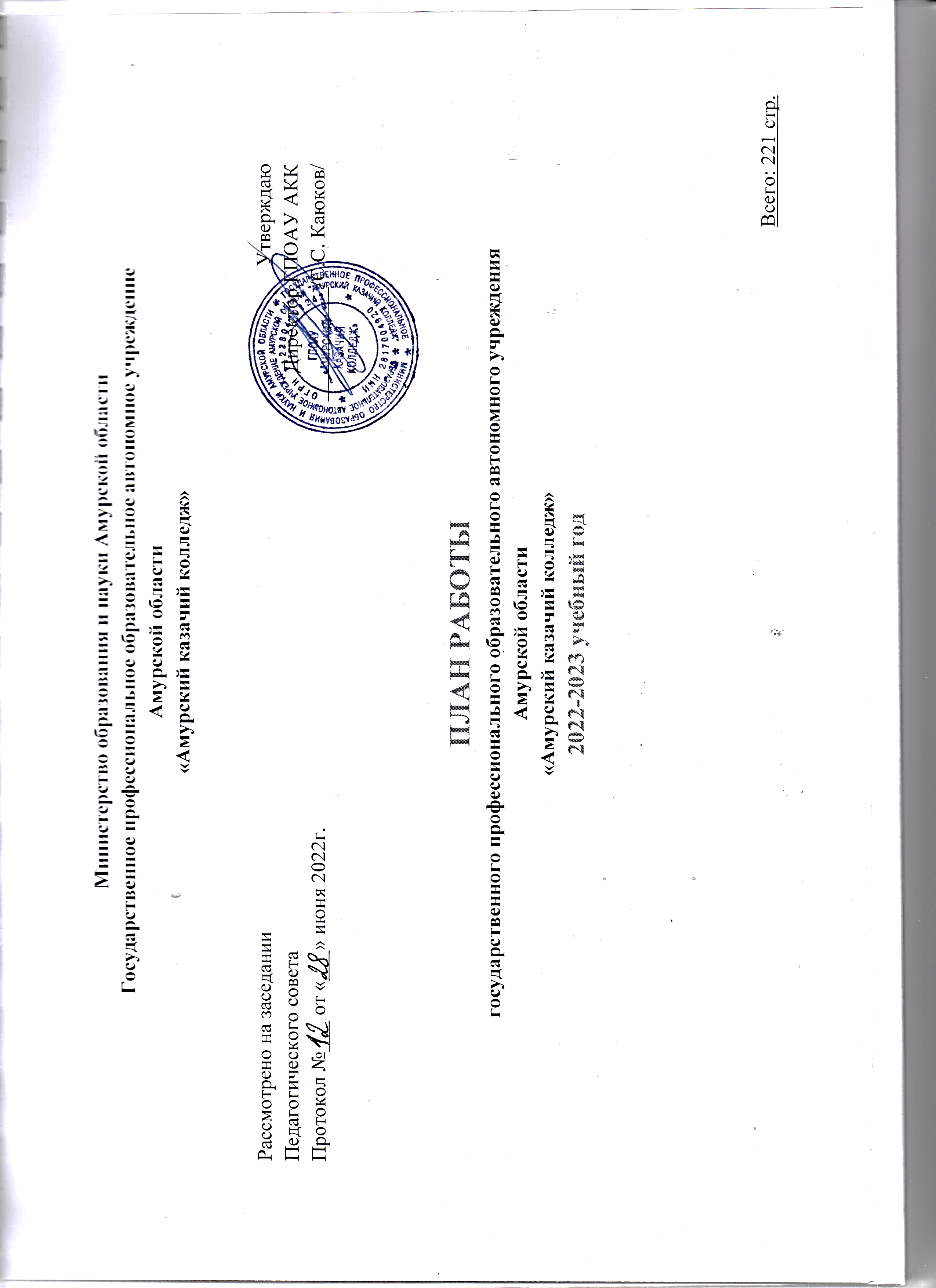 Содержание Раздел 1. Общая информацияо государственном профессиональном образовательном автономном учреждении Амурской области «Амурский казачий колледж»Название: государственное профессиональное образовательное автономное учреждение Амурской области «Амурский казачий колледж»Учредитель: Министерство образования и науки Амурской области Год создания: 1963Директор: Каюков Станислав Сергеевич Лицензия: № 1122804001242, регистрационный номер ОД 5894 от 11.05.2021 г.Перечень профессий и специальностей в соответствии с лицензией:СПО - подготовка специалистов среднего звена: 35.02.05 Агрономия. Среднее профессиональное образование. - агроном СПО - подготовка квалифицированных рабочих (служащих):35.01.11 Мастер сельскохозяйственного производства.  Среднее профессиональное образование         (3,10 года с получением среднего общего образования)- оператор животноводческих комплексов и механизированных ферм; - слесарь по ремонту сельскохозяйственных машин и оборудования;- тракторист-машинист сельскохозяйственного производства категории «B, C, E, D, F»;- водитель автомобиля категории «С» 	35.01.13 Тракторист - машинист сельскохозяйственного производства. Среднее профессиональное образование          (2,10 года с получением среднего общего образования)- слесарь по ремонту сельскохозяйственных машин и оборудования;- тракторист-машинист сельскохозяйственного производства категории «B, C, E, D, F»;- водитель автомобиля категории «С» 35.01.23 Хозяйка (ин) усадьбы. Среднее профессиональное образование          (3,10 года с получением среднего общего образования)- оператор машинного доения- плодоовощевод- повар- учетчик36.01.02 Мастер животноводства. Среднее профессиональное образование- оператор животноводческих комплексов и механизированных ферм- оператор машинного доения- оператор птицефабрик и механизированных ферм- оператор свиноводческих комплексов и механизированных фермПрофессиональная подготовка со сроком обучения от 1 до 10 месяцев.- водитель автомобиля;- машинист бульдозера;- машинист экскаватора одноковшового;- машинист погрузочной машины;- тракторист категории «B, C, E, D, F»;- повар, кондитер;- оператор электронно-вычислительных машин.Ресурсная базаГосударственное профессиональное образовательное автономное учреждение Амурской области «Амурский казачий колледж» обладает материально-технической базой для решения различных задач профессионального и дополнительного образования.Финансирование государственного профессионального образовательного автономного учреждения Амурской области «Амурский казачий колледж» осуществляется за счет областных бюджетных средств, а также внебюджетной деятельности. Основную долю внебюджетного финансирования составляют доходы, получаемые от работы учебного хозяйства и предоставления платных образовательных услуг.Материальная базаОтделение №1Здания и сооружения:- Учебный корпус: типовой двухэтажный на 240 ученических мест, кирпичного исполнения, год постройки 1974г., площадь 904,1 м2.;- учебные мастерские и лабораторно-практические корпуса: типовой двухэтажный кирпичного исполнения, год постройки 1983г., общая площадью 1465 м2.;- общежитие: пятиэтажное типовое на 216 мест кирпичное исполнение, год постройки 1981г., общей площадью 3001,3 м2.;- гараж: кирпичного исполнения, год постройки в 1967 г., общей площадью 496,4 м2.;- столовая: на 100 посадочных мест, кирпичное исполнение, год постройки 1964г., общей площадью 396,8 м2.;- блок тепловой стоянки: на 24 автомобиля, сборные ж/б плиты, год постройки 1994г., общей площадью 531,3 м2.;- учебное хозяйство площадь 415 га пахотных земель;- автомотодром площадью 11843м2.Общеобразовательная подготовкаУчебные кабинеты:- математика- химия-биология, микробиологии, санитарии и гигиены- физики- русского языка и литературы- истории и обществознания- ОБЖ- информатикиПрофессиональная подготовкаУчебные кабинеты:- ПДД- трактора и автомобилиА также:- кабинет православной культуры- спортивный зал- библиотека, читальный зал- методический кабинет- учебный корпус производственного обучения- лаборатория тракторов и автомобилей- лаборатория сельскохозяйственных машин- лаборатория поваров, кондитеров- слесарные мастерские- машинотракторный парк- столовая на 100 посадочных мест-общежитиеТехническая оснащенностьОтделение №2Здания и сооружения:- Учебный корпус: типовой двухэтажный на 240 ученических мест, кирпичного исполнения, год постройки 1974 г., площадь 904,1 м2.;Учебные мастерские и лабораторно-практические корпуса: -слесарная мастерская общей площадью 43,9 м2-лаборатория «Устройство и ТО тракторов» общей площадью 79,6 м2-лаборатория «Устройство и ТО автомобилей» общей площадью 73 м2-ремонтная мастерская общей площадью 65,9 м2-швейная мастерская общей площадью 97,2 м2Год постройки данных объектов1966 год.Общежитие: двухэтажное здание на 85 мест кирпичное исполнение, год постройки 1963 г., общая площадь 1028,4 м2;Гараж: кирпичного исполнения, год постройки в 1966г., общей площадью 362 м2;Столовая: на 46 посадочных мест, кирпичное исполнение, год постройки 1962 г., общая площадь 396,8 м2;Учебное хозяйство площадь 195 га пахотных земель;Автомотодром площадью 3664 м2.Общеобразовательная подготовкаУчебные кабинеты: английского языка, химии, физики, русского языка и литературы, истории, ОБЖ, информатики, основы деловой культуры, психология общенияПрофессиональная подготовкаУчебные кабинеты:Агрономия. Технология производства продукции растениеводства.ПДДТрактора и автомобилиТехнология машинного доения. Оборудование животноводческих комплексов и механизированных фермТехнология хранения и переработки сельскохозяйственной продукцииЭкологические основы природопользованияЛаборатория технология производства продукции животноводстваА также:- спортивный зал- библиотека- методический кабинет-слесарная мастерская-лаборатория «Устройство и ТО тракторов»-ремонтная мастерская-швейная мастерскаяТехническая оснащенность:КадрыС целью повышения уровня профессиональной компетенции разработаны и ежегодно реализуются годовые и перспективные планы курсовой подготовки, работники проходят курсы повышения квалификации, занимаются самообразованием, что положительно сказывается на результатах работы.Особое внимание уделяется использованию информационно-коммуникационных технологий в учебно – воспитательном процессе, 100% педагогических работников владеют навыками работы на компьютере.  В педагогическом коллективе 90 % педагогов составляют категорию активного саморазвития, у 10% педагогов низкая система саморазвития, сильно зависящая от условий.В предстоящем учебном году необходимо обратить внимание на категорию не с сложившимся саморазвитием, включающей преподавателей и мастеров производственного обучения, а также необходимо продолжить работу по повышению уровня квалификации педагогических работников через курсы повышения квалификации на базе АмИРО, аттестацию. В колледже работает методический совет и следующие методические объединения:- преподавателей общеобразовательных дисциплин,      - мастеров производственного обучения и преподавателей специальных дисциплин;-классных руководителей и воспитателей.В отделении № 2 работают следующие методические объединения:- преподавателей общеобразовательных дисциплин,      - мастеров производственного обучения и преподавателей специальных дисциплин;Особенности управления.Административное управление осуществляет директор, руководитель отделения и его заместители.Основной функцией директора является координация усилий всех участников образовательного процесса через педагогический совет, методический совет.Руководитель отделения осуществляет административное управление в отделении №2 с. Тамбовка. Заместители директора реализуют, прежде всего, оперативное управление образовательным процессом и осуществляют мотивационную, информационно-аналитическую, планово-прогностическую, организационно-исполнительную, контрольно-регулировочную и оценочно-результативную функции.Социальная среда.На образовательную ситуацию большое влияние оказывает его расположение в районном центре Константиновского и Тамбовского районов. Культурный центр района – дом культуры, районный музей, библиотека, кинозал, что позволяет организовывать работу дополнительного образования. Таким образом, воспитательная система ориентируется на воспитательный потенциал окружающей социальной, предметно-эстетической и природной среды двух сельскохозяйственных районов.Субъекты и источники социального заказа.Деятельность колледжа осуществляется с учетом ориентации на конкретный социально-профессиональный состав родителей обучающихся.Большинство родителей ограничивают свое сотрудничество контролем за выполнением домашних заданий обучающихся, имеют недостаточное представление о состоянии дел. В социальном заказе они ставят на первый план обеспечение профессиональной подготовки, подготовку к жизни в условиях рынка и развитие способностей.На основе запросов работодателей колледж проводит переподготовку кадров для хозяйств района. С 2006 по 2021 год прошло переподготовку более 900 человек. В 2021-2022 учебном году переподготовку прошло около 300 человек.Качественные показатели успеваемости	На конец 2021 – 2022 учебного года в отделении №1 обучалось 139 человек успешно окончили учебный год на «4» и «5» - 24 человека, качество 17 %, успеваемость 80 %. На конец 2020 – 2021 учебного года в отделении №2 обучалось 117 человек успешно окончили учебный год на «4» и «5» - 39 человек, качество - 38%, что больше на 19 %, успеваемость – 50 %. Всего в двух отделениях колледжа обучалось 256 студент. Успеваемость составила 84,3%. Качество обучения – 25%.Анализ руководства и контроляУправление и руководство осуществлялось на основании Закона РФ «Об образовании», Типового положения об учреждениях среднего профессионального образования, нормативно-правовых актов Министерства образования и науки РФ, Министерства образования и науки Амурской области, Устава.Органами управления являются наблюдательный совет учреждения, директор, совет трудового коллектива, педагогический совет, малый педагогический совет.Руководитель действует по принципу единоначалия и несет персональную ответственность за последствия своих действий.Педагогический совет проводится не реже одного раза в два месяца. К компетенции педагогического совета относятся вопросы анализа, оценки и планирования; вопросы разработки, экспертизы и применения педагогическими работниками новых педагогических и воспитательных технологий, методик и средств профессионального отбора, и ориентации, новых форм и методов теоретического и производственного обучения, производственной практики обучающихся. Педагогические советы проводятся регулярно в соответствии с планом работы на год. Повестка дня планируется и выполняется, о чём свидетельствуют протоколы заседания педсоветов. Педсоветы заканчиваются принятием конкретных решений с назначением ответственных исполнителей и сроков исполнения.При директоре проводится Совет администрации, на котором рассматриваются итоги контроля, принимаются и оперативно решаются вопросы разной направленности. В программе развития колледжа сформулированы цели, задачи, принципы развития, определены приоритетные задачи, обеспечивающие стабильное развитие инженерно-педагогического, ученического коллективов, материально-технической базы.Директор и его заместители планируют текущую и долгосрочную работу, подводят итоги административного контроля, анализируют итоги образовательного процесса по различным направлениям.Директор осуществляет руководство текущей деятельностью колледжа, организует выполнение решений педагогического совета. Заместители директора занимаются организацией образовательного процесса. Заместитель директора по воспитательной работе, организует и контролирует воспитательную работу. Заместитель директора по учебно-производственной работе осуществляет организацию и контроль учебного процесса, производственного обучения и производственной практики, работы преподавателей специальных дисциплин.        Должностные обязанности руководителей, инженерно-педагогических и других работников разработаны на основе единого квалификационного справочника должностей руководителей, специалистов и служащих, весь педагогический коллектив ознакомлен с должностными обязанностями под роспись. Нормативная документация, приказы и распоряжения Министерства образования и науки Амурской области, Министерства образования и науки РФ сосредоточены у директора и передаются заместителям для руководства и исполнения. Права, обязанности и социальная защита обучающихся и работников оговорены в Уставе колледжа.Анализ внутреннего контроля и его влияние на повышение качества работы педагога.Основными элементами контроля учебно-воспитательного процесса в 2021-2022 учебном году являлось:Состояние преподавания учебных предметов;Качество ЗУН обучающихся.Формирование профессиональных компетенцийФормирование общих компетенцийКачество ведения документации, КТП, журналов ТО;Выполнение учебных программ, предусмотренного минимума письменных, лабораторно – практических работ;Подготовка и проведение итоговой аттестации, квалификационных экзаменов по профессиям;Выполнение решений педагогических советов и совещаний.Посещаемость учебных занятий.Итоги контроля подводились на педсоветах, заседаниях МО и совещаниях при директоре, на планерках с преподавателями. Для более результативного проведения контроля и отслеживания результатов составлялась технологическая карта контроля преподавателя. Уровень компетентности и методической подготовленности администрации достаточен для обеспечения квалификационного руководства учебно-воспитательного процесса. Контроль за посещаемостью осуществлялся еженедельно по разработанной таблице, которая находилась у классных руководителей.Основная проблема:- недостаточно эффективна система проверки принимаемых решений,- низкая посещаемость учебных занятий студентами в связи с неэффективностью учебного плана,- недостаточное привлечение педагогов к аттестации на квалификационную категорию.В новом учебном году необходимо1.Сделать учебные планы для студентов первого курса более эффективными, усилить контроль за посещаемостью занятий обучающимися.2.Активизировать работу по привлечению педагогов к аттестации на квалификационную категорию.3.Усилить контроль за выполнением принимаемых решений.Качество обучения Общеобразовательная подготовкаОбщеобразовательная подготовка, как составная часть профессионального образования, осуществляется в группах, ведущих подготовку специалистов на базе основного общего образования с получением среднего общего образования, регламентируется моделью учебного плана.Образовательный процесс осуществляется на основе федеральных государственных образовательных стандартов, программ учебных дисциплин, все используемые программы действующие. В соответствии с федеральными государственными образовательными стандартами и программами учебных дисциплин разработаны рабочие учебные программы, детализирующие содержание федерального и регионального компонентов и отражающие логику построения курса.Программы рассмотрены на заседаниях методических объединений и утверждены заместителем по УПР. Весь учебный материал систематизирован в перспективно-тематических планах, разделы которых соотносятся с требованиями образовательных стандартов.Учебные планы и программы выполнены в полном объеме. Образовательный процесс организован в соответствии с графиком чередования теоретического и производственного обучения. Общая максимальная недельная нагрузка обучающихся не превышает предельно допустимой нормы. В уставе колледжа и положении о внутреннем трудовом распорядке установлено начало и завершение учебного года. Расписание занятий составляется с учетом требований Санитарно-эпидемиологических правил. Продолжительность перемен 10-15 минут, для организации питания обучающихся – 40 минут. Начало занятий в 8 час. 30 мин. Продолжительность аудиторных занятий по предметам теоретического обучения осуществляется парами продолжительностью 1 час 20 минут.Оснащенность учебных кабинетов для реализации учебных планов и программС учетом профессий, по которым ведётся обучение, оборудовано 23 кабинетов, имеется 2 спортивных зала.По специальным предметам оборудовано 10 кабинетов – кабинет эксплуатации с/х машин и оборудования, лаборатория эксплуатации с/х машин и оборудования лаборатория выполнения слесарных работ, 2 кабинета ПДД и основ безопасности жизнедеятельности,  кабинет – лаборатория микробиологии, санитарии и гигиены совмещен с кабинетом химии/ биологии, кабинет технологии машинного доения и оборудования животноводческих комплексов и механизированных ферм, кабинет технологии хранения и переработки сельскохозяйственной продукции,  лаборатория технологии производства продукции животноводства, кабинет агрономии.Для реализации учебных планов и программ по общеобразовательной подготовке оборудовано 12 кабинетов: литературы и русского языка (2), истории и обществознания (2), кабинет информатики совмещен с кабинетом математики/физики, химии совмещен с биологией, микробиологией, санитарией и гигиеной, физики (2), химии, ОБЖ совмещен с математикой, информатики, спортивный зал (2). Оборудован новый кабинет цифрового обучения.Учебные кабинеты и лаборатории оснащены необходимыми учебно-наглядными пособиями, дидактическим материалом, который систематизирован в папках, таблицах, схемах, на 30- 40% от потребности, большая часть которых выполнена преподавателями, мастерами производственного обучения. 50% материалов по предметам систематизированы как электронные ресурсы (презентации, видеоуроки, схемы, таблицы, рисунки).В кабинетах химии и физики, лабораториях имеются инструкции по технике безопасности, первичные средства пожаротушения.По всем предметам составлены паспорта комплексно-методического обеспечения, организация работы кабинета отражена в планах работы кабинетов на учебный год. Внеурочная работа спланирована через проведения предметных недель, декад, месячников, классных часов. В лабораториях оформлены уголки по технике безопасности, имеются в наличии аптечки и огнетушители. Аптечки укомплектованы набором медикаментов согласно требованиям Санитарно-эпидемиологических правил.Лабораторно-практическая часть выполняется в полном объёме. В связи со слабым оснащением кабинетом химии и физики лабораторно - практические работы проводятся с использованием электронных ресурсов. Уроки развития речи по литературе проводятся в учебное время по расписанию 2-х часовым написанием сочинения.Уровень оснащенности кабинетов по специальным дисциплинам составляет 60-80%.Уровень оснащенности кабинетов по общеобразовательным дисциплинам составляет 40-60%.Обеспеченность предметов специального цикла учебниками составляет 0,8 экземпляра на одного учащегося.Обеспеченность предметов общеобразовательного цикла учебниками составляет 0,8 экземпляра на одного учащегося.Качественные показатели успеваемостиАнализ общеучебных компетенций за три года показывает стабильное КУ с 0,3-0,6-0,7 по общеобразовательному циклу, с 0,6 - 0,8 по предметам профессионального цикла.Справилось обучающихся - Входящий контроль - 30%- Промежуточный контроль – 65 %- Годовой контроль - 80 %Общие результаты проведенных контрольных срезов показывают рост уровня общих и профессиональных компетенций за весь период обучения. С низкими знаниями поступают на первый курс. В условиях дистанционного обучения наблюдается снижение результатов контрольных срезов.Итоговая аттестация обучающихся по общеобразовательным предметам проводится в форме письменных и устных экзаменов, их перечень определен в соответствии с требованиями федеральных государственных стандартов. Итоговая аттестация регламентируется внутренним положением о промежуточной аттестации и переводе на следующий курс. При проведении аттестации руководствуемся рекомендациями министерства образования и науки Амурской области. Имеется необходимая документация по аттестации: протоколы педсоветов со списочным составом обучающихся допущенных к аттестации; расписание экзаменов и консультаций; приказы о допуске обучающихся к аттестации и о проведении аттестации; материалы для проведения экзаменов.Производственное обучениеДля организации производственного обучения по профессиям в отделении №1 имеются две учебно–производственные мастерские, четыре лаборатории, учебное поле 230 га, закрытая площадка для обучения вождению тракторов и автомобилей. Слесарная мастерская на 24 рабочих места, в которой размещены вертикально – сверлильный станок 2Н125Л, станок заточной 332Б, станок фрезерный НГФШ-2, верстаки слесарные 24 шт, мастерская ремонтного зала на 6 рабочих мест, в ней размещены: станок сверлильный 2М112, заточной 332А, транспортный трансформатор, зарядное устройство, компрессор А-038 токарно – винторезный 1А616. Лаборатория автотракторная на 25 рабочих мест, ней размещены тракторы МТЗ-80, ДТ-75м, Т-150к, автомобиль САЗ – 3507, узлы автомобилей и тракторов.Лаборатория сельхозмашин на 25 рабочих мест, в ней размещены 11 сельхозмашин, узлы зерноуборочного комбайна. Занятия по разделу производственного обучения «Технология производства продукции растениеводства» проводятся на учебном поле.Индивидуальное обучение вождению автомобилей и тракторов проводится на закрытых площадках, оборудованных учебными элементами; вождение зерноуборочных комбайнов проводится на учебном поле.Оборудование учебных мастерских находится в исправном состоянии, проходит ежегодное испытание; учебные тракторы, автомобили, комбайны проходят годовой технический осмотр, что подтверждается актом технического осмотра.Санитарно– гигиенические правила и пожарная безопасность на территории колледжа, мастерских, лабораториях, гаражей соблюдается и контролируется медицинским работником колледжа, СЭС, службой Госпожнадзора и службой охраны труда и техника безопасности. Нарушений техники безопасности и противопожарной безопасности нет.Для выполнения программы производственного обучения имеется 10 учебных автомобилей и 9 тракторов различных марок.За 2021-2022 учебный год машинно – тракторный парк пополнился новой техникой: комбайн КАЗС-5А «Амур –Палессе GS5A» (2), погрузчик (1).В отделении №2 для проведения учебной практики по профессиям 35.01.13 «Тракторист – машинист сельскохозяйственного производства», 35.01.11 «Мастер сельскохозяйственного производства» в отделении имеются: слесарная мастерская, лаборатория «Устройство и ТО тракторов», лаборатория «Устройство и ТО автомобилей», ремонтная мастерская, учебное хозяйство.Для подготовки трактористов кат. «В, С, Е», «F», «D» индивидуальное вождение проводится на тракторах: МТЗ-80, Т-150, ДТ-75МЛ. Для подготовки водителей транспортных средств категории «В» и «С» в отделении имеется: гараж, автодром, а индивидуальное обучение проводится на автомобилях: ЗИЛ-130, Лада-219070, ВАЗ-210540, ВАЗ -210740.Для учебной практики по профессии 019601 «Швея» оборудована швейная мастерская, которая укомплектована шестнадцатью швейными машинами, в том числе, класса 102А-5 штук, класса 97А-4, класса 51А (оверлог) – 5 и класса 26 (зигзаг) – 2.  В мастерской находятся раскройный и утюжильный столы, примерочная, четыре манекена, в необходимом количестве утюги, ножницы, нитки, ткани, фурнитура, таблицы по технологии изготовления одежды, лекала и инструкционно - технологические карты. Мастерская рассчитана на 15 рабочих мест.  Учебная практика по профессии 36.01.02 «Мастер животноводства» проводится в специально оборудованном классе, что недостаточно     для выполнения её в полном объёме. Поэтому, согласно договорам о социальном партнёрстве, учебная практика   УП 02 Машинное доение, УП 03 Выполнение механизированных работ на свиноводческих фермах и комплексах, проводятся в ОАО «Амурский партизан, ООО «Димское», ООО «Приамурье». Для проведения учебной практики по профессии обучающихся 015415 «Овощевод» имеется земельный участок, теплица и два класса-лаборатории.Оборудование в учебно-производственных мастерских и лабораториях размещено в соответствии с санитарно-гигиеническими нормами на проходы, с соблюдением необходимых условий для проведения фронтального и индивидуального обучения.Технологическая документация, справочная литература, государственные образовательные стандарты имеются. Освещение в мастерских и лабораториях соответствуют норме. В каждой мастерской и лаборатории имеется противопожарный инвентарь, аптечки и резиновые коврики по электробезопасности. Ежегодно в отделении проверяется и оценивается состояние мастерских и оборудования на предмет безопасных условий труда, составляются акты допуска к эксплуатации.В мастерских и лабораториях обновлены уголки по безопасности труда с утвержденными инструкциями по ТБ. Инструктажи по технике безопасности с обучающимися проводятся мастерами производственного обучения в начале полугодий и перед каждой новой темой. Учебная практика проводится, в мастерских, лабораториях, на учебных полигонах, в учебных хозяйствах и других подразделениях образовательного учреждения и проводится мастерами производственного обучения. Формой промежуточной аттестации обучающихся по учебной практике является зачет или дифференцированный зачет.За последние пять лет случаи производственного травматизма среди обучающихся и работников не отмечены.Результаты успеваемости учебной практики в отделении №2 по итогам 2021-2022 учебного года составили 89% с качеством знаний 63%. Следует отметить, что успеваемость и качество знаний по профессиям за 2021-2022 год снизились.Причинами явилось переход на дистанционное обучение, недостаток учебной техники и её устаревшие образцы. Техника устарела и изношена, имеются экземпляры, отработавшие почти 40 лет.Планирование производственного обучения в колледже ведется согласно действующим учебным планам и программам в соответствии с государственными образовательными стандартами, с учетом сохранения федерального и регионального компонентов.Учебные планы и программы выполняются в полном объеме. Ряд тем, в связи с отсутствием оборудования, отрабатываются в условиях производства. За 2021 – 2022 учебный год успеваемость в отделении №1 по производственному обучению составила 100 %, качество 95%.Учебные планы и программы производственного обучения выполнены в полном объеме. Качество знаний, умений и навыков определяется по результатам итоговой аттестации за каждый период обучения.Производственная практикаПроизводственная практика организуется в соответствии с учебными планами и программами в сроки, определенные календарным графиком учебного процесса. Ежегодно с акционерными и частными сельхозпредприятиями заключаются договора об организации и проведения практики обучающихся, в которых оговорены обязанности и ответственность сторон.На производственную практику обучающиеся выезжают по месту жительства родителей, так как в сельхозпредприятиях нет общежитий, столовых, а если есть столовые, то с одно- или двухразовым питанием. Создать нормальные бытовые условия сложно. Также производственную практику обучающиеся проходят на учебном поле в количестве 8-10 человек, но обеспечить их постоянной работой невозможно, так как на учебном поле проходят обучение студенты 1 и 2 курсов. Организация производственной практики возложена на мастеров производственного обучения и старшего мастера. Согласно заключенных договоров с сельхозпредприятиями, в колледже издается приказ о производственной практике. На предприятиях назначается ответственный за организацию, контроль и обучение обучающихся на практике. По причинам, указанным выше, практикуется индивидуальное направление обучающихся на практику. Мастера производственного обучения проводят с обучающимся инструктаж по технике безопасности и выдают им документы (дневники, программы производственной практики).В период производственной практики мастера производственного обучения систематически посещают объекты производственной практики, контролируют проведение инструктажей техники безопасности, выполнения перечня учебно – производственных работ, оформление и ведение дневников.Контроль за ходом производственной практики и выполнения программ осуществляют мастера производственного обучения, старший мастер, заместитель директора по учебно – производственной работе.В 2021-2022 учебном году большая часть студентов 3 курса проходила практику по срочным договорам на период с 5 апреля по 15 ноября 2022 г. Отзывы руководителей предприятий о работе обучающихся положительные.Подготовка по проведению пробных квалификационных работ начинается по выезду обучающихся на производственную практику. Составляется перечень учебно – производственных работ. За месяц до выпускных экзаменов обучающиеся выполняют пробные работы. В основном они выполняются по месту прохождения практики, а в случае невозможности выполнить их в хозяйствах – выполняются на полях учебного хозяйства колледжа. Для этого комплектуются агрегаты по видам работ. При выполнении пробных работ обучающиеся показывают, что могут самостоятельно решать практические задачи, соблюдать трудовую дисциплину, правила и нормы по охране труда.Раздел 2. Цели и задачи на новый 2021-2022 учебный годОсновные документы, определяющие работу колледжа:Конституция РФ;Федеральный закон от 29.12.2012 N 273-Ф3 "Об образовании в Российской Федерации";Национальная доктрина образования в РФ до 2025 г.;План деятельности Министерства образования и науки Российской Федерации на 2019-2024 годы;Приказ Рособрнадзора от 14 августа 2020 года №831 «Об утверждении Требований к структуре официального сайта образовательной организации в информационно-телекоммуникационной сети «Интернет» и формату представления информации».Конвенция «О правах ребенка»;ФЗ от 24.07.1998 г. N 124-ФЗ «Об основных гарантиях прав ребёнка в РФ» (с изменениями и дополнениями);ФЗ РФ от 17.07.1999 г. N 181-ФЗ "Об основах охраны труда в РФ" (с изменениями от 20,05. 2002 г., 10.01. 2003 г., 905. 2005 г.);Стратегия инновационного развития Российской Федерации на период до 2020 года;Приоритетный национальный проект «Образование»;Концепция государственной молодёжной политики в Российской Федерации;Декларация прав Российской молодежи в XXI веке;Концепция патриотического воспитания граждан Российской Федерации;Типовое положение об образовательном учреждении СПО (среднем специальном учебном заведении). Постановление Администрации Амурской Об утверждении положения о порядке предоставления помощи нуждающимся обучающимся областных государственных образовательных учреждений среднего профессионального образования, обучающимся по очной форме обучения;Постановление Администрации Амурской области "Об утверждении Положения об академических и социальных стипендиях для обучающихся областных государственных образовательных учреждений среднего профессионального   образования;Устав «Амурского казачьего колледжа»;Программа развития колледжа;а также на основании иных внутренних локальных актов педагогический коллектив определил на новый 2021/2022 учебный год миссию, политику, основные цели и задачи Колледжа Миссия и политикаМиссия Колледжа – предоставление качественных образовательных услуг, обеспечивающих профессиональное и личностное развитие специалистов для сельского хозяйства в условиях динамично меняющихся потребностей рынка труда.Цель, заложенная в миссии - подготовка конкурентоспособного специалиста.Целевой приоритет образовательной политики колледжа – подготовка профессионально мобильной, готовой к постоянному самообразованию и саморазвитию в условиях динамики рынка личности. Акцентировать внимание на результате образования – подготовке конкурентоспособного специалиста технического профиля.Средства достижения данной цели: создание и реализация инновационных условий образовательного процесса, внедрение новых технологий обучения.  Приоритетные инновационные направления деятельности:- продолжение совершенствования информационно-образовательной среды колледжа;- продолжение формирования и развития здоровье сберегающего образовательного пространства;- широкого использования эффективных педагогических технологий в рамках внедрения ФГОС СПО, компетенциями WORLDSKILLS.- завершение разработки и внедрения информационно - образовательной системы.Стратегические цели:- развитие инновационного образовательного учреждения, обеспечивающего разные уровни подготовки специалистов и переподготовки взрослого населения;-всестороннее развитие здоровье сберегающего образовательного пространства с целью сохранения и укрепления здоровья всех субъектов образовательного процесса колледжа;- обеспечить дальнейшее становление системы управления качеством образования;-достичь современного качества образования в соответствии с возрастанием спроса работодателя на новые компетенции и в связи с внедрением современных информационных технологий;- продолжить расширение системы социального партнерства, и, как результат – контрактно - целевую форму подготовки на основе трехсторонних договоров (заказ).Долгосрочные цели:-удовлетворение запросов работодателей и потребителей образовательных услуг в качестве и содержании профессиональной подготовки в соответствии с требованиями рынка труда; - регулярное изучение потребностей рынка трудовых ресурсов с целью выявления возможных направлений подготовки, открытия новых специальностей.- Для достижения поставленных целей определены направления развития образовательного учреждения:- разработка и внедрение информационно-образовательных технологий и ресурсов типовых учебных планов и ФГОС нового поколения;- совершенствование компетентностного подхода с целью повышения эффективности профессиональной подготовки специалистов в современных условиях;- осуществление гибкости и открытости форм организации процесса обучения;- формирование коллектива с высоким уровнем профессиональной компетенции и культуры;- дальнейшее совершенствование структуры управления. Тактические цели:В соответствии с единой методической темой «Совершенствование учебно-воспитательного процесса в соответствии с требованиями ФГОС СПО, компетенциями WorldSkills»:- реализация требований к структуре основных профессиональных образовательных программ, предусматривающих как учебные дисциплины (общеобразовательные, общие профессиональные), так и профессиональные модули, включающие междисциплинарные курсы, учебную и производственную практику;- реализация общих и профессиональных компетенций, которыми должен обладать выпускник;- реализация УМК по профессиям с участием работодателей на основе общих и профессиональных компетенций;- реализация разработанных профессиональных модулей, определённых видами профессиональной деятельности выпускников совместно с работодателями;- обеспечение высокого уровня мотивации обучающихся к процессу обучения и профессиональной деятельности;- активизация жизненной позиции в процессе обучения, т.е. обучающийся должен сам искать, исследовать, строить свое знание;- обучение решению социально значимых и жизненно важных задач путём освоения новых видов и способов деятельности;- ориентирование на саморазвитие личности, создание условий для проявления самостоятельности и творчества;- реализация основных профессиональных образовательных программ ориентированных на профессиональную деятельность выпускников, востребованных на рынке труда;- реализация оценочных средств, позволяющих оценивать общие и профессиональные компетенции обучающихся; - обеспечить соответствие кадрового ресурса задачам преподавания междисциплинарных курсов (МДК) и профессиональных модулей (ПМ) в соответствии с единым квалификационным справочником должностей руководителей специалистов и служащих; - продолжить модернизацию материальной базы.Краткосрочные (оперативные) цели:- осуществлять контроль реализации УМК с участием работодателей по специальностям подготовки;- осуществлять контроль за формированием общих и профессиональных компетенций выпускника;- обеспечить доминирование самостоятельной работы обучающихся при освоении ОПОП путем внедрения в учебный процесс электронных учебных модулей (ЭУМ), электронных образовательных программ (ЭОП), электронных учебно-методических пособий (ЭУМП);- обеспечить овладение современными технологиями обучения начинающих преподавателей;- мониторинг качества знаний, обучающихся на разных уровнях образования: промежуточной аттестации и государственной итоговой аттестации (ГИА) выпускников;- обеспечение оптимальных условий для становления и самореализации личности будущего конкурентоспособного специалиста, обладающего высокой культурой, гражданской ответственностью, способного к профессиональному, интеллектуальному и социальному творчеству и в связи с изменением содержания образования;- эффективная работа с социальными партнерами, родителями, общественностью;- обеспечение результативности деятельности всех структурных подразделений колледжа. Задачи:- повысить качество образования в соответствии с растущими требованиями внешних заказчиков;- создать систему управления качеством, выполняющую прогностическую, моделирующую, маркетинговую и мониторинговую деятельность, разработать параметры оценки образовательного процесса колледжа;- совершенствовать нормативно-правовое сопровождение системы устойчивого развития образовательного процесса;- моделировать образовательный процесс, профессиональную деятельность, личность преподавателя, личность и качества выпускника, ресурсное обеспечение;- модернизировать научно-методическую и учебно-методическую базу (создание учебно-методических комплексов, пособий, разработка электронных образовательных ресурсов (ЭОР): электронных пособий, электронных курсов лекций, электронных учебников, мультимедийных программ, презентаций);- продолжить обновление программного обеспечения;- продолжить создание информационного образовательного пространства средствами телекоммуникаций, пакетами информационных программ, активного использования глобальной сети Интернет;- качественно улучшить кадровое обеспечение учебного процесса путем совершенствования и развития системы повышения квалификации педагогических и руководящих работников, методистов, административно-хозяйственного персонала колледжа в различных формах;- приобщать обучающихся к общечеловеческим ценностям, национальным устоям, к традициям казачества, воспитывать в духе профессиональной чести и этики;- воспитывать внутреннюю потребность личности в здоровом образе жизни, ответственное отношение к природной и социокультурной среде;  - реализовывать личностно ориентированную, здоровье сберегающую педагогику;- развивать внебюджетную деятельность: расширять номенклатуру платных образовательных услуг по подготовке в комплексном тестировании для поступления в высшие учебные заведения.Раздел 3. Регламент работы колледжа.Установить на 2021/2022 учебный год единый день проведения всех мероприятий – СРЕДА.Раздел 4. Планирование работы на 2022-2023 учебный год. 4.1. Учебная работа.ЦЕЛЬ Основными задачами являются: обеспечение подготовки квалифицированного специалиста, обладающего творческим подходом к своему делу, мобильностью, мастерством и ответственностью за свои действия, высокими требованиями к результатам своего труда. Задачи:-создание условий для достижения целей и задач профессионального и дополнительного образования;-системное управление учебно-воспитательным процессом, качеством профессиональной подготовки обучающихся.-совершенствовать учебный процесс через обновление содержания профессионального образования на основе ФГОС СПО и компетенций WorldSkills.-совершенствовать работу по проведению мониторинга качества обучающихся.-формировать у обучающихся общие и профессиональные компетенции через внедрение в учебный процесс новых технологий обучения.Для решения вышеперечисленных задач необходимо:Рассмотреть и утвердить планы работы заведующих кабинетов и лабораторий.Рассмотреть и утвердить учебно-методическую документацию. Осуществлять подготовку и проведение педагогических Советов, методических Советов колледжа, заседаний аттестационной комиссии педагогических работников.Рационально организовывать учебный процесс в колледже в соответствии с графиком учебного процесса, расписанием учебных занятий и консультаций, графиком проведения учебной и производственной практики, защиты выпускных квалификационных работ.Организовать проведение промежуточного и итогового контроля знаний: зачеты, дифференцированный зачёт, контрольные работы, экзамены.Организовать проведение государственной итоговой аттестации (ГИА).Совершенствовать учебный процесс путём внедрения активных форм и методов обучения, инновационных технологий.Продолжить изучение и распространение передового опыта преподавания в колледже: посещение занятий преподавателей, проведение открытых мероприятий, «Школы педагогического мастерства.Организовать и провести смотр-конкурс кабинетов и лабораторий колледжа.Организовать и провести смотр учебно-методического обеспечения учебного процесса. Проводить внутриколледжный контроль и анализ успеваемости по формам обучения, группам, предметам.Проводить анализ работы государственной аттестационной комиссии.Изучать постоянно нормативную документацию (приказы, инструкции, распоряжения и т. д.)Своевременно и качественно вести учетно-отчетную документацию.Систематически повышать уровень квалификации.	В плане отражены:Организационные мероприятия по осуществлению образовательного процесса по формированию общих и профессиональных компетенций обучающихся, стимулированию познавательной деятельности.Мероприятия по отслеживанию состояния качества образовательной и профессиональной подготовки обучающихся Мероприятия по отслеживанию результатов деятельности преподавателей и совершенствованию материально-технической базы кабинетов теоретического обучения, состояние документации.Объекты деятельности. Нормативно-правовое обеспечение:4.2. Учебно-производственное обучение.Цель работы: обеспечение высокой конкурентоспособности выпускников на рынке труда и образовательных услуг за счет интеграции образовательного процесса и производства.Задачи:1.Обновление и модернизация материально-технической базы согласно ФГОС с учетом практико-ориентированного обучения.2.Совершенствование системы социального партнерства колледжа с предприятиями.3.Привлечение дополнительных инвестиций для развития материально-технической базы.4.Совершенствование системы трудоустройства выпускников.5.Совершенствовать учебно-производственный процесс через обновление содержания профессионального образования на основе федеральных государственных образовательных стандартов.6.Возобновить работу по проведению мониторинга качества обучающихся. 7.Повысить эффективность работы по индивидуализации и положительной мотивации обучения через диагностику.	Разделы плана:1. Организационные мероприятия по осуществлению образовательного процесса по формированию знаний и умений обучающихся, стимулированию познавательной деятельности.2. Мероприятия по отслеживанию состояния качества профессиональной подготовки обучающихся.3.Мероприятия по отслеживанию результатов деятельности мастеров производственного обучения, состояние документации.4.3. Методическая работа Единая методическая тема: «Совершенствование учебно-воспитательного процесса и внедрение оценки готовности выпускников колледжа к выходу на рынок труда».Цель: Методическое, организационно-содержательное, информационное, экспертное сопровождение педагогических работников и создание условий повышения качества содержания образовательных программ, реализуемых в колледже в соответствии со стратегией развития подготовки рабочих кадров для региона.В 2022 – 2023 учебном году работа над единой методической темой колледжа создаст условия для получения предложений от работодателей по трудоустройству студентов колледжа по всем профессиям.Оценка готовности выпускников колледжа к выходу на рынок труда предполагает решение следующих задач:Изучение методологии аттестации обучающихся и оценке полученных компетенций студентами и выпускниками колледжа, их готовности к выходу на рынок труда.Учет проф. стандартов при разработке образовательных профессиональных программ.Формирование концептуальных подходов к использованию и обновлению учебных пособий, восполнение нехватки учебников по профессиональным модулям.Повышение качества подготовки педагогов посредством методик и технологий преподавания с учетом профессиональной направленности программ СПО, включением элементов интенсивного обучения, прикладных модулей, применением ДОТ и ЭО, сетевых форм обучения, участия в проведении ежегодных всероссийских проверочных работ.Повышение доступности и качества профобразования для лиц с инвалидностью и ОВЗ.Проведение фестивалей профессий и профориентационного тестирования школьников в рамках федерального проекта «Билет в будущее».Организация открытых онлайн-уроков с учетом опыта цикла «Проектория», направленных на раннюю профориентацию, популяризацию рабочих профессий и образа профессионала среди обучающихся общеобразовательных организаций.Повышение квалификации педагогов по применению новых методик преподавания общеобразовательных дисциплин с учетом профессиональной направленности программ СПО, реализуемых на базе основного общего образования.Формирование современного набора педагогических компетенций, необходимых для работы в СПО в условиях обновления его инфраструктуры, содержания и технологий.Участие в ежегодном региональном конкурсе «Мастер года».Выявление и поощрение талантливых и инициативных мастеров производственного обучения, расширения творческих связей и обмена новыми идеями и достижениями, повышения уровня профессионализма и развития потребностей в совершенствовании мастерства, распространения передового опыта педагогической деятельности в системе СПО.Формирование электронного банка рабочих программ, методических разработок в соответствии с требованиями СМК к оформлению и хранению документов. Методическая работа направлена на обеспечение целенаправленного развития педагогической деятельности.Принципы методической работы:рациональность – анализ результатов деятельности методической работы и постановка посильных целей и задач;актуальность – направленность методической работы на решение актуальных проблем и вопросов образовательного процесса;системность – выработка целостной системы к подходам в методической работе, единство целей и задач, форм и методов работы с педагогическими кадрами;комплексность – организация взаимосвязи всех сторон и направлений повышения квалификации преподавателей и мастеров производственного обучения;дифференцированность – реализация разного подхода к педагогическим работникам;оперативность, мобильность – гибкое реагирование на все изменения, перестройка в случае необходимости методической работы.Источники формирования содержания методической работы:федеральные законы Российской Федерации;нормативно-правовые документы министерства образования и науки РФ, министерства образования и науки Амурской области;Федеральные государственные образовательные стандарты СПО, учебные планы, учебные программы;программа развития колледжа;новые педагогические исследования, инновации, введения и новшества, раскрывающие по-новому содержание методической работы;информация о массовом и передовом опыте методических служб в системе СПО.Для достижения поставленных задач определены направления развития научно-методической работы в соответствии с единой методической темой:научно-методическое сопровождение реализации ФГОС СПО;создание необходимых условий для разработки и внедрения современных образовательных технологий;внедрение современных систем оценивания качества обучения и отслеживание результатов;совершенствование педагогического мастерства педагогических работников по овладению новыми образовательными технологиями, раскрытие их творческого потенциала в условиях инновационной деятельности;активизация работы преподавателей по темам самообразования;распространение передового педагогического опыта.Основные формы методической работы:Коллективные:тематические и организационные педагогические советы;инструктивно-методические совещания (по мере необходимости).Групповые:заседания методического совета;заседания методических объединений;семинары для педагогических работников;временные творческие коллективы;школа молодого педагога;проведение предметных и профессиональных недель (декад);экскурсии;выставки.Индивидуальные:работа над темами по самообразованию;открытые уроки и мероприятия, мастер-классы;организация и контроль прохождения курсов повышения квалификации и стажировок педагогическими работниками;обобщение собственного педагогического опыта и его предоставление на различных уровнях;изучение литературы по профилю;использование Интернет-ресурсов;консультации;наставничество.Методический кабинет продолжает свою работу на основе сотрудничества с образовательными учреждениями СПО, работодателями, социальными партнерами колледжа, с председателями МО, библиотекой, другими структурными подразделениями колледжа. Методическая служба продолжает принимать участие в работе педагогического совета, методического совета, а также в коллективных мероприятиях (научно-практических конференциях, круглых столах, конкурсах, работе творческих объединений и т.п.). Следование стратегии сотрудничества внутри структурных подразделений колледжа с участием руководителей является основной организационной целью методической работы.Следует отметить, что процесс методической работы невозможен без активной творческой и систематической деятельности преподавателей, а ее результаты будут зависеть от степени вовлечения в разнообразные ее виды всех членов педагогического коллектива. Опора на инициативу, интересы, возможности и способности каждого педагога как личности – важное условие эффективности методической работы.Методический совет колледжаЦель работы: организация и координация методического обеспечения учебно-воспитательного процесса, совершенствование методического обеспечения роста профессионального мастерства педагогов. Задачи:Создание условий для удовлетворения информационных, учебно-методических, организационно-педагогических и образовательных потребностей педагогов.Обеспечение внедрения в образовательный процесс информационно-коммуникационных технологий, электронных средств обучения.Трансляция эффективной педагогической практики применения современных приёмов, методик и технологий обучения через систему семинаров, проведения мастер-классов, открытых занятий, тренингов.Обеспечение информационно-методической поддержки в работе с одаренными и талантливыми детьми.Обеспечить методическим и психолого-педагогическим сопровождением инновационную деятельность.Формирование банка информации методического обеспечения, создание условий для оптимального доступа педагогов к необходимой информации. Содержание, направления деятельности:методический совет формирует цели и задачи методического обеспечения УВП и методической учебы;  определяет содержание, формы и методы повышения квалификации педагогов;  осуществляет планирование, организацию и регулирование методической учебы педагогических кадров, анализ и оценку ее результатов;  решает педагогические проблемы, связанные с методическим обеспечением УВП и методической работой;  разрабатывает систему мер по изучению педагогической практики, обобщению и распространению опыта;  руководит и контролирует работу методического объединения;  принимает участие в комиссии по аттестации педагогических кадров колледжа на соответствие занимаемой должности.ПЛАН МЕТОДИЧЕСКОЙ РАБОТЫ НА 2022 – 2023 УЧЕБНЫЙ ГОДПЛАН РАБОТЫ ШКОЛЫ НАЧИНАЮЩЕГО ПЕДАГОГАЗадачи работы: 1. Удовлетворить потребность молодых педагогов в непрерывном образовании и оказать им помощь в преодолении профессиональных затруднений. 2. Создать условия для совершенствования профессиональных компетенций молодого педагога и организации воспитания профессиональных компетенций, обучающихся в процессе преподавания дисциплин. 3. Способствовать формированию индивидуального стиля деятельности педагога.ПЛАН РАБОТЫ МЕТОДИЧЕСКОГО КАБИНЕТАПЛАН РАБОТЫ ПО АТТЕСТАЦИИ ПЕДАГОГИЧЕСКИХ РАБОТНИКОВ КОЛЛЕДЖАПЛАН РАБОТЫ ПЕДАГОГИЧЕСКОГО СОВЕТА КОЛЛЕДЖАПЛАН – ГРАФИК ПРОХОЖДЕНИЯ АТТЕСТАЦИИ НА 2022 – 2023 УЧЕБНЫЙ ГОД ПЛАН – ГРАФИК ПРОВЕДЕНИЯ ПРЕДМЕТНЫХ ДЕКАДна 2022-2023 учебный годПЛАН – ГРАФИК ОТКРЫТЫХ ЗАНЯТИЙ, ВНЕАУДИТОРНЫХ МЕРОПРИЯТИЙна 2022-2023 учебный год (отделение №2)ПЛАН – ГРАФИК ВЗАИМОПОСЕЩЕНИЯ УЧЕБНЫХ ЗАНЯТИЙ НА 2022 – 2023 УЧЕБНЫЙ ГОДЧЛЕНЫ МЕТОДИЧЕСКОГО ОБЪЕДИНЕНИЯ ПРЕПОДАВАТЕЛЕЙ (отделение №2)ПЛАН – ГРАФИК ВЗАИМОПОСЕЩЕНИЯ УЧЕБНЫХ ЗАНЯТИЙ НА 2022 – 2023 УЧЕБНЫЙ ГОДЧЛЕНЫ МЕТОДИЧЕСКОГО ОБЪЕДИНЕНИЯ ПРЕПОДАВАТЕЛЕЙЦели посещения:Методика проведения контроля знаний.Оказание методической помощи.Методика закрепления знаний, умений и навыков.Информационное обеспечение учебного занятия.Организация практического занятия.Использование технических средств обучения.Наличие и качество учебно-планирующей документации.Применение инновационных методов обучения.Организация урока.Изучение опыта.Использование межпредметных связей.Профессиональная направленность.МО преподавателей общеобразовательных дисциплин Раздел 1. Организационно-педагогическая деятельность.Раздел 2. Учебно-методическая деятельностьРаздел 3. Повышение квалификации педагоговРаздел 4. Мероприятия по усвоению обязательного минимума образования по предметам.Раздел 5. Организация внеклассной работы по предметам.Проблема: работа в условиях ФГОС и требованиями СПО.Цель: совершенствование педагогического мастерства в сфере формирования компетентностей студентов, универсальных учебных действий (УУД) в рамках ФГОС путём внедрения в учебно-воспитательный процесс современных образовательных технологий, отвечающих требованиям СПО.Задачи:1. Внедрение в практику работы всех преподавателей общеобразовательного и специального циклов современных образовательных технологий, направленных на формирование компетентностей обучающихся, УУД.2. Формирование творческую продуктивность и саморазвитие педагогов.3. Ознакомление преподавателей общеобразовательного цикла с современными образовательными технологиями.4. Применение информационных технологий для развития познавательной активности и творческих способностей студентов.5. Осуществление психолого-педагогической поддержки слабоуспевающих студентов.6. Выявление и организация индивидуальной работы с одаренными детьми.7. Повышения уровня компетентности ИПР, профессионализма.Ожидаемые результаты работы:- рост качества знаний обучающихся;-овладение преподавателями общеобразовательного системой преподавания предметов в соответствии с требованиями СПО;-создание условий в процессе обучения для формирования у обучающихся ключевых компетентностей, УУД.Направления работы:1. Аналитическая деятельность:Изучение направлений деятельности преподавателей общеобразовательного (тема самообразования).Анализ работы педагогов с целью оказания помощи.2. Информационная деятельность:Изучение новинок методической литературы в целях совершенствования педагогической деятельности.Пополнение тематической папки «Методическое объединение преподавателей общеобразовательного цикла».3. Организация методической деятельности:Выявление затруднений, методическое сопровождение и оказание практической помощи педагогам в осуществлении деятельности по ФГОС.Организационные формы работы:1. Заседания методического объединения.2.Методическая помощь и индивидуальные консультации по вопросам преподавания предметов общеобразовательного цикла, организации внеклассной деятельности.3. Взаимопосещение занятий преподавателей общеобразовательного и профессионального цикла.4.Выступления преподавателей общеобразовательного цикла на МО, практико-ориентированных семинарах, педагогических советах.5. Повышение квалификации преподавателей общеобразовательного цикла на курсах.ПЛАН РАБОТЫ МЕТОДИЧЕСКОГО ОБЪЕДИНЕНИЯ ПРЕПОДАВАТЕЛЕЙ ОБЩЕОБРАЗОВАТЕЛЬНЫХ ДИСЦИПЛИН на 2022-2023 учебный годЦЕЛИ И ЗАДАЧИ МО ОБЩЕОБРАЗОВАТЕЛЬНЫХ ДИСЦИПЛИН1.Учебно-программное и учебно-методическое обеспечение освоения учебных дисциплин по специальностям.2.Моделирование системы работы, обеспечивающей формирование общих и профессиональных компетенций повышение профессионального уровня педагогических работников.3.Реализация инновационных педагогических и информационных технологий в образовательном процессе, направленных на формирование профессионально и социально значимых компетенций.4.Изучение и распространение передового педагогического опыта, оказание помощи начинающим преподавателям в овладении педагогическим мастерством.Цель: создание оптимальных условий для развития профессионального роста и повышения педагогической компетентности педагогов в соответствии с ФГОС СПО.Задачи:1.Продолжить работу по совершенствованию педагогического мастерства преподавателей МО, а также изучению и внедрению в практику новых педагогических технологий;2.Продолжить организацию работы по обобщению передового педагогического опыта преподавателей;3.Активно внедрять новые методики преподавания в целях развития познавательного интереса обучающихся и формирования у них самостоятельной деятельности в рамках ФГОС;4.Развить учебно-исследовательскую деятельность, формирование интереса обучающихся к получаемой профессии посредством урочной и внеурочной работы, реализации междисциплинарных связей.Тематика заседаний методического объединенияМетодическая работа методического объединения общеобразовательных дисциплин.График открытых занятий, внеаудиторных мероприятийГрафик взаимопосещений учебных занятийИнновационная и научно-исследовательская деятельностьРабота с молодыми преподавателями 
Внеаудиторная работа со студентамиПлан работы МО мастеров производственного обучения и преподавателей специальных дисциплин на 2022-2023 учебный год  Цель: Повышение качества подготовки педагогов посредством методик и технологий преподавания с учетом профессиональной направленности программ СПО, включением элементов интенсивного обучения, прикладных модулей, применением ДОТ и ЭО, сетевых форм обучения.Задачи:мониторинг состояния учебно-методической деятельности;анализ соответствия документации (локальных актов, учебных планов, рабочих программ) ФГОС;организация проектной работы педагогических работников с различной формой представления;проведение экспертизы материалов исследовательской и проектной деятельности педагогических работников и студентов;проведение открытых мероприятий в колледже (недели и декады, конкурсы мастерства, конкурс, олимпиады, открытые уроки);укрепление и развитие учебно-материальной базы колледжа, в соответствии WORLD SKILLS.-  оказание помощи начинающим преподавателям;организация обобщения и передачи передового педагогического опыта творчески работающих преподавателей и мастеров производственного обучения, использующих инновационные личностно-ориентированные, информационно-коммуникационные технологии;практическое внедрение инновационных форм и методов обучения;разработка методических материалов по общим вопросам организации учебной и производственной деятельности, согласно требований ФГОС СПО, компетенций WORLD SKILLS.совершенствование видов и форм диагностики и контроля.Этапы работы над методической темой колледжаПерспективный план заседаний методического объединения мастеров производственного обучения и преподавателей специальных дисциплинПлан работы методического объединения классных руководителей и воспитателей (отделение №1)Классное руководство – это не обязанность, это бесконечное творчество. Личность учителя – это плодотворный луч солнца для молодой души, который ничем заменить невозможно; личность воспитателя значит все в деле воспитания.К.Д.УшинскийМетодическая тема: «Современные образовательные технологии и методики в воспитательной системе классного руководителя»ЦЕЛИ: совершенствование и повышение эффективности воспитательной работы в образовательном учреждении, создание благоприятных условий для умственного, духовного, нравственного и физического развития обучающихся в условиях реализации ФГОС. Организация методической поддержки повышения профессиональной компетентности, творческого роста и самореализации классных руководителей для повышения качества обучения и воспитания.ЗАДАЧИ: 1.Активно включать классных руководителей в научно-методическую, инновационную, опытно-педагогическую деятельность;2.Организация информационно-методической помощи классным руководителям в совершенствовании форм и методов организации воспитательной работы;3.Совершенствование методики проведения классных воспитательных мероприятий классными руководителями, создать информационно-педагогический банк собственных достижений, популяризации и обмена собственным опытом; 4.Повышение педагогического мастерства классных руководителей и развитие творческих способностей классного руководителя.5.Формирование у классных руководителей теоретической и практической базы для моделирования современной системы воспитания. 6.Стимулирование развития передового педагогического опыта, творчества и инициативы классных руководителей.Приоритетные направления методической работы:Проведение фестивалей профессий и профориентационного тестирования школьников в рамках федерального проекта «Билет в будущее».Организация открытых онлайн-уроков с учетом опыта цикла «Проектория», направленных на раннюю профориентацию, популяризацию рабочих профессий и образа профессионала среди обучающихся общеобразовательных организаций. 3.Повышение теоретического, методического уровня подготовки классных руководителей по вопросам психологии и педагогики воспитательной работы. 4.Информирование о нормативно-правовой и методической базе, регулирующей работу классных руководителей на уровне образовательного учреждения. 5.Обобщение, систематизация и распространение передового педагогического опыта. 6.Вооружение классных руководителей современными воспитательными технологиями и знаниями современных форм и методов работы.Предполагаемый результат:Работа классного руководителя – целенаправленная, системная, планируемая деятельность, строящаяся на основе плана воспитательной в ГПО АУ «Амурский казачий колледж» с. Константиновка с учетом анализа предыдущей деятельности, позитивных и негативных тенденций общественной жизни, на основе личностно-ориентированного подхода с учётом актуальных задач, стоящих перед педагогическим и классным коллективом предполагает результат: повышение методической культуры классных руководителей и, как следствие, повышение воспитательного потенциала обучающихся.Консультации для классных руководителей проводятся по мере необходимости и личного запроса.Циклограмма деятельности классного руководителяВ процессе организации воспитательной работы в классе классный руководитель осуществляет следующие функции:изучение личности учащихся.анализ координации и коррекции образовательного процесса и взаимоотношений (обучающихся между собой в классе и с учащимися других взводов, учащихся и преподавателей…).организация планирования, подготовки, проведения и подведения итогов периодов жизнедеятельности классного коллектива и классных мероприятий: классных часов, минут информации и общения, КТД, огоньков, конкурсов и т.д.социальная защита учащихся.работа с родителями учащихся.педагогическое обеспечение деятельности ученического самоуправления.Темы заседаний МО классных руководителей на 2022-2023 учебный годЗаседание 1.Август Тема: Организация воспитательной работы в 2022-2023 учебном году.Цель: Обеспечение нормативно-методического сопровождения воспитательного процесса.Форма проведения: Методический практикумВопросы для обсуждения:1. Анализ работы МО за 2021-2022 учебный год.2.Утверждение плана работы на 2022-2023 учебный год. Зам.директора по ВР, руководитель МО3.Рекомендации по работе классного и общешкольного самоуправления.4. Изучение нормативных документов по организации воспитательной работы в 2022/2023 учебном году. Зам.директора по ВР, руководитель МО5.Функциональные обязанности классного руководителя. Деятельность классного руководителя и планирование воспитательной работы со студентами. Зам.директора по ВР7.Составление графика открытых мероприятий, обновление и утверждение тем по самообразованию классных руководителей. Руководитель МО, Зам.директора по ВР1. Социальный паспорт. Социальный педагог 2.Анкетирование: «Современный классный руководитель». Психолог 	Заседание 2НоябрьТема 1: Педагогика поддержки студента: взаимодействие колледжа, семьи и социума по профилактике девиантного поведения учащихся. Совершенствование воспитательно-профилактической работы.Цель: познакомить с формами и методами в воспитании социально-успешной личности. Организация работы по раннему выявлению семейного неблагополучия, профилактике противоправного поведения несовершеннолетних.Вопросы для обсуждения:1.Нормативно-правовая основа деятельности классных руководителей в работе с учащимися, находящимися на различных видах учёта.2.Методы комплексной диагностики особенностей семейной атмосферы, семейного воспитания и отношения родителей к детям3.Работа классного руководителя по раннему выявлению неблагополучия в семье.Заседание 3ЯнварьТема: Нравственно-патриотическое воспитание студентов через различные виды деятельности.Цель: развитие у учащихся стойкой гражданской позиции, воспитание чувств патриотизма, любви к своей Родине, своему краю; совершенствование форм и способов формирования развития у учащихся гражданского сознания, патриотизма - как важнейших духовно-нравственных и социальных ценностей, высокой ответственности и дисциплинированностиФорма проведения: круглый стол1.Традиционные подходы в духовно-нравственном воспитании учащихся. Стратегия работы классных руководителей с семьями учащихся.  Доклады. 1. «Духовно-нравственное воспитание школьников» - отчёт по теме самообразования2.«Современные формы работы по духовно-нравственному воспитанию в СПО».  3. «Формирование коллектива студентов во внеурочной деятельности».4. Практическая часть: из опыта работы классных руководителей. (серия открытых классных часов по патриотическому и   духовно-нравственному воспитанию);Заседание 4.АпрельТема: Проф. ориентационная работа - как один из путей трудовой адаптации учащихся.Цель: оказания проф. ориентационной поддержки учащимся в процессе выбора сферы будущей профессиональной деятельности.Вопросы для обсуждения:1.Социальные проблемы профориентации учащихся. Проф. ориентационная работа - как один из путей трудовой адаптации учащихся.Заседание 5.МайТема: Тема: «Самообразование в системе средств совершенствования мастерства классных руководителей. Итоги года»Цель: - Обмен опытом.- Осуществление анализа работы МО за 2022-2023учебный год;- Выработка новых задач по формированию воспитательного пространства;- Рекомендации по планированию работы МО на новый учебный год.Форма проведения: Практический семинар.Вопросы для обсуждения:Отчет по темам самообразования. Ответственные: Классные руководители.Презентация «Папок классного коллектива». Ответственные: Классные руководители.Обзор новинок методической литературы и профессиональных журналов. Ответственные: классные руководители.Анализ работы методического объединения за 2022-2023 учебный год. Ответственный: руководитель МО классных руководителей.4.4. План воспитательной работы «Основа всего государства состоит в правильном воспитании юношества» ЦицеронПояснительная запискаВ настоящее время проблема образования общества связана не только с развитием экономики, повышением ее эффективности и конкурентоспособности. В ситуации перехода к постиндустриальному обществу, становления новой российской государственности и гражданского общества, обновление образования выступает как решающее условие формирования у россиян системы современных социально значимых ценностей и общественных установок. Именно общее образование, в первую очередь, должно собрать воедино эти ценности и установки с передовыми отечественными традициями в новую ценностную систему общества – систему открытую, вариативную, духовно и культурно насыщенную, диалогичную, толерантную, обеспечивающую становление подлинной гражданственности и патриотизма, как основы дальнейшего развития общества и укрепления государства.Современное общество предъявляет серьезные требования молодым людям, вступающим во взрослую жизнь и делающим свой личный выбор: кем быть, каким быть и как жить. Прежде всего, готовность к нравственному поведению в обществе, идеалы и ценности, в соответствии с которыми человек выбирает себе профессию, стиль жизни и строит жизненные планы. Сегодня молодые люди должны уметь эффективно адаптироваться в сложившейся ситуации, а юноши быть готовыми к служению в армии. Однако в настоящее время господствует определенный стереотип, который характеризуется серьезным отрывом работы по военно-патриотическому воспитанию молодежи от действительности. Такие формы работы, как лекции, беседы патриотического содержания, встречи с ветеранами Великой Отечественной войны, участниками боевых действий в вооруженных конфликтах, Вахты Памяти и другие, необходимы, однако определяющего значения в формировании патриота, готовности к воинской и гражданской службе они не имеют и играют в системе патриотического и военно-патриотического воспитания вспомогательную роль. Диктуется необходимость акцента на активное и деятельное участие каждого обучающегося в единой системе взаимосвязанных мероприятий, когда становится возможным комплексное использование различных форм и методов работы.«Сила и эффективность патриотического воспитания определяется тем, как глубоко идея Родины овладевает личностью, насколько ярко видит человек мир и самого себя глазами   патриота. Воспитать патриота, готового отдать жизнь за независимость Родины – это значит наполнить повседневную жизнь подростка благотворными чувствами, которые окрашивали бы все, что человек в этом возрасте познает и делает», - говорил В.А. СухомлинскийПатриотическое воспитание справедливо рассматривается как многоплановая, систематическая, целенаправленная и скоординированная деятельность государственных органов, общественных объединений и организаций по формированию у молодежи высокого уровня патриотического сознания, возвышенного чувства верности своему Отечеству, готовности к выполнению гражданского долга, важнейших конституционных обязанностей по защите интересов Родины.Российский патриот – это человек, соединивший свою судьбу с судьбой своего народа, с его вековыми традициями. Этот человек верит в Россию и связан с ней духовно, нравственно и эмоционально. Он определяет линию своего поведения в соответствии с интересами России, с ее настоящим и будущим.Таким образом, воспитательный процесс в колледже призван обеспечить - реальные потребности и запросы государства, общества, рыночной экономики, в частности - работодателя, семьи, а также - интересы и потребности самого обучающегося (активного субъекта воспитательного процесса). Воспитание в колледже – это целеустремленное, систематическое управление процессом формирования личности студента в целом или отдельных ее качеств в соответствии с потребностями общества.Нормативно-правовые аспекты воспитательной работы колледжа:«Конституция РФ» «Конвенция о правах ребенка»; «Декларация о правах ребенка»;«Закон РФ об Образовании» Концепция воспитательной работы на 2018-2022 годы; План воспитательной работы на 2021-2022 учебный год; План духовно-просветительной работы; Положение об организации воспитательной работы; Программа адаптации студентов первого курса к системе профессионального образования на 2020-2021гг; Целевая воспитательная программа «Духовно-нравственного развития студентов» на 2020-2024 гг; Программа гражданско-патриотического воспитания; Положение о классном руководстве; Положение о Совете по профилактике правонарушений и преступлений среди несовершеннолетних;  Положение о комиссии по урегулированию споров между участниками образовательных отношений; Положение о студенческом общежитии;  Правила проживания в студенческом общежитии; Положение о студенческом Совете колледжа; Положение о Совете командиров; Устав внутренней службы колледжа; Положение о поощрениях и взысканиях; Положение о форме одежды;  Устав колледжа; Положение о единых педагогических требованиях; Положение о студенческом самоуправлении;    Положение о волонтерском отряде;   Положение о дополнительном образовании;   План воспитательной работы на 2022-2023 учебный год;   План духовно-просветительной работы;   План по профилактике правонарушений 2022-2023 учебный год;   План по профилактике суицидов на 2022-2023;   Комплексный план работы с семьями;            План мероприятий по профилактике наркомании, токсикомании, алкоголизма и табакокурениясреди студентов колледжа на 2022-2023 учебный год - Совместные планы колледжа с:  -ОВД;  -Прокуратурой;  -Константиновским районным краеведческим музеем;  -Районной больницей;  -КДН и ЗП;  -ПДН;  -Казачьим Храмом;  -Отделом молодежной политики;Целью воспитательной работы в 2022-2023 учебном году является:Взаимосвязанная по целям, задачам, месту, времени и принципам, организация воспитательного процесса, его форм, методов, приемов и направлений воспитательной работы, их реализация в колледже, с целью наиболее полного саморазвития и самореализации личности студентов, воспитания человека-гражданина, патриота своего Отечества. Исходя из целей воспитания, вытекают Основные задачи: Создание условий для развития личности студента и реализации ее творческой активности;Развитие воспитательной среды и открытой воспитательной системы колледжа;Расширение сферы деятельности студенческого самоуправления;	Привлечение студентов к разнообразным видам деятельности:- коллективно-организаторскую,- коллективно-творческую,- социально направленную;Формирование и сплочение коллектива студентов, сохранение контингента;Организация эффективного взаимодействия с социальными партнерами у будущих специалистов с целью формирования общих и профессиональных компетенций (интеллектуальной, ситуационной, функциональной, социальной, исполнительной и др.);Контроль и профилактика правонарушений (совет профилактики).Развитие благоприятных взаимоотношений педагогов и студентов в целях повышения качества обучения и воспитания. Оздоровление морально-психологической обстановки во взводах.Улучшение качества проведения индивидуально-воспитательной работы с учетом семейных особенностей, обращая особое внимание на студентов, входящих в группу риска.Повышение эффективности влияния воспитательных мероприятий на улучшение эмоционально-психологических и деловых отношений между студентами, развитие их познавательного, духовно-нравственного, эстетического, коммуникативного и физического потенциала.Совершенствовать взаимодействие с родительской общественностью, повысить качество организации и проведения родительских собраний.Совершенствование работы методического объединения классных руководителей и воспитателей.Повышение качества совместного планирования воспитательной работы классными руководителями, офицерами воспитателями, мастерами производственного обучения и анализа данной работы во взводах.Проведение открытых воспитательных мероприятий.Совершенствование организации и методики проведения мероприятий по военно-патриотическому и гражданско-правовому воспитанию.Совершенствование работы по физкультурно-оздоровительному и спортивно-массовому воспитанию студентов.Проведение работы по ведению студентами здорового образа жизни.Организация работы по художественно-творческому   и эстетическому воспитанию студентов. Создание условий для выявления и развития творческих способностей студентов. Принять участие в районных и областных смотрах, фестивалях и конкурсах творчества.Создание оптимальных условий для формирования интеллектуально, творчески и нравственно развитой личности, ориентированной на служение своему Отечеству на гражданском и военном поприще.Создание оптимальных условий для подготовки ответственного гражданина, способного самостоятельно мыслить и оценивать происходящее в целях дальнейшей адаптации к жизни в обществе.Создание основы для подготовки студентов к служению Отечеству на государственной гражданской, военной, правоохранительной, муниципальной службы, а также несения государственной службы российского казачества в соответствии с профилем деятельности образовательного учреждения.Правовое воспитание студентов.Развитие студенческого самоуправления.Дальнейшее развитие и координация межведомственного взаимодействия с участниками воспитательного процесса, по предупреждению безнадзорности и правонарушений несовершеннолетних студентов.Основные принципы воспитания, применяемые в колледже:Принцип гуманизма - гуманное отношение к студенту, то есть отношение к человеку как высшей ценности.Принцип гуманизации - «очеловечение» содержания профессионального образования в колледже гуманными смыслами, общечеловеческими ценностями.Принцип информатизации - использование информационных технологий в обучении, воспитании и управлении.Основные подходы в воспитании:Личностно - деятельностный - предполагает создание условий в колледже, обеспечивающих развитие личности студентов с учетом самооценки своих возможностей, удовлетворение личных запросов и потребностей в профессиональном становление и самоопределении;Личностно-ориентированный - предполагает о развитие и саморазвитие личностных качеств студента на основе общечеловеческих ценностей. Гуманистическое личностно-ориентированное воспитание в колледже - педагогически управляемый процесс культурной идентификации, социальной адаптации и творческой самореализации личности, в ходе которой происходит вождение в культуру, в жизнь социума, развитие всех его творческих способностей и возможностей.Практико-ориентированных подход - главный компонент профессионального образования в колледже.Условия организации воспитательного процесса колледжа:Психолого-педагогические:Наличие:социального педагога, осуществляющего правовую и социальную защиту студентов.медицинского работника, осуществляющего прием студентов и профилактику различных заболеваний.воспитателей, мастеров и классных руководителей, непосредственно организующих воспитательный процесс.Учебно-методические связаны с наличием разно вариативных программ, планов, методических пособий и рекомендаций, а также деятельностью цикловых комиссий.информационные;материально- технические;кадровые - наличие высококвалифицированных педагогических работников.Воспитательная работа со студентами в соответствии с программой воспитания и социализации планируется на весь период обучения и включает следующие направления:1. Гражданское и военно-патриотическое воспитание, воспитание социальной ответственности и компетентности, уважения к правам, свободам человека2. Духовно-нравственное воспитание, Воспитание православной культуры, воспитание казачьей доблести;3. Профилактическая работа по воспитанию дисциплинированности и предупреждению правонарушений и преступлений, правовое воспитание4. Работа по развитию студенческого самоуправления, воспитание трудолюбия, сознательного, творческого отношения к образованию, воинской службе, труду и жизни, подготовка к сознательному выбору профессии5. Художественно-эстетическое воспитание, воспитание экологической культуры, культуры здорового и безопасного образа жизни6. Работа с родителями.7. Методическая работаРешение вышеперечисленных задач должно способствовать развитию воспитательной системы колледжа. В основе ее – совместная творческая деятельность студентов и педагогов по различным направлениям с использованием следующих средств:1.  Создание условий для адаптации, самосовершенствования и самореализации студентов реализуется через:тематические классные часы;предметные декады;колледжные, районные, областные олимпиады;выпуск тематических газет;тематические выставки;творческие конкурсы;анкетирование, психологическое тестирование и психологические тренинги, студенческое самоуправление в учебных группах, колледже, общежитии.2. Создание условий для формирования личностных качеств, необходимых для успешной профессиональной деятельности реализуется через:тематические классные часы;экскурсии на предприятия, выставки технического творчества;встречи с выпускниками, специалистами, военнослужащими, сотрудниками ОВД и МЧС;несение службы во внутреннем наряде;исполнение обязанностей заместителей командиров взводов, командиров отделений;выпуск тематических газет к профессиональным и государственным праздникам;торжественное поздравление выпускников;спортивные мероприятия;конкурсы;собрание студентов и преподавателей по подведению итогов производственной практики: обмен впечатлениями о приобретенных профессиональных навыках, награждение отличников, вручение грамот;конкурсы «Лучший по профессии»;конкурсы профессионального мастерства, «Ярмарка профессий»;дежурство по колледжу;эстетическое оформление колледжа, общежития;прохождение практики.3. Создание условий для формирования активной гражданской позиции, ответственности за судьбу Отечества, колледжа, реализуется через:изучение символики и значение государственных символов России, родного края;посвящение в казаки;крещение;принятие казачьей клятвы;участие в мероприятиях Амурского казачьего войска;лекционно-профилактическую работу правоохранительных органов по правовому воспитанию;дни правовых знаний, изучение законов РФ;работу Совета профилактики;правовой всеобуч;военно-полевые сборы;военно-спортивные игры;встречи с работниками военкомата, участниками боевых действий, локальных войн;экскурсии в краеведческие музеи, музеи УВД, МЧС;уроки мужества;классные информационные часы, посвященные дням боевой славы России, памятным историческим датам;мероприятия ко Дню защитника Отечества;мероприятия, посвященные Дню Победы;тематические классные часы гражданско-патриотического содержания;выпуск тематических газет;участие в волонтерских движениях.4. Создание здоровьесберегающего пространства и формирование экологической культуры реализуется через:работу спортивных секций;профилактические беседы о вреде курения, алкоголизма, наркомании;проведение внутриколледжных соревнований;участие в районных, областных и региональных соревнованиях;проведение Дня Здоровья;лекционно-профилактическую работу по формированию ЗОЖ;мероприятия, посвященные всемирному дню борьбы с курением;мероприятия, посвященные всемирному дню борьбы со СПИДом;выпуск тематических плакатов, агитационных листовок, буклетов;тематические классные часы.5. Развитие сотрудничества преподавателей и студентов реализуется через:подготовку и проведение различных мероприятий;тематические классные часы по эстетике внешнего вида студентов, культуре поведения и общения;работу с социально – неадаптированными обучающимися и их семьями.выработку единства требований семьи и колледжа к воспитанию студентов;организацию и проведение коллективных творческих дел.6. Организация досуга студентов колледжа реализуется через:концерты;посещение театров, выставок, музеев;занятия в спортивных секциях, творческих и технических кружках.Воспитательная работа в колледже основана на соблюдении федеральных законов, указов и распоряжений Президента Российской Федерации, постановлений и распоряжений Правительства Российской Федерации, приказов, распоряжений, указаний Министерства образования и науки РФ, Министерства образования и науки Амурской области, Положения о правилах внутреннего распорядка колледжа, устава колледжа, решений учредителя и локальных актов колледжа.            КАЛЕНДАРНЫЙ ПЛАН ВОСПИТАТЕЛЬНОЙ РАБОТЫ  на 2022-2023 учебный год Организация контроля внутри колледжа. КОНТРОЛЬ ЗА УЧЕБНО-ВОСПИТАТЕЛЬНЫМ ПРОЦЕССОМЦель: Достижение соответствия функционирования и развития педагогического процесса в колледже к требованиям федерального государственного стандарта образования с выходом на причинно-следственные связи, позволяющие сформулировать выводы и рекомендации по дальнейшему развитию колледжаЗадачи: Продолжить диагностирование состояния учебно-воспитательного процесса, выявлять отклонения от запрограммированного результата (стандарта образования) в работе коллектива и отдельных его членов, создавать обстановку заинтересованности, доверия и совместного творчества: преподаватель – ученик, руководитель – преподаватель.Повысить ответственность преподавателей, осуществить внедрение новых, передовых, интенсивных методов и приёмов работы в практику преподавания учебных предметов.Продолжить совершенствование системы контроля за состоянием и ведением документации.Дальнейшее совершенствование учебно-воспитательного процесса с внедрением казачьего компонента, учитывая индивидуальные особенности обучающихся, их интересы, образовательные возможности, состояние здоровья.Задачи:1.Отработать новые программы учебных дисциплин и наиболее эффективные технологии преподавания учебных дисциплин, сочетающих в себе разнообразные вариативные подходы к творческой деятельности обучающихся.-совершенствовать систему поощрения наиболее значимых педагогических результатов.АВГУСТ1.Проверка санитарного состояния кабинетов, раздевалок, столовой, спортзала.2.Проверка заполнения журналов учебных занятий классными руководителями.3.Проверка заполнения личных дел студентов классными руководителями.4. Проверка знания преподавателями требований ФГОС, заполнения учебного плана и рабочих программ.5. Ознакомление педагогов с учебной нагрузкой, нагрузки по дополнительному образованию на новый учебный год.6.Составление списков прохождения курсовой подготовки.7.Составление плана работы с молодыми педагогами.8.Утверждение планов работы МО.СЕНТЯБРЬ1.Проверка посещаемости занятий.2. Проверка документации по ТБ в спортзале, кабинетах3. Проверка содержания индивидуальных занятий с отстающими.4. Отслеживание посещения учебных занятий «трудными» обучающимися.5. Посещение и анализ занятий.6.Проведение мониторинга по предметам.7. Проверка разработки программ и КТП.8. Проверка журналов (учебных занятий, индивидуальных и дополнительных занятий, журналов внеурочной деятельности).9. Проверка тетрадей для письменных и контрольных работ (взаимопроверка)10. Анализ работы преподавателей по самообразованию.11. Анализ работы наставников12. Анализ работы метод. объединений.ОКТЯБРЬ1.Контроль за посещаемостью занятий обучающимися.2. Проверка индивидуальных планов студентов по ликвидации пробелов.3. Проверка посещаемости занятий «трудными» учащимися.4. Работа преподавателя на занятии.5.Проведение административных контрольных срезов.6. Работа преподавателя по самообразованию.7.Осуществление контроля за работой МО.8. Проверка знания нормативных документов молодыми педагогами.НОЯБРЬ   Учёт посещаемости занятий студентами.Проверка подготовки колледжа к зиме.Индивидуальная работа по ликвидации пробелов в знаниях студентов.Анализ работы преподавателя на занятии.Анализ состояния преподавания математики.Анализ деятельности столовой.Анализ состояния преподавания производственной практики.Соблюдение ТБ на уроках физ. культуры.Определение уровня профессиональной подготовки преподавателя химии.Проверка подготовки студентов к экзаменам.Проверка экзаменационных материалов.Проверка заполнения журналов учебных занятий.Проведение открытых занятий в рамках предметной недели.Проведение открытых занятий и мероприятий по предмету.Анализ работы преподавателя по самообразованию.16.Проведение предметной недели МО.17.Проверка выполнения решений педагогических советов.18. Анализ состояния учебных кабинетов.ДЕКАБРЬАнализ работы классных руководителей.Анализ работы по ликвидации пробелов студентами.Анализ успеваемости и посещаемость занятий.Анализ работы преподавателя на занятиях.Анализ деятельности коменданта общежития.Анализ состояния преподавания предметов преподавателем спец. дисциплин Хозеевым С.А.Анализ методики преподавания русского языка.Анализ профессиональных компетенций проф. модулей.Обязательные контрольные срезы, мониторинг.10.Проведение анкетирование проф. компетенций.11. Анализ работы преподавателей с обучающимися выпускных групп.12. Контроль за выполнением государственных программ.13. Посещение открытых занятий в рамках предметной недели МО русского языка и литературы.14. Анализ работы наставников с молодыми специалистами.15. Анализ работы мастеров ПО по самообразованию.16. Проверка знания преподавателями содержания нормативных документов, выполнения решений пед. советов.ЯНВАРЬПроверка посещаемости индивид. занятий, предметных недель.Анализ проведения консультаций по предметам.Анализ успеваемости «трудных» обучающихся.Проверка списков студентов на питание.Работа преподавателя на занятии.Анализ мастерства педагогов.Административные контрольные работы.Работа с обучающимися выпускных групп (ВКР).Проверка журналов по внеурочной деятельности.Анализ открытых уроков.Анализ проведения учебной практики.ФЕВРАЛЬАнализ взаимопосещаемости занятий.Посещение занятий «трудными» обучающимися.Анализ работы преподавателя на занятии.Анализ состояния пожарной сигнализации.Анализ методики преподавания истории.Обязательные контрольные работы.Проверка подготовки студентов к экзаменам.Проверка работы классных руководителей с журналами.Проведение предметных недель.МАРТУчёт посещаемости занятий.Анализ работы преподавателя физики.Анализ методики преподавания информатики.Административные контрольные работыПроверка выполнения государственных программ.Анализ проведения конкурсов.Проверка состояния учебных кабинетов.Оформление бланков заказов на ремонт кабинетов.МАЙУчёт посещаемости занятий.Проверка санитарного состояния кабинетов, раздевалок, столовой, спортзала.Проверка посещаемости занятий отстающими обучающимися.Проверка посещение занятий «трудными» обучающимися.Анализ работы преподавателя на занятиях.Анализ готовности практических материалов для проведения экзаменов.Анализ качества работы преподавателей с журналами.ИЮНЬИзучение результативности обучения.Проверка оформления экзаменационного материала.Контроль за оформлением дипломов.Организация лечебно-профилактической работы.1. Организационные мероприятия2. Лечебно-оздоровительные мероприятия3. Санитарно-гигиенический контроль4. Противоэпидемическая работа5.Санитарно-просветительная работаТематический план санитарно-просветительной работыСоциально-психологическая работаЦель – создание условий для формирования всесторонне развитой, общественно-активной и социально полноценной личности, оказание студентам комплексной социально-педагогической и правовой помощи.Задачи:- организация работы по соблюдению прав и обеспечению социальных гарантий детям-сиротам и детям, оставшихся без попечения родителей, лицам из их числа, обучающихся в «Амурском казачьем колледже»;- оказание посильной помощи обучающимся и их законным представителям;- организация и проведение профилактической работы по предупреждению правонарушений и преступлений среди несовершеннолетних;- организация работы по профилактике безнадзорности и беспризорности несовершеннолетних;- пропаганда здорового образа жизни среди студентов «Амурского казачьего колледжа».Работа с детьми-сиротами, оставшимися без попечения родителей, лиц из их числаРабота со студентами, состоящими на разных видах учёта, «группы риска». профилактика правонарушений и преступлений среди несовершеннолетних. Организационная работа Работа с родителями Работа с классными руководителями, воспитателямиПлан работы педагога-психолога на 2022-2023 учебный годИнформационно - просветительская работа. План работы библиотеки.Библиотека является одним из основных структурных подразделений колледжа. Работа библиотеки направлена на осуществление главных задач колледжа: образовательной, воспитательной и развивающей. Для этой цели библиотека обладает своими специфическими возможностями: наличие фонда литературы; возможности как групповой, так и индивидуальной работы с читателями; наличие справочно-библиографического аппарата. Важной особенностью библиотеки является то, что библиотекарь работает в тесном контакте с кураторами групп, мастерами производственного обучения, преподавателями-предметниками, что повышает потенциал библиотеки.  Цель: создание на базе колледжа механизма устойчивого развития открытой образовательной среды, направленной на подготовку современного мобильного, квалифицированного специалиста, конкурентоспособного на рынке труда.Задачи:Обеспечить участников образовательного процесса – студентов, педагогических работников, родителей студентов доступом к информации, знаниям, идеям, культурным ценностям посредством использования библиотечно- информационных ресурсов на различных носителях: бумажном (книжный фонд, фонд периодических изданий), цифровом (СД-диски), коммуникативном (компьютерные сети) и иных носителях путем библиотечного и информационно-библиографического обслуживания согласно государственному заданию и требованиям ФГОС СПО.Оказать помощь пед. коллективу в организации методической деятельности в рамках единой темы «Формирование системы оценки качества обучения студентов в условиях реализации ФГОС».Воспитать	культурное и гражданское	самосознание, 	оказать	помощь	в социализации студентов, развитии их творческого потенциала.Формировать навыки независимого библиотечного пользователя, обучать поиску, отбору и критической оценке информации.Совершенствовать предоставляемые библиотекой услуги на основе внедрения новых	информационных	технологий	и	компьютеризации	библиотечно-информационных процессов, способствовать формированию комфортной библиотечной среды.Формирование библиотечного фонда в соответствии с профилем учебного заведения, основными профессиональными образовательными программами, заявками преподавателей, требованиями к условиям реализации основных профессиональных образовательных программ в соответствии с ФГОС СПО. Краеведение – неотъемлемая часть нашей большой истории.  Задача – выявить, собрать, сохранить и предоставить в пользование читателей все печатные издания, связанные с селом, краем, активно использовать родники казачьей культуры, самобытности, мудрости, традиции казаков для воспитания чувства самосознания – формирование культуры казачества.  Основные функции библиотеки:Образовательная – поддержка	и	обеспечение	достижения образовательных целей,   сформированных в Уставе и Программе развития колледжа.Информационная – предоставление возможности использования информации вне зависимости от ее вида, формата и носителя.Культурная – организация мероприятий, воспитывающих культурное и социальное самосознание, содействующих эмоциональному развитию студентов.Административно-хозяйственная работаОхрана трудаРабота общежития1.СОГЛАШЕНИЕ Константиновского станичного казачьего общества «Станица Константиновская» и государственного профессионального образовательного автономного учреждения «Амурский казачий колледж» о взаимосотрудничестве по возрождению культуры, традиций и быта амурского казачества, развития военно-патриотического и духовно- нравственного воспитания молодежи.2.СОГЛАШЕНИЕ между государственным образовательным автономным учреждением «Амурским казачьим профессиональным лицеем» с. Константиновка и Службой в г. Райчихинске ПУ ФСБ России по Амурской области о взаимосотрудничестве по военно-патриотическому воспитанию казачьей молодежи, их подготовке к военной службе, подготовке специалистов для казачьих обществ Амурской области, возрождению культуры, традиций и быта амурского казачества.3.ПЛАН совместной работы подразделения по делам несовершеннолетних, педагогического коллектива по предупреждению и профилактике правонарушений среди обучающихся.4. ПЛАН совместных мероприятий с правоохранительными органами по профилактике правонарушений и преступлений.5. ПЛАН совместной работы Амурского казачьего колледжа и ГАУЗ АО «Константиновская больница» 6. ПЛАН духовно-просветительской работы со студентами Амурского казачьего колледжа на 2021-2022 учебный год7.ПЛАН мероприятий на 2021-2022 учебный год по профилактике суицидального поведения среди несовершеннолетних студентов Амурского казачьего колледжа	Приложение 1СОГЛАШЕНИЕКонстантиновского станичного казачьего общества «Станица Константиновская» и Государственного профессионального образовательного автономного учреждения «Амурский казачий колледж» о взаимосотрудничестве по возрождению культуры, традиций и быта амурского казачества, развития военно-патриотического и духовно-нравственного воспитания молодежиКонстантиновское станичное казачье общество «Станица Константиновская» в лице атамана Комиссарова Андрея Александровича, именуемое в дальнейшем КСКО «Станица Константиновская», действующего на основании Устава общества и Государственное профессиональное образовательное автономное учреждение Амурской области «Амурский казачий колледж», именуемый в дальнейшем ГПОАУ «Амурский казачий колледж», в лице Тарасенко Николая Николаевича действующего на основании «Устава» и именуемые в дальнейшем «Стороны», заключили настоящее Соглашение о нижеследующем:ПРЕДМЕТ СОГЛАШЕНИЯ Предметом настоящего Соглашения является взаимосотрудничество Сторон в сфере возрождения культуры, традиций и быта амурского казачества; Совершенствование системы военно-патриотического воспитания, образования и возрождения традиционной культуры казачества; Укрепление нравственных основ казачества, воспитание у молодежи любви к своему Отечеству, готовности к выполнению гражданского долга и конституционных обязанностей по защите интересов Родины; Взаимодействие в целях реализации совместных мероприятий, программ и проектов; не преследующих извлечение прибыли. Совместные действия в целях успешного решения уставных задач' Сторон на взаимовыгодной основе; Объединения усилий на основе общности интересов в целях возрождения амурского, а в целом российского казачества, защиты его прав, сохранения традиционных образа жизни, хозяйствования и культуры российского казачества; Стороны преследуют общие цели достижения социальных, культурных, экономических, образовательных, научных, удовлетворения духовных и иных нематериальных потребностей обоих сторон, защиты их прав и законных интересов, оказания юридической и иной помощи Сторон, а также в иных целях, направленных на достижение общественных благ; Стороны участвуют в разработке единой государственной политики возрождения и развития российского казачества, исходя из исторических традиций и современных потребностей государства, Амурской области, обеспечение реализации программ государственной поддержки, направленной на развитие военно-патриотического и духовно-нравственного воспитания молодежи;	 Стороны участвуют в восстановлении в соответствии с федеральным законодательством и законодательством Амурской области традиционных форм казачьего образования; Стороны взаимодействуют с федеральными органами государственной власти, органами государственной власти Амурской области по вопросам возрождения российского казачества, реализации федерального законодательства о государственной поддержке российского казачества;Стороны способствуют организации и поддержки государственной политики в области военно-патриотического воспитания молодежи;ПРАВА И ОБЯЗАННОСТИ СТОРОН Стороны вправе оказывать содействие друг другу по вопросам развития российского казачества, возрождения культуры, традиций и быта амурского казачества, военнопатриотического и духовно-нравственного воспитания молодежи и не препятствовать достижению поставленных целей; Стороны вправе организовывать и проводить совместные мероприятия, направленные на реализацию данного Соглашения; Стороны обязуются предоставлять информацию, необходимую для. проведения совместной деятельности по взаимосотрудничеству; Стороны обязуются соблюдать конфиденциальность в отношении полученной информации, а также знаний, опыта, о которых специально оговорено, что они имеют конфиденциальный характер; Стороны вправе участвовать совместно, так и по отдельности в федеральных, областных и иных грантах, конкурсах, направленных на выполнения данного Соглашения;3. ФИНАНСОВЫЕ ОБЯЗАТЕЛЬСТВА СТОРОН Сотрудничество сторон по настоящему Соглашению не является предпринимательской деятельностью и не предполагает извлечение прибыли и распределение ее между Сторонами настоящего Соглашения; В рамках настоящего Соглашения Стороны не несут никаких финансовых обязательств друг перед другом;	СРОК ДЕЙСТВИЯ СОГЛАШЕНИЯ И ПРЕКРАЩЕНИЕ ЕГО ДЕЙСТВИЯ Настоящее Соглашение вступает в силу с момента его подписания и действует неограниченный срок; Каждый из участников Соглашения вправе в одностороннем порядке выйти из него с уведомлением другой стороны не менее чем за 1 месяц перед выходом; Соглашение также может прекращено вследствие: ликвидации либо реорганизации участвующего в соглашении договоре юридического лица; объявления кого-либо из сторон несостоятельным (банкротом); отказа кого-либо из сторон от дальнейшего участия в соглашении; досрочно по взаимному соглашению Сторон; в иных, предусмотренных законом случаях; При прекращении Соглашения между Сторонами вещи, переданные в общее владение и пользование, возвращаются предоставившим их без вознаграждения, если иное не будет предусмотрено отдельным соглашением Сторон; Раздел имущества, находившегося в общей собственности, и возникших у них общих прав требования осуществляется в порядке, установленном отдельным соглашением между Сторонами, являющимся неотъемлемой частью данного Соглашения;ЗАКЛЮЧИТЕЛЬНЫЕ ПОЛОЖЕНИЯ Для реализации конкретных направлений сотрудничества Стороны могут в установленном действующим законодательством порядке заключать отдельные договоры и соглашения. Изменения и дополнения вносятся в настоящее Соглашение по согласованию Сторон путем оформления дополнительного соглашения. Стороны не отвечают по обязательствам друг друга, по претензиям третьих лиц возникших на основании других гражданско-правовых договоров, соглашений какой-либо из сторон. В период действия настоящего Соглашения любые споры и противоречия между Сторонами разрешаются путем переговоров и консультаций. Настоящее Соглашение составлено и подписано в двух экземплярах, имеющих одинаковую юридическую силу, по одному для каждой Стороны.ЮРИДИЧЕСКИЕ АДРЕСА, ПОДПИСИИ ПЕЧАТИ СТОРОНКСКО «Станица Константиновская»Юридический и фактический адрес:ГПОАУ «Амурский казачий колледж»Юридический и фактический адрес: Константиновский район	, с. Константиновка, Ленина улица, 31676980 Амурская область, Константиновский район, село Константиновка, Школьная улица, 18, кв.1676980	Амурская	область Константиновский	район	.                                                                                Директор                    ГТЮАУ «Амурский казачий колледж» М: Тарасенко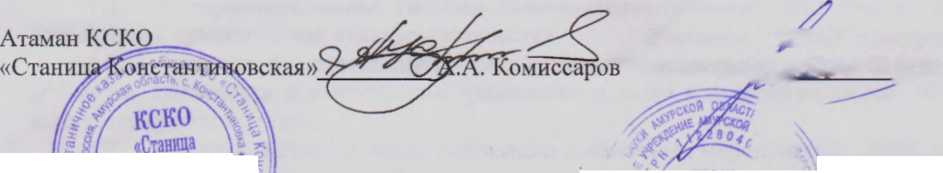 Константиновка Приложение 2СОГЛАШЕНИЕмежду Государственным образовательным автономным учреждением начального профессионального образования «Амурским казачьим профессиональным лицеем» с. Константиновка и Службой в г. Райчихинске ПУ ФСБ России по Амурской области о взаимосотрудничестве по военно-патриотическому воспитанию казачьей молодежи, их подготовке к военной службе, подготовке специалистов для казачьих обществ Амурской области, возрождению культуры, традиций и быта амурского казачестваГосударственное образовательное автономное учреждение начального профессионального образования «Амурский казачий профессиональный лицей» с. Константиновка, в дальнейшем – ГОАУ НПО АКПЛ , на основании лицензии серия РО № 034791,  выданной Министерством образования и науки Амурской области от 19 января 2012 года, и свидетельства о государственной аккредитации серия ГА № 010682, выданного 03.12.2008 г. в лице  директора –Тарасенко Николая Николаевича, действующего на основании Устава, с одной стороны и Службой в г. Райчихинске ПУ ФСБ России по Амурской области, в лице начальника Службы в г. Райчихинске капитана 1 ранга Лагуткина Вячеслава Павловича, действующего на основании приказа о назначении начальником Службы в городе Райчихинске ПУ ФСБ России по Амурской области с другой стороны, именуемые в дальнейшем «Стороны» в соответствии с Конституцией Российской Федерации, Гражданским кодексом Российской Федерации, Законами РФ “Об образовании” и “О защите прав потребителей”, Федеральным законом от 5 декабря 2005 года №154-ФЗ "О государственной службе российского казачества", заключили настоящее Соглашение о нижеследующем.ПРЕДМЕТ СОГЛАШЕНИЯПредметом настоящего Соглашения является взаимосотрудничество Сторон в сфере военно-патриотического воспитания казачьей молодежи, их подготовке к военной службе, подготовке специалистов для казачьих обществ Амурской области, возрождения культуры, традиций и быта амурского казачества.Стороны взаимодействуют в целях реализации совместных мероприятий, программ и проектов, не преследующих извлечение прибыли.Стороны обязуются совместно действовать в целях успешного решения уставных задач Сторон на взаимовыгодной основе.Стороны объединяют свои усилия на основе общности интересов в целях возрождения амурского, а в целом российского казачества, защиты его прав, сохранения традиционных образа жизни, хозяйствования и культуры казачества. Стороны преследуют общие цели достижения социальных, культурных, экономических, образовательных, научных, удовлетворения духовных и иных нематериальных потребностей амурского казачества, также в иных целях, направленных на достижение общественных благ.Стороны способствуют организации и поддержки несения казаками государственной или иной службы в соответствии с действующим законодательством, путем подготовки специалистов для казачьих обществ.ПРАВА И ОБЯЗАННОСТИ СТОРОНСтороны вправе оказывать содействие друг другу по вопросам военно-патриотического воспитания казачьей молодежи, их подготовке к военной службе, подготовке специалистов для казачьих обществ Амурской области, возрождения культуры, традиций и быта амурского казачества.Стороны обязуются предоставлять информацию, необходимую для проведения совместной деятельности по взаимосотрудничеству.Стороны обязуются соблюдать конфиденциальность в отношении полученной информации, а также знаний, опыта, о которых специально оговорено, что они имеют конфиденциальный характер.Обязанности ГОАУ НПО АКПЛ:2.4.1. Создать казачьи группы и обучать учащихся в соответствии с действующими учебными планами, программами и нормативными документами, годовым графиком учебного процесса.2.4.2. Обеспечить для проведения занятий с казачьими группами помещения, соответствующие санитарным и гигиеническим требованиям, а также оснащение, соответствующее нормам и правилам, предъявляемым к образовательному процессу. 2.4.3. Присвоить по итогам успешного окончания обучения квалификацию по соответствующей специальности и уровню образования и выдать диплом государственного образца.2.4.4. Оказывать практическую помощь отделению в с. Константиновка (пограничной заставе), в содержании рубежа основных инженерных сооружений и учебно-материальной технической базы.2.5. Обязанности Службы в г. Райчихинске ПУ ФСБ России по Амурской области:2.5.1. Принимать участие в организации проведения военно-полевых сборов среди учащихся казаков.2.5.2. Предоставлять в ходе учебно-воспитательного процесса свою техническую базу (строевой плац, спортивный городок, место для проведения боевых стрельб, городок попутных следовых тренировок) в отделении с. Константиновка.2.5.4. Оказывать помощь в организации и проведении военно-производственной практики на территории отделения в с. Константиновка.2.5.5. Ведение кружка «Юный друг пограничника».2.5.6. Ввести в состав членов ДНД по охране государственной границы работников отделения ГОАУ НПО АКПЛ с. Константиновка.ФИНАНСОВЫЕ ОБЯЗАТЕЛЬСТВА СТОРОН3.1. Сотрудничество сторон по настоящему Соглашению не является     предпринимательской деятельностью и не предполагает извлечение прибыли и     распределение ее между сторонами настоящего Соглашения.3.2. В рамках настоящего Соглашения Стороны не несут никаких финансовых обязательств друг перед другом.3.3. Финансирование настоящего Соглашения, в части реализации вопросов военно-патриотического воспитания казачьей молодежи, их подготовке к военной службе, подготовке специалистов для казачьих обществ Амурской области, возрождения культуры, традиций и быта амурского казачества на базе     ГОАУ НПО АКПЛ осуществляется за счет средств областного бюджета, в пределах установленных лимитов для обучения. Кроме того, для выполнения Соглашения могут привлекаться иные источники финансирования в соответствии с законодательством Российской Федерации и Амурской области.4. СРОК ДЕЙСТВИЯ СОГЛАШЕНИЯ И ПРЕКРАЩЕНИЕ ЕГО ДЕЙСТВИЯ4.1.	Настоящее Соглашение вступает в силу с момента его подписания и действует неограниченный срок.4.2.	Каждый из участников Соглашения вправе в одностороннем порядке выйти из него с уведомлением другой стороны не менее чем за 1 месяц перед выходом. 4.3.	Соглашение также может прекращено вследствие:-	ликвидации либо реорганизации участвующего в соглашении юридического лица;- отказа кого-либо из сторон от дальнейшего участия в соглашении;- досрочно по взаимному соглашению Сторон;- в иных, предусмотренных законом случаях.4.4.	При прекращении Соглашения между сторонами вещи, переданные в общее владение и пользование, возвращаются предоставившим их без вознаграждения, если иное не будет предусмотрено отдельным соглашением сторон.5. ЗАКЛЮЧИТЕЛЬНЫЕ ПОЛОЖЕНИЯ5.1.	Для реализации конкретных направлений сотрудничества Стороны могут в установленном действующим законодательством порядке заключать отдельные договоры и соглашения.5.2.	Изменения и дополнения вносятся в настоящее Соглашение по согласованию Сторон путем оформления дополнительного соглашения. 5.3.	Стороны не отвечают по обязательствам друг друга, по претензиям третьих лиц возникших на основании других гражданско-правовых договоров, соглашений какой-либо из сторон.5.4.	В период действия настоящего Соглашения любые споры и противоречия между Сторонами разрешаются путем переговоров и консультаций.5.5.	Настоящее Соглашение составлено и подписано в двух экземплярах, имеющих одинаковую юридическую силу, по одному для каждой Стороны.Приложение 3ПЛАНсовместной работы подразделения по делам несовершеннолетних, педагогического коллектива по предупреждению и профилактике правонарушений среди обучающихся.Приложение 4Плансовместных мероприятий с правоохранительными органами по профилактике правонарушений и преступлений Приложение 5План совместной работы Амурского казачьего колледжа и ГАУЗ АО «Константиновская больница» Приложение 6ПЛАНсовместной работы с Казачьим храмом св. равноапостольных Константина и Еленыпо духовно-нравственному воспитанию студентов Амурского казачьего колледжа на 2022-2023 учебный годПриложение 7План мероприятийпо профилактике суицида среди детей и подростковна 2022-2023 учебный год  ГПОАУ Амурский казачий колледж с. Константиновка отделение №1Профилактическая работа с детьми, склонными к суицидальному поведению.При организации работы с данной категорией подростков психолог преследует несколько целей:- установить эмпатический контакт;- получить развёрнутую информацию, позволяющую сделать вывод о степени суицидального риска, в настоящее время и в ближайшем будущем;- провести полное индивидуально диагностическое обследование, определив факторы угрозы;- составить перечень индивидуальных и групповых коррекционных и реабилитационных занятий;- организовать индивидуальное сопровождение родителей (консультирование, рекомендации по семейному воспитанию).Индивидуальное коррекционное сопровождение подростка склонного к совершению суицидальных попытокФормирование социальных установок.Изменение системы ценностей.Усиление роли антисуицидальных факторов с акцентом на ценности жизни как таковой. Самоактуализация Я.Выработка адекватных способов снятия напряжения в психотравмирующих ситуациях.Уменьшение эмоциональной зависимости и ригидности.Формирование системы компенсаторных механизмов, направленных, в частности, на появление внутренней возможности отступление в субъективно непреодолимой ситуации. Наблюдение за детьми. Оказание социально-психологической помощи и поддержки учащимся.Раздел 1. Общая информация. Анализ работы за 2022-2023 учебный год …………………………………......3Раздел 2. Задачи на новый 2022-2023 учебный год ……………………………………………………………...21Раздел 3. Регламент работы колледжа ……………………………………………………………………………26Раздел 4. Планирование работы на 2022-2023 учебный год4.1. Учебная работа…………………………………………………………………………………………………4.2. Учебно-производственная работа ………………………………………………………………………….4.3. Методическая работа ………………………………………………………………………………………..4.4. Воспитательная работа ……………………………………………………………………………………...4.5. Контроль ……………………………………………………………………………………………………..4.6. Лечебно-профилактическая работа ………………………………………………………………………...4.7. Социально-психологическая работа ……………………………………………………………………….4.8. Информационно-просветительская работа ………………………………………………………………..4.9. Административно-хозяйственная работа, охрана труда…………………………………………………….4.10. Работа общежития ……………………………………………………………………………………………2727333997136144147173178187ПРИЛОЖЕНИЕ196Отделение №1Отделение №2Адрес: 676980, Амурская область, Константиновский район, село Константиновка, улица Ленина, 31Телефоны: 8 (41639) 91-3-42, 91-4-36Факс: 8 (41639) 91-4-36Электронный адрес: inspektorpokadram@yndeks.ruАдрес: 676980, Амурская область, Тамбовский район, с.Тамбовка, ул. 50-лет Октября, 24Телефоны8(41638)22-1-38, 8(41638)21-4-08  Факс: 8(41638)21-4-08  Электронный адрес: akk.otdelenie2@bk.ru Руководитель: Губарец Алексей АнатольевичМашинно-тракторный паркМашинно-тракторный паркАвтомобиль КАМАЗ2 единицыАвтомобиль ГАЗ7 единицАвтомобиль ВАЗ 210743 единицыТрактор МТЗ 10251 единица Трактор ЮМЗ1 единицаЭкскаватор ЭО 26211 единицаТрактор ДТ 75М3 единицыТрактор МТЗ 803 единицыТрактор К-7011 единицаТрактор колесный John Deere1 единицаБульдозер Д 606 1 единицаАвтомобиль УАЗ 315122 единицыАвтомобиль Волга1 единицаАвтомобиль Лада Гранта1 единицаВсего   28 единицСельскохозяйственная техника Сельскохозяйственная техника Комбайн КАЗС-5А «Амур –Палессе GS5A»2 единицыКомбайн «Палессе»1 единицаКомбайн «Енисей -1200 Р»1 единицаКомбайн «СКД - 6»1 единицаПогрузчик 1 единицаПрицеп тракторный3 единицыАгрегат почвообрабатывающий БДМ-6*4ПШК1 единицаСеялка пневматическая С-6ПМ 1 2 единицыКартофелекопалка 4 единицыКартофелесажалка 2 единицыКосилка 4 единицыКультиватор 5 единицОчиститель вороха ОВП-201 единицаОпрыскиватель ОПШ-151 единицаКаток кольчатый1 комплектСцепка СП-16  1 единицаБорона мотыга БДТ-71 единицаРазбрасыватель минеральных удобрений1 единицаРазбрасыватель органических удобрений1 единицаКаток водоналивной2 единицыЖатка валковая навесная ЖВН -61 единицаПлуг ПЛН-3-353 единицыПлуг ПЛН-4-355 единицПресс-подборщик1 единицаВсего 51 единицКомпьютеры и орг. техникаКомпьютеров                                             45 единицНоутбуков                                           15 единицПринтеров                                           21 единицСканеров                                       7 единицКсероксов 4 единицыМультимедийный проектор                                 9 единицВидеоаппаратура 3 единицыТелеаппаратура 5 единицЛокальная компьютерная сеть                                  2 единицыИмеется выход в Интернет                                        Библиотечный фонд12625  Спортивный залплощадь 147,3 м2Тренажёрный зал                                     площадь 43,6 м2Столовая на 90 посадочных местплощадь 396,8 м2  Прилегающая территорияплощадь   15412 м2Учебное хозяйствоплощадь 330 га пахотных земельАвто - мотодромплощадь 2,1 гаМашинно-тракторный паркМашинно-тракторный паркТрактор ДТ-75 МЛ1 единицаLADA 210740 СЕДАН1 единицаLADA 219070 LADA GRANTA легковой1 единицаLADA 210540 легковой1 единицаЗИЛ-130 ГРУЗОВОЙ БОРТОВОЙ1 единицаТрактор Дт-75Б1 единицаТрактор МТЗ-802 единицыТрактор Т- 150 К1 единицаПрицеп тракторный 2ПТС-41 единицаПрицеп тракторный 2ПТС-41 единицаКАМАЗ5511 ГРУЗОВОЙ САМОСВАЛ1 единицаК-7001 единицаВсего13   единицСельскохозяйственная техникаКартофелекопалка 1 единицаКартофелесажалка 1 единицаКультиватор1 единицаПлуг ПЛН 3-352 единицыПресс-подборщик1 единицаПрицеп тракторный 2ПТС-41 единицаВсего 7   единицКомпьютеры и орг. техникаКомпьютеров                                             185 единицНоутбуков                                           3 единицПринтеров                                           5 единицСканеров                                       5 единицКсероксов 4 единицыМультимедийный проектор                                 5 единицТелеаппаратура 1 единицаЛокальная компьютерная сеть                                  2 единицыимеется выход в Интернет                                        Библиотечный фонд167 экземпляровСпортивный залплощадь 218 м2Столовая 46 посадочных местплощадь 248 м2Прилегающая территорияплощадь 15412 м2Учебное хозяйствоплощадь 195 га пахотных земельАвтодромплощадь 3664 м2Общее количество руководящих и инженерно-педагогических кадров:Из них:50 -имеют высшую квалификационную категорию:4-имеют первую квалификационную категорию: 6-имеют почетные звания «Ветеран труда»:3-награждены грамотой Министерства образования и науки РФ:- награждены грамотой министерства образования и науки Амурской области:211- «Почетный работник профессионального образования РФ»:1Всего работников87Неделя День МероприятияПЕРВАЯ Среда-  мероприятия по воспитательной работе (групповые собрания 1 раз в месяц)ПЕРВАЯ Среда- заседание методического объединения классных руководителей, воспитателейПЕРВАЯ Среда- заседание Совета по профилактике ПЕРВАЯ Среда- заседание комиссии по внутриколледжному контролю (по индивидуальному плану).ВТОРАЯ Среда- заседания комиссии по трудовым спорам (по необходимости)ВТОРАЯ Среда - занятия по гражданской обороне (1 раз в 2 месяца).ТРЕТЬЯСреда- заседание аттестационной комиссии педагогических работников (октябрь, декабрь, январь, март)ТРЕТЬЯСреда- проведение Общего собрания колледжа (не реже 1 раза в год)ТРЕТЬЯСреда- проведение «Школы педагогического мастерства» (1 раз в 2 месяца)ЧЕТВЕРТАЯСреда- заседание Педагогического Совета (1 раз в 2 месяца)ЧЕТВЕРТАЯСреда- заседание Методического Совета колледжа (1 раз в 2 месяца)ЧЕТВЕРТАЯСреда- заседание методического объединения преподавателей, мастеров п/оЧЕТВЕРТАЯСреда- заседание комиссии по распределению стимулирующей части ФОТ№МероприятиеМероприятиеСроки проведенияОтветственный1Разработка, корректировка локальных актов, регламентирующих образовательный процесс в связи с изменением законодательной базыРазработка, корректировка локальных актов, регламентирующих образовательный процесс в связи с изменением законодательной базыСентябрь - ноябрьДиректор, методист, зам. директора по УПР, зам. директора по ВР2Издание приказовИздание приказовАвгуст - майДиректор, методист, зам. директора по УПР, зам. директора по ВРОрганизационная работа:Организационная работа:Организационная работа:Организационная работа:Организационная работа:№№МероприятиеСроки проведенияОтветственный11Составление годового графика учебного процессаавгуст зам. директора по УПР22Составление расписанияв течение годаметодист33Составление графика консультаций, экзаменовметодистна первый семестрсентябрьметодистна второй семестрянварьметодист44Подготовка к приемке колледжа: учебные планы, кабинеты, мастерские, готовность к учебному году в соответствии с правилами ТБиюльДиректор, методист, зам. директора по УПР, зам. директора по ВР, АХЧ55Формирование банка данных обучающихсясентябрьзам. директора по УПР66Проверка своевременности оформления журналов теоретического обучения руководителями групп.сентябрьзам. директора по УПР77Инструктивно-методическое совещание по проведению обязательных контрольных работ, зачетов за 1 полугодиеноябрьзам. директора по УПР88Составление график внутриколледжного контроляавгустзам. директора по УПРУправление, руководство и контрольУправление, руководство и контрольУправление, руководство и контрольУправление, руководство и контрольУправление, руководство и контроль11Совещание при директоре1 раз в месяцзам. директора по УПР22Совещания при зам. директора по УПР1 раз в неделюзам. директора по УПР33Формирование:а)	приказовб)	циклограммыб) расписания учебных занятий и 	консультацийг) экзаменовв течение годасентябрьянварьсентябрь, январьапрельзам. директора по ВР44Корректировка планирующей документации-общий план работы колледжа; - планы работы МК,-планы работы структурных подразделенийавгустДиректор, методист, зам. директора по УПР, зам. директора по ВР55Контроль качества образованияобучающихся:-входной контроль:проведение диагностических контрольных работ в группах первого курса на базе основного общего образования, по всем предметамАнализ входного контроля, разработка мер по предупреждению неуспеваемости и ликвидации пробелов в знаниях обучающихся. -текущая аттестация: в т. ч. входной контроль обучающихся нового набора;-промежуточная аттестация обучающихся за I семестр (за год); итоговая государственная аттестация:выпускные квалификационные работы (дипломные проекты),междисциплинарный экзамен, диф. зачет.сентябрьдо 5 числа ежемесячнопо итогам сессиипо графику июньМетодистМетодистЗам. директора по УПРЗам. директора по УПРЗам. директора по УПРКонтроль работы преподавателей и мастеров ПОпо ликвидации пробелов в знаниях обучающихся;контроль работы преподавателей с «резервом» обучающихся;контроль качества проведения занятий теоретического и производственного обучения;контроль своевременности подготовки и правильности оформления документации, выполнение учебных планов и программСистематическисистематическисистематическисистематическиМетодистМетодистМетодистметодист Утверждение, организация взаимопосещения занятийметодистКонтроль готовности кабинетов т/о к новому году (эстетика, оформление, соблюдение ТБ) Проведение конкурса подготовки кабинетов к новому учебному году.сентябрьМетодист, заместители директораМониторинг образовательного процесса по специальностям:качество знаний, обучающихся;качество профессиональной подготовки;динамика контингента;ежеквартально       систематическиМетодист Презентация общеобразовательных предметов в рамках адаптационно-обучающего периода сентябрьпреподавателиОткрытые   занятия по предметам с целью интеграции предметов общеобразовательного и профессионального циклов  систематическиметодист, зам по УПР, руководители МО Учебно-программное обеспечениеУчебно-программное обеспечениеУчебно-программное обеспечениеУчебно-программное обеспечениеУчебно-программное обеспечение11Составление планов, программ, графиков:- план мероприятий по организованному окончанию текущего семестра, года;- план внутриколледжного контроля- график внутриколледжного контроля- график прохождения производственного обученияВ соответствиис графикомучебногопроцессаежемесячнозам. директора по УПР22Утверждение документации:- программа аттестации за курс общего среднего образования- программы различных видов контроля- программы ГИАграфик проведения экзаменовграфик ГИА- график сдачи экзаменационных материалов.апрельЗа 1 месяц доначала аттестацииза 10 дней до начала аттестацииза 10 дней до начала аттестациизам. директора по УПР,зам. директора по ВР, методист33Формирование:а) приказовв течение годазам. директора по УПРб) циклограммысентябрьзам. директора по УПР,б)	расписания учебных занятий и	консультацийЯнварь, сентябрь, зам. директора по УПРг) экзаменовзам. директора по УПР44Корректировка планирующей документации-общий план работы колледжа; - планы работы дополнительного образования; -планы работы МО, методического советаавгустЗам. директора по УПРМетодист55Материально-техническая база:оснащение учебно - методической литературой в соответствии с ФГОС;приобретение электронных средств обучения, пособий, оборудования;проекторы; персональные компьютеры; ноутбук- периодикаВ течение годабиблиотекарьзав. кабинетами, мастерскимисистемный администраторбиблиотекарь-Распределение учебной нагрузки. -. о педагогической нагрузке и тарификационные списки   - инструктаж по оформлению и ведению журналов августЗам. директора по УПР- смотр дидактического материала по формированию устойчивого интереса к избранной профессииноябрьметодистРаздел IРаздел IIРаздел IIIСЕНТЯБРЬСЕНТЯБРЬСЕНТЯБРЬ1. Провести необходимую корректировку учебно-планирующей документации (отв. мастера п/о., руководители М/О).2. Провести инструктаж по оформлению и ведению журналов.3.Планирование деятельности на основе анализа структуры, содержания и результатов производственной работы в колледже в новом учебном году.Анализ проведения учебной и производственной практик, выработка решений и рекомендаций1.Контроль готовности техники к новому году (отв. зам. директора по УПР, мастера п/о)Провести анализ н/у и н/а обучающихся групп 2 и 3 курса(ответственные: классные руководители, преподаватели, мастера п/о, зам. по УПР)Анализ обучающихся на «4 и 5» в группах 2, 3 курса, цель: организация мониторинга качества обучения, листок тревожности (отв. кл. рук, мастера п/о)Составление графика сдачи зачетов переведенных условно. Составление графиков посещения занятий, проверки журналов, проведения предметных недель, расписания и консультаций.1. Контроль и проверка УПД (зам. директора по УПР,2.Организация взаимопосещения уроков.Провести контрольные проверки профессиональных компетенцийОформить уголок «Учись учиться» (отв.  кл. рук.)Оформить уголок «Учись учиться» (отв.  кл. рук.)  Работа по итогам успеваемости за год.Текущий контроль проведения занятий по производственному обучению.Текущий контроль проведения занятий по производственному обучению.ОКТЯБРЬОКТЯБРЬОКТЯБРЬПроверка состояния планирующей документацииФормирование банка данных, обучающихся на «4 и 5» для мониторинга качества обучения (отв. зам. по УПР, преподаватели, мастера п/о)Мониторинг качества подготовки обучающихся 1 курса (итоги входящего контроля).Формирование банка данных, обучающихся на «4 и 5» для мониторинга качества обучения (отв. зам. по УПР, преподаватели, мастера п/о)Мониторинг качества подготовки обучающихся 1 курса (итоги входящего контроля).Продолжить работу по формированию комплексно-методического обеспечения (ответственные: зам. директора по УПР, старший мастер)Текущий контроль проведения занятий производственного обученияНОЯБРЬНОЯБРЬНОЯБРЬРассмотреть состояние преподавания производственного обучения по профессии (отв. зам. директора по УПР)Анализ промежуточного контроля (отв. зам. по УПР)Отчёт по контрольным работам по всем профилям (промежуточный контроль)Анализ материально-технической базы лабораторий и кабинетов колледжаАнализ материально-технической базы лабораторий и кабинетов колледжаАнализ материально-технической базы лабораторий и кабинетов колледжаКонтроль уроков производственного обученияАнализ качества производственного обучения. (отв. зам. по УПР, М/ОКонтроль производственного обученияНормативная документация по ВКР.Приказы о темах ВКР, о закреплении тем ВКР, об ознакомлении с темами ВКР.Провести предварительный анализ н/у и н/а обучающихся групп 2 и 3 курса по итогам 1 семестра (ответственные: кл. руководители, преподаватели, зам. директора по УПР.Анализ и справка по производственному обучению.(отв. зам. директора по УПР)Текущий контроль журналовпроизводственного обучения групп 1,2,3, курсовДЕКАБРЬДЕКАБРЬДЕКАБРЬПроведение контрольных работ по общеобразовательным предметам за I полугодиеПроверить организацию мониторинга качества общеобразовательных дисциплин (отв. зам.  по УПР, преподаватели).Проверить организацию мониторинга качества общеобразовательных дисциплин (отв. зам.  по УПР, преподаватели).Подготовка к смотру-конкурсу закрепленной техники.Посещение уроков производственного обучения (отв. зам. по УПР, старший мастер)Посещение уроков производственного обучения (отв. зам. по УПР, старший мастер)Подведение итогов за I семестр 2021-2022 уч. года (отв. зам, директора по УПР).Сбор и оформление заявок на приобретение учебного оборудования зав. лабораториями и кабинетамиПодведение итогов за I семестр 2021-2022 уч. года (отв. зам, директора по УПР).Сбор и оформление заявок на приобретение учебного оборудования зав. лабораториями и кабинетами1. Отчётность по итогам I семестра2. Контроль журналов (отв. зам.  по УПР)ЯНВАРЬЯНВАРЬЯНВАРЬСоздание нормативной документации ГЭК.Приказ о создании ГЭК.График проведения промежуточной аттестации.Приказ о создании ГЭК.График проведения промежуточной аттестации.ФЕВРАЛЬФЕВРАЛЬФЕВРАЛЬОрганизовать проведение открытых уроков по общеобразовательным дисциплинам (руководители МО, методист).Проведение предметных недель.Текущий контроль уроков общеобразовательных дисциплин (согласно графика).1. Составить и утвердить экзаменационные билеты по ПМ и МДК по всем профессиям (отв. зам. директора по УПР2.Контроль уроков производственного обученияАнализ работы мастеров п/о по повышению качества профессиональных компетенций (отв.  зам. по УПР)Заслушать вопрос об объективном   выставлении оценок по производственному обучению (отв. зам. по УПР, мастера п/о)МАРТМАРТМАРТИзучение и ознакомление с «Положением о заполнении зачетных книжек» (кл.рук., преподаватели, мастера п/о.)Текущий контроль по заполнению зачетных книжек. Заполнение экзаменационных ведомостей.Текущий контроль по заполнению зачетных книжек. Заполнение экзаменационных ведомостей.Составить расписание экзаменов переводных и выпускных групп (отв. зам.  по УПР,)Составить расписание экзаменов переводных и выпускных групп (отв. зам.  по УПР,)Подготовка к участию в конкурсах профессионального мастерства.АПРЕЛЬАПРЕЛЬАПРЕЛЬОрганизовать консультации по квалификационным письменным работам, подготовка и проведение выставки творчестваТематический контроль по организации проф. ориентации в учебных заведениях области.Проведение   обязательных контрольных работ на 1,2 курсах по всем дисциплинам.Анализ контрольных работ (отв. зам. дир. по УПР, преподаватели)Качество проведенных контрольных работах на 1,2 курсахСоставить, рассмотреть и утвердить темы курсовых работ для 1 курса (руководители М/О)Анализ познавательной активности профессионального мышления и деловых качеств обучающихсяКачество проведенных контрольных работах на 1 курсе (отв. мастера п/о)МАЙМАЙМАЙСоставить расписание экзаменов Составить расписание экзаменов Контроль (согласно графика)Анализ ведомостей по допуску к экзаменамАнализ ведомостей по допуску к экзаменамРассмотреть вопрос состояния журналов производственного обученияПодготовить план ремонта уч. пр. базы (отв. мастера п/о, старший мастер, зам.  по УПР)Подготовить план ремонта уч. пр. базы (отв. мастера п/о, старший мастер, зам.  по УПР)ИЮНЬИЮНЬИЮНЬОрганизовать проведение квалификационных экзаменов на 3 курсеАнализ экзаменов на 3-ом курсе (отчёт) (отв. зам. директора по УПР)1.Отчёт.  по экзаменам 2. Отчётность по итогам 1. Подвести итоги успеваемости, качества производственного обучения, выполнения учебных планов и программ за учебный год.2. Подготовка документации к новому учебному году3. Составление отчета по учебно-производственной работе за прошедший уч. год4. Составление плана учебно-производственной работы на новый учебный год1.Анализ успеваемости, качества производственного обучения за учебный год2. Сделать сравнительный анализ по годам (отв.  зам. директора по ПР)Степень удовлетворённости мастеров п/о своей работой в проф. творчестве, как показатель компетентности (отв. зам. по УПР, мастера п/о, методистВ течение годаВ течение годаВ течение годаОрганизация и проведение практики, согласно ФГОС с учетом практико-ориентированного обученияОрганизация и проведение практики, согласно ФГОС с учетом практико-ориентированного обученияОрганизация и проведение практики, согласно ФГОС с учетом практико-ориентированного обученияСоставление графика производственных и учебных практик - по графикуСоставление графика производственных и учебных практик - по графикуСоставление графика производственных и учебных практик - по графикуОрганизация и проведение конкурсов по профилю специальностиОрганизация и проведение конкурсов по профилю специальностиОрганизация и проведение конкурсов по профилю специальностиОрганизация и проведение лабораторных и практических работ на производстве, согласно ФГОС с учетом практико - ориентированного обученияОрганизация и проведение лабораторных и практических работ на производстве, согласно ФГОС с учетом практико - ориентированного обученияОрганизация и проведение лабораторных и практических работ на производстве, согласно ФГОС с учетом практико - ориентированного обученияОрганизация круглых столов по итогам практик, встречи с работодателями, ярмарки вакансий.Организация круглых столов по итогам практик, встречи с работодателями, ярмарки вакансий.Организация круглых столов по итогам практик, встречи с работодателями, ярмарки вакансий.Распределение обучающихся по рабочим местам, проведение инструктажа, ознакомление с программой практики, ее целями и задачами, порядком ведения учебной регламентирующей документации - согласно графику учебного процессаРаспределение обучающихся по рабочим местам, проведение инструктажа, ознакомление с программой практики, ее целями и задачами, порядком ведения учебной регламентирующей документации - согласно графику учебного процессаРаспределение обучающихся по рабочим местам, проведение инструктажа, ознакомление с программой практики, ее целями и задачами, порядком ведения учебной регламентирующей документации - согласно графику учебного процессаУтверждение рабочих программ по видам профессиональной практики - по графикуУтверждение рабочих программ по видам профессиональной практики - по графикуУтверждение рабочих программ по видам профессиональной практики - по графикуПодготовка приказов о направлении обучающихся на производственную практику - согласно графику учебного процессаПодготовка приказов о направлении обучающихся на производственную практику - согласно графику учебного процессаПодготовка приказов о направлении обучающихся на производственную практику - согласно графику учебного процессаПроведение заседаний с мастерами п/о по вопросам организации производственной практики согласно графику учебного процесса до начала практикиПроведение заседаний с мастерами п/о по вопросам организации производственной практики согласно графику учебного процесса до начала практикиПроведение заседаний с мастерами п/о по вопросам организации производственной практики согласно графику учебного процесса до начала практикиОсуществление систематического контроля за посещаемостью, качеством прохождения производственной практики и ведением установленной нормативной документации учащимися – практикантами на протяжении практикиОсуществление систематического контроля за посещаемостью, качеством прохождения производственной практики и ведением установленной нормативной документации учащимися – практикантами на протяжении практикиОсуществление систематического контроля за посещаемостью, качеством прохождения производственной практики и ведением установленной нормативной документации учащимися – практикантами на протяжении практикиПрием отчетов о прохождении производственной практики, согласно графику учебного процессаПрием отчетов о прохождении производственной практики, согласно графику учебного процессаПрием отчетов о прохождении производственной практики, согласно графику учебного процессаОрганизация приема зачетов по учебной и производственной практике - согласно графику учебного процессаОрганизация приема зачетов по учебной и производственной практике - согласно графику учебного процессаОрганизация приема зачетов по учебной и производственной практике - согласно графику учебного процессаСрок проведенияВопросы для обсужденияОтветственный исполнительСентябрь1. Итоги методической работы за 2021 – 2022 учебный год.2. Рассмотрение и утверждение состава методического совета, плана работы методического совета на новый учебный год.3. Рассмотрение и утверждение: планов работы методических объединений;планирование предметных и недель;графиков прохождения КПК и КПП;графиков прохождения аттестации;графика проведения открытых мероприятий в рамках предметных недель;плана работы Школы начинающего педагога.4. Корректировка индивидуальных планов методической работы преподавателей (при необходимости).Методист, руководители методических объединенийДекабрь1. Психолого-педагогическое сопровождение низко мотивированных и неуспевающих обучающихся по итогам I семестра.2. Организация и проведение предметных декад: опыт работы, методические рекомендации.3.Осуществление организации и контроля самостоятельной внеаудиторной работы студентовПедагог-психолог, методист, руководители методических объединений.Январь1. Состояние методической работы членов методических объединений преподавателей, мастеров производственного объединения, классных руководителей за I полугодие 2022-2023 учебного года. 2. Результаты работы с темами по самообразованию.3. Предварительные итоги адаптации начинающего специалиста.4. Результаты посещения администрацией колледжа и взаимопосещения педагогами учебных и практических занятий за I полугодие.Методист, руководители МО, молодые специалисты (при наличии).Заместители директора по УПР и ВР.Март1. Организация проведения квалификационного экзамена: опыт, проблемы, достижения, составление предварительного плана ГИА. 2.Организация проведения учебной практики: проблемы, задачи, перспективы. Анализ эффективности методического сопровождения производственной практики.3. Сохранность контингента колледжа: результаты работы.Методист, заместители директора по УПР и ВР.Май1. Состояние методической работы членов методических объединений преподавателей, мастеров производственного объединения, классных руководителей за 2022-2023 учебный год. 2. Повышение профессионального мастерства педагогов. Результаты деятельности педагогов по индивидуальным планам работы. 3. Анализ выполнения индивидуальных учебных планов.4. Результаты проведения аттестации педагогических работников, повышения квалификации и профессиональной переподготовки. Методист, руководители методических объединенийПо мере необходимости в план заседаний методического совета могут быть включены вопросы о рассмотрении локальных актов. По мере необходимости в план заседаний методического совета могут быть включены вопросы о рассмотрении локальных актов. По мере необходимости в план заседаний методического совета могут быть включены вопросы о рассмотрении локальных актов. Сроки Содержание работыОтветственный исполнительОрганизационно-аналитическая работаСентябрьРассмотрение, корректировка и утверждение:плана методической работы на 2022 – 2023 учебный год;положений, регламентирующих методическую деятельность в условиях СПО;рабочих и учебных программ;планов работы методических объединений;индивидуальных планов работы педагогов.Методист, руководители методических объединенийВ течение годаПополнение банка нормативно-правовой документации, регулирующей учебно-воспитательную и научно-методическую деятельность.МетодистВ течение годаФормирование банка данных по различным направлениям учебно-методической деятельности (педагогический состав, повышение квалификации, аттестация, методической работы и др.)МетодистСентябрьОрганизация взаимопосещений учебных и практических занятий педагогов, составление плана-графика.Методист, руководители методических объединенийМетодическая работаСентябрьСоставление/актуализация и согласование ФОС в соответствии с учебным планом на 2022-2023 учебный годМетодист, руководители методических объединенийСогласно плану-графикуЗаседания методического совета и методических объединений.Методист, руководители методических объединенийВ течение годаФормирование банка данных о методической работе преподавателей.МетодистКонсультирование педагогов по редактированию и обновлению рабочих программ ученых дисциплин, МДК, ПМ, контрольно-оценочных средств, календарно-тематического плана и другой планирующей документации.МетодистСогласно плануОрганизация и проведение семинаров, круглых столов, тренингов и т.п.Методист, руководители методических объединений, педагоги.В течение годаОбзор научной литературы по различным направлениям образовательной деятельности. Методист, библиотекарьЯнварьДиагностика педагогических затруднений в деятельности педагогических работников.МетодистВ течение годаПроведение консультационной работы для педагогических работников. Методист, руководители методических объединенийПо графикуОрганизация и проведение мониторинга качества образования.МетодистПо мере поступленияОтбор, редактирование и подготовка к публикации методических материалов педагогов.Методист, руководители методических объединенийВ течение годаОказание методической помощи педагогам, участвующим в научно-практических, исследовательских конференциях, конкурсах, мероприятиях различного уровня.Методист, руководители методических объединенийВ течение годаОказание методической помощи в работе над темами по самообразованию. Методист, руководители методических объединенийСогласно графику работы Минобрнауки АО и ИРО.Изучение инновационного опыта: участие в областных методических семинарах, конференциях, вебинарах, конференциях и т.п.МетодистПо мере проведенияОбсуждение открытых занятий педагогов.Методист, руководители методических объединенийи члены методических объединений.Согласно плануРабота с молодыми педагогами.МетодистОбщий анализ 1 раз в полугодиеКонтроль: - качества и своевременности выполнения методической работы руководителями МО, педагогов;- реализации плана проведения и посещения заседаний МО;- отчётов о методической работе.МетодистАттестация педагогических работниковВ течение учебного годаСбор заявлений от преподавателей и мастеров п/о, воспитателей на аттестацию по квалификационной категорииМетодистПо мере поступления заявленийПодготовка материалов для педагогов, проходящих аттестацию в 2022– 2023 учебном году.МетодистВ течении аттестационного периодаОказание методической помощи педагогам в подготовке самоанализа педагогической деятельности, в проведении открытых занятий и внеурочных мероприятий.МетодистВ течении аттестационного периодаИндивидуальные консультации для аттестуемых педагогов.Методист, руководители методических объединенийВ течении аттестационного периодаРабота экспертных групп колледжа.МетодистВ течении аттестационного периодаОказание методической помощи аттестуемым педагогам в оформлении портфолио для отправки в Министерство образования и науки Амурской области. МетодистКурсовая подготовкаДо 31 августаСоставление плана прохождения курсов повышения квалификацииМетодистВ течение годаОтслеживание перспективного плана прохождения курсов повышения квалификации, корректировка.МетодистВ течение годаСоставление заявок по курсовой подготовке, отправка в ГАУ ДПО «АмурИРО»МетодистСроки проведенияСодержание деятельностиОтветственный исполнительСентябрьЕдиные требования к ведению и оформлению учебной документации. Календарно-тематическое планирование; составление плана-конспекта занятия.Требования к ведению журнала учёта теоретического обучения; Требования к составлению комплекса учебно-методического обеспечения. МетодистОктябрьДидактические задачи обучения, типология занятий. Основные этапы занятия. Основные требования к организации занятия. Методика подготовки преподавателя к занятиям. Организация воспитания профессиональных компетенций, обучающихся в процессе преподавания дисциплины. МетодистНоябрьПедагогические условия проведения занятий. Психологический климат в группе, разрешение конфликтных ситуаций. МетодистДекабрьСистема контроля оценки знаний обучающихся МетодистЯнварьПонятие коммуникативной компетентности, диагностика коммуникативной компетентности. Педагогическое общение. МетодистФевральПонятие о портфолио. Составление портфолио личных достижений молодых преподавателей как презентации собственного опыта. МетодистМартПодготовка учебной документации для промежуточной и итоговой аттестации. МетодистАпрельЛичность обучающегося в педагогическом процессе. МетодистМайПодведение итогов работы. Анкетирование на выявление профессиональных затруднений, определение комфортности молодого педагога в коллективе. Педагогический манеж. Выступления молодых педагогов на избранные темы. МетодистВ течение годаКонсультирование молодых специалистов по вопросам подбора средств и методов обучения, планирование учебных занятий. Методист. Руководители методических объединений.В течение годаПосещение уроков опытных преподавателей с целью наблюдения по предложенной схеме с последующим анализом. Методист. Руководители методических объединений.Содержание работыСроки выполненияОрганизационная работаПодготовка кабинета к началу учебного года. Планирование работы методического кабинета.Июнь 2021Обсуждение и утверждение плана мероприятий по реализации единой методической темы педагогического коллектива. Сбор и анализ документации методических объединений.Оформление стенда «Методическая работа» в соответствии с мероприятиями, намеченными по плану методической работы. Сентябрь 2021Организация работы по подготовке к аттестации преподавателей. По мере поступления заявлений на аттестациюСосредоточение и пополнение нормативных документов и локальных актов, регламентирующихобразовательную деятельность ГПОАУ АКК: законы, приказы, должностные инструкции, ФГОС СПО, образцы (эталоны) заполнения учебной документации и др.В течениегодаОрганизация работы по систематизации документации преподавателей, методических объединений, методического кабинета.В течениегодаМетодическая работаОказание методической помощи преподавателям в составлении рабочих программ, контрольно-оценочных средств учебных дисциплин и профессиональных модулей, учебно-методических пособий, методических разработок, сборников; в подготовке выступлений и подборе тематики выступлений на педагогических советах, на заседании методических объединений.В течениегодаОказание методической помощи преподавателям в подготовке докладов и выступлений на городских,областных, межрегиональных и всероссийских конференциях, семинарах, конкурсах.В течениегодаУчастие в заседаниях методических объединений.Согласно плану работы МООбобщение и оформление материалов, представленных руководителями методических объединений по проведенным мероприятиям.В течениегодаПосещение внеаудиторных, открытых мероприятий и контроль их проведения с целью изучения передового опыта работы преподавателей с последующим анализом.В течениегодаОрганизация разработки, рецензирования и подготовки к утверждению учебно-методической документации, пособий, сборников, подготовленных преподавателями. По мере поступления материаловУчастие в проведении педагогических и методических советов.Согласно плануОказание методической помощи преподавателям в подготовке, проведении и оформлении открытых мероприятий: предметных недель, конференций, конкурсов, олимпиад, открытых уроков.В течениегодаПриобретение методической литературы (книги, электронные методические пособия).В течение годаВыпуск методических бюллетеней.1 раз в месяцПомощь в подготовке компьютерных презентаций по дисциплинам.В течение годаИндивидуальное консультирование педагогов по вопросам методики, педагогики, психологии на базе методического кабинета.В течениегодаГрупповые и индивидуальные консультации преподавателей по вопросам аттестации, курсовой подготовки.По мере поступления заявленийСовместная работа с заведующим библиотекой по обеспечению учебного процесса колледжа методической и учебной литературой.В течениегодаИнформационно-аналитическая работаСоздание и ведение электронной базы данных методического материала, разработанного преподавателями колледжа: методических разработок открытых занятий; методических разработок внутриколледжных конкурсов, конференций; учебно-методических пособий по дисциплинам, сборников заданий; научно- исследовательских работ преподавателей и др.В течениегодаНакопление в методическом кабинете методического и дидактического материала: методических разработок и пособий, УМК, докладов, сообщений и пр. методических материалов.В течениегодаСверка кадров.Сентябрь, январьРедактирование планов-графиков прохождения аттестации, курсовой подготовки педагогических работников на 2022 – 2023 учебный год.  По мере необходимостиРабота с молодыми и вновь принятыми преподавателямиРабота с молодыми и вновь принятыми преподавателямиОрганизация помощи в составлении учебно-планирующей документации.1 семестрОрганизация посещений «открытых» занятий, внеклассных мероприятий с целью приобретения опыта.В течениегодаПосещение занятий молодых и вновь принятых преподавателей с целью оказания методической помощи, диагностики затруднений.В течениегодаСроки работыСодержание деятельностиОтветственный исполнительдо 10 сентября Обновление базы данных о педагогических работниках.Методистдо 15 сентября Составление списка педагогических работников, желающих аттестоваться в 2022 – 2023 учебном году.МетодистВ течение аттестационного периода.Индивидуальные и групповые консультации для педагогических работников по вопросам процедуры аттестации:нормативно-правовая база;порядок прохождения аттестации;требования к квалификационным характеристикам;требования, предъявляемые к педагогическим работникам, претендующим на I и высшую категории.МетодистВ течение годаПриём заявлений от педагогических работников, желающих пройти на аттестацию. МетодистПо мере поступления заявлений.Составление графика проведения аттестации и определение состава экспертных групп. МетодистСогласно графику аттестацииПосещение открытых занятий, мероприятий аттестуемых.Методист, члены аттестационной комиссии.По итогам проведения экспертизы проф. деятельности аттестуемыхПодготовка документов педагогических работников на I и высшую квалификационные категории в аттестационную комиссию. МетодистПо итогам аттестацииОзнакомление с решением об итогах аттестации. МетодистИюнь 2022Подведение итогов аттестации педагогических работников за 2022 – 2023 учебный год.Методист Дата Тема, рассматриваемые вопросыОтветственный АвгустТема: «Актуальные вопросы организации образовательного процесса ГПОАУ АКК на 2022-2023 учебный год».Рассматриваемые вопросы:1. Анализ деятельности педагогического коллектива колледжа за 2021-2022 учебный год и задачи на новый учебный год. Итоги выпускных экзаменов и трудоустройство выпускников.2. Анализ работы приёмной комиссии в 2022 году. 3. Отчёт об организации отдыха обучающихся из числа детей-сирот и детей, оставшихся без попечения родителей.4. Утверждение: тарификационной нагрузки преподавателей и мастеров п/о на 2022-2023 учебный год;утверждение рабочих программ и рабочих планов преподавателей на 2022-2023 учебный год;состава методического совета;председателей методических объединений;классных руководителей учебных групп;заведующих кабинетам и мастерскими, лабораториями;Закрепление:а)	за учебными группами мастеров п/о;б)	учебной техники за мастерами п/о.5. Организационные вопросыДиректорМетодистСоциальный педагогЗаместители директора по УПР и ВРОктябрьТема: «Система управления качеством СПО в колледже и её эффективность».Рассматриваемые вопросы:Диагностика образовательной базы обучающихся 1 курса по общеобразовательным предметам, мониторинг профессиональной направленности. Организационно-педагогическое сопровождение успешной адаптации обучающихся 1 курса. 2. Итоги ликвидации академической задолженности обучающихся за 2021 – 2022 учебный год. 3. Студенческое самоуправление как составная часть воспитательной системы колледжа.4. Мониторинг учебно-методического обеспечения образовательного процесса как один из методов внутриколледжного контроля.5. Организационные вопросыЗаместители директора по УПР и ВРЗаместитель директора по УПРЗаместитель директора по УВРМетодистЯнварьТема: «Внутриколледжный контроль качества образовательного процесса».Рассматриваемые вопросы:1. Анализ работы колледжа за I полугодие 2022-2023 года по направлениям:результаты теоретического обучения (итоги успеваемости и качество знаний);анализ методической работы;состояние воспитательной работы;работа по сохранности контингента;результаты проверки журналов теоретического и практического обучения.2. Организационные вопросыЗаместители директора по УПР и ВРМетодистКлассные руководителиСтарший мастерМартТема: «Подготовка конкурентоспособного специалиста в открытом образовательном пространстве».Рассматриваемые вопросы:1.Анализ работы педагогического коллектива по результатам посещения Занятий и опыт лучших преподавателей.2. Организация внеаудиторной и самостоятельной работы обучающихся в колледже.3. Реализация дифференцированного и индивидуального подходов в обучении.4. Методическое обеспечение и проведение лабораторных и практических работ как условие формирования профессиональных компетентностей обучающихся.5.Проведение квалификационного экзамена.6. Организационные вопросыМетодистПреподаватели.Мастера п\оМайТема: «Внутриколледжный контроль качества образовательного процесса».Рассматриваемые вопросы:1. Организация учебных и производственных практик обучающихся. Проблемы и пути их решения. 2. Состояние успеваемости и посещаемости обучающихся за II полугодие.3. Допуск обучающихся к государственной итоговой аттестации.4. Планирование очередных отпусков педагогическим работникам колледжа.5. Организационные вопросыЗаместители директора по УПРСтарший мастер.Классные руководителиДиректорИюньТема: «Анализ результатов деятельности педагогического коллектива колледжа за 2022-2023 учебный год».Рассматриваемые вопросы:1. Об итогах работы колледжа в 2022-2023 учебном году и задачах на 2023-2024 учебный год:анализ результатов ГИА – 2023; результаты теоретического обучения (итоги успеваемости и качество знаний); состояние воспитательной работы;анализ методической работы;контроль исполнения решений педагогических советов за 2022-2023 год;результаты самообследования.2. Предварительная тарификация преподавателей на 2023 – 2024 учебный год. 3. Организационные вопросыДиректорЗаместители директора по УПР и УВРМетодистКлассные руководителиПо мере необходимости в план заседаний педагогического совета могут быть включены вопросы о рассмотрении локальных актов. По мере необходимости в план заседаний педагогического совета могут быть включены вопросы о рассмотрении локальных актов. По мере необходимости в план заседаний педагогического совета могут быть включены вопросы о рассмотрении локальных актов. № п/пФИОпедагогического         работникаКвалификационнаякатегорияДата окончанияпредыдущейаттестацииСрок прохожденияследующейаттестации1Аксенов Михаил Максимовичб/к-01.11.20232Батракова Марина ГеннадьевнаСоответствие занимаемой должности «преподаватель»08.04.202109.04.20263Винокурова Ирина АлександровнаСоответствие занимаемой должности «преподаватель»27.10.202128.10.20264Винокуров Сергей Вячеславовичб/к-10.09.20225Винокуров Александр СтаниславовичСоответствие занимаемой должности «мастер производственного обучения»10.04.202010.04.20256Иванова Екатерина Алексеевнаб/к-01.11. 20227Коротаев Александр АнатольевичСоответствие занимаемой должности по должности «преподаватель»30.09.202001.10.20258Матирный Александр АкимовичСоответствие занимаемой должности «мастер производственного обучения»19.10.201819.10.20239Осипенко Наталья АлексеевнаСоответствие занимаемой должности «преподаватель»01.04.201802.04.202310Потоцкий Андрей ГригорьевичНа соответствие занимаемой должности руководителя физического воспитания20.06.201920.06.202411Ремизов Денис АнатольевичСоответствие занимаемой должности «мастер производственного обучения»08.04.202109.04.202612Рудникова Марина АлександровнаСоответствие занимаемой должности «методист»03.03.202204.03.202713Самусенко Ольга НиколаевнаСоответствие занимаемой должности «мастер производственного обучения»30.10.201930.10.202414Селюч Юрий МихайловичСоответствие занимаемой должности «мастер производственного обучения»28.01.202229.01.202715Савелова Анастасия Владимировна.Соответствие занимаемой должности по должности «социальный педагог»30.09.202001.10.202516Свинцицкая Альбина АлександровнаСоответствие занимаемой должности «преподаватель»11.01.202212.01.202717Свинцицкий Виталий Викторовичб/к-01.09.202318Хозеев Сергей АлександровичСоответствие занимаемой должности по должности «преподаватель спец. дисциплин»30.09.202001.10.202519Зубахин Алексей Евгеньевичб/к09.11.202110.11.202320Корчагин Максим Александровичб/к16.12.202117.12.202121Захарова Анастасия ЛеоньевнаПервая категория преподаватель физической культуры21.01.202722Сабинина Оксана МихайловнаПервая категория преподаватель специальных дисциплин17.02.202723Савинова Ольга ВикторовнаПервая категория преподаватель17.02.202724Андреева Анна ЕвгеньевнаПервая категория преподаватель17.02.202725Савостенко Светлана ЮрьевнаПервая категория преподаватель03.02.202726Бабаева Ольга АлексеевнаВысшая категория социальный педагог17.02.2027№ п/ппНаименование предметной неделиСроки проведенияОтветственный исполнитель1.Декада основ православной культуры3 декада, октябрьВинокурова И.А.2Декада литературы1 декада, ноябрьБатракова М.Г.3Декада агрономии2 декада, ноябрьИванова Е.А.4Декада обществознания3 декада, ноябрьСвинцицкая А.А.5Декада ПДД3 декада январьВинокуров А.С.6Месячник оборонно-спортивной работы     месячник февральПотоцкий А.Г7Декада истории и обществознания1 декада  мартСвинцицкая А.А..8Декада математических знаний 2 декада апреляВинокурова И.А.9Декада профессии мастер с/х производства 1 декада майМастера п/о, Винокуров А.С.10Декада физики, информатики  3 декада апреляКоротаев А.А.№ п/пФ.И.О. преподавателяРаздел, темаМесяц, неделя проведения занятияКурс,группаСрок представления методической разработки и самоанализа урока1А.Л.ЗахароваДень здоровьяСентябрь 20211-3 курсыСентябрь 20212А.Е.Андреева«Мир физики»Октябрь 20211-2 курсыОктябрь 20213О.В.Харина«Поэзия»Ноябрь 20211-4 курсыНоябрь 20214Л.А.Харичева«День конституции»Декабрь 20211-4 курсыДекабрь 20215А.Л.Захарова«Месячник оборонно-массовых мероприятий»Февраль 20221-3 курсыФевраль 20226С.Ю.Савостенко«Математика-царица наук»Март 20221-2 курсыМарт 20227О.В.Савинова«Земля моя родная»Апрель 20221-2 курсыАпрель 2022№ п/пФ.И.О. преподавателяЧьи уроки планируетпосетитьПериодпосещенияЦели посещения1Савостенко С.Ю.БЖД, Захарова А.Л.Теоретическая подготовка водителей категории «С» - Федотов А.И.Обществознание, Харичева Л.А.Химия, Савинова О.В..Физика, Андреева А.Е.ноябрьдекабрьянварьфевральмартИзучение методики проведения практических занятийИзучение методики проведения практических занятийОказание методической помощиОрганизация проверки ВСРНаблюдение за формами активизации познавательной активности обучающихся.2Харина О.В.Обществознание, Харичева Л.А.Физика, Андреева А.Е.Математика, Савостенко С.Ю.Теоретическая подготовка водителей категории «С», Федотов А.И.Физическая культура, Захарова А.Л.История, Харичева Л.А.Информатика, Андреева А.Е.Биология, Савинова О.В.Эффективное поведение на рынке труда, Лейком Ю.Г.сентябрьоктябрьноябрьдекабрьянварьфевральмартапрельноябрьОказание методической помощиОказание методической помощиИзучение методики проведения групповой работыНаблюдение за формами активизации познавательной активности студентовОбмен опытомОрганизация проверки ВСРНаблюдение за формами активизации познавательной активности студентов3Харичева Л.А.Иностранный язык – Журавлёва Т.В.Физическая культура- А.Л. Захарова Математика- Савостенко С.Ю.Русский язык- О.В.ХаринаОсновы микробиологии, санитарии и гигиены- Сабинина О.М.Информатика- Андреева А.Е.ноябрьдекабрьянварьфевральоктябрьапрельИзучение методики проведения групповой работы Внедрение здоровьесберегающих технологийНаблюдение над самостоятельной работой студентовОрганизация проверки ВСРНаблюдение над самостоятельной работой студентовИзучение методики проведения групповой работы4Захарова А.Л.ОБЖ- Савостенко С.Ю.Иностранный язык- Журавлёва Т.В.Основы ветеринарной санитарии- Сабинина О.МЯкушина Е.Ю..ноябрьДекабрьфевральмартоктябрьОбмен опытомВнедрение здоровьесберегающих технологийНаблюдение над самостоятельной работой студентовОрганизация самооцениванияРабота с ОВЗ5Андреева А.Е.Русский язык- Харина О.В. Математика - Савостенко С.Ю.Физическая культура –Захарова А.Л.Иностранный язык – Журавлёва Т.В.Основы агрономии- О.А.БабаеваИстория- Харичева Л.А.ноябрьдекабрьянварьфевральмартапрельмартНаблюдение за работой у доски студентовНаблюдение за формами активизации познавательной активности обучающихсяОрганизация самооценивания.Внедрение здоровьесберегающих технологий.Изучение методики проведения групповой работыОрганизация проверки ВСРОрганизация самостоятельной работы студентов6Савинова О.В.Русский язык- Харина О.В. Математика - Савостенко С.Ю.Физическая культура –Захарова А.Л.Бабаева О.А.Лейком Ю.Г.октябрьноябрьдекабрьоктябрьфевральОрганизация самооценивания.Внедрение здоровьесберегающих технологийИзучение методики проведения групповой работыОрганизация проверки ВСР.Организация самостоятельной работы студентов7Лейком Ю.Г.Математика - Савостенко С.Ю.БЖД –Захарова А.Л.Бабаева О.А.Перцев В.В.Петрико Н.О.мартоктябрьноябрьдекабрьсентябрьОбмен опытомВнедрение здоровьесберегающих технологийИзучение методики проведения групповой работыОрганизация проверки ВСРОрганизация самостоятельной работы студентовФИО педагога13-17.0920-24.0927-31.094-8.1011-15.1018-22.1025-29.108-12.1115-19.1122-26.116-10.1213-17.1217-21.0124-28.017-11.0214-18.0221-25.0214-18.0321-25.0328-01.044-8.0411-15.0418-22.0425-29.04Самусенко О.Н.Мастера ПОБатракова М.Г.Хозеев С.А.Иванова Е.А.Коротаев А.А.Винокурова И.А.Осипенко Н.А.Свинцицкая А.А.Аксенов М.М.Потоцкий А.Г.МероприятиеСрокиОтветственныйПодтверждающие документы1Утверждение плана работы МО на 2022-2023 уч. г.Сентябрь Руководитель МОПлан работы2Проведение заседаний МОВ течении годаРуководитель МОПлан заседаний МО3Участие в пед, советах колледжа, методических семинарах.В течении годаПреподаватели МОПлан работы колледжа, план работы МО4Утверждение тем самообразованияСентябрь Преподаватели МОИндивид. план самообразования преподавателей5Анализ работы МО за 2022-2023 учебный годМай Руководитель МОАналитическая справка6Составление плана работы МО на 2023-2024 уч. г.Июнь-августРуководитель МО, зам. директора по УПРПлан работы МОМероприятиеСрокиОтветственныйПодтверждающие документы1Корректировка и утверждение рабочих программ по предметамАвгуст  Зам. директора по УПРИнформация МО2Выбор тем по самообразованию и составление планов.СентябрьПреподаватели МОИндивидуальный план самообразования 3Разработка дидактического обеспечения учебных программВ течении годаПреподаватели МОМетодическая копилка4Проведение входного, промежуточного и итогового контроля по предметамОктябрь, Декабрь, апрель, майЗам. директора по УПР, преподаватели МОГрафик проведения контрольных работ5Участие в работе педагогических советовВ течении годазам. директора по УПР, методист, руководители МОВыступления 6Участие в работе методических семинаров, мероприятиях колледжаВ течении годаЗам. директора по УПР, методист, руководители МОПротокол, отчет7Проведение открытых уроков и мастер-классовВ течении годаПреподаватели Анализ и самоанализ урока8Изучение нормативных документов и методических рекомендаций по итоговой аттестацииМарт-апрельМетодист, руководители МОПротокол заседания МО9Изучение документации по методической теме на 2022-2023 уч. годВ течении годаМетодист, руководители МОПротокол заседания МО№МероприятиеСрокиОтветственныйПодтверждающие документы1Прохождение курсов повышение квалификацииПо плануметодистГрафик прохождения курсовой подготовка2Аттестация преподавателей ООДв течении годаметодистГрафик прохождения аттестации 3Работа по темам самообразованияВ течении годаруководители МООтчет по самообразованию4Взаимопосещение занятий и внеклассных мероприятийПо плануруководители МОГрафик взаимопосещений5Публикация метод. материалов в СМИ, на образовательных порталах, личных сайтах и других периодических изданияхВ течении годаПреподаватели МОМероприятиеСрокиОтветственныйПодтверждающие документы1Организация и проведение контроля выполнения учебных программ, корректировка прохождения программ по предметамНоябрь, январь, майЗам. директора по УПР, методист, руководители МОСправка 2Анализ качества знаний студентов за полугодие, годПо окончании, годаЗам. директора по УПР, руководители МО, преподаватели Отчет 3Оказание консультативной помощи неуспевающим студентамВ течении годаПреподаватели МОГрафик консультаций4Участие в работе совещаний по предварительной итоговой успеваемости студентов за полугодие, годДекабрь, апрель, майруководители МОИнформация МероприятиеСрокиОтветственныйПодтверждающие документы1Организация и проведение мероприятий по предметам внутри колледжа По плануПреподаватели МООтчет 2Участие в областных мероприятияхВ течении годаПреподаватели МООтчет 3Участие во Всероссийских конкурсах В течении годаПреподаватели МООтчет   4Организация и проведение предметных декадВ течении годаПреподаватели МОГрафик проведения декад№СодержаниеОтветственныйСроки1Тема: Планирование и организация методической работы преподавателей общеобразовательных дисциплин (ООД) на 2021-2022 учебный год.Обсуждение и утверждение плана работы МОРассмотрение и утверждение рабочих программ и перспективно-тематических планов.Рассмотрение и утверждение плана аттестации педагогических работников колледжа на 2021-2022 учебный год.Рассмотрение и утверждения тем по самообразованию.Рассмотрение и утверждение графика взаимопосещения учебных занятий.Рассмотрение и утверждение графика проведения предметных декад.Характеристика студентов учебных групп 1-го курса.Руководитель МО, методист, преподаватели МО, зам. директора по УПРСентябрь 2Тема: Формирование ключевых компетентностей студентов в системе СПО в рамках ФГОС.Проектная деятельность, как условие формирования ключевых компетенций студентов (доклад)Анализ входных срезов по общеобразовательным дисциплинам.Анализ мониторинга успеваемости за первый месяц обучения, обсуждение работы с неуспевающими студентами.Трудности процесса адаптации первокурсников (организационные вопросы).Обмен опытом по теме самообразования.Преподаватели МОВсе члены МОВсе члены МОВсе члены МОПреподаватели МООктябрь 3Тема: Повышение качества образования студентов на основе использования современных педагогических технологий.Реализация компетентностного подхода в обучении через применение современных педагогических технологий (доклад).Участие преподавателей в конкурсах, как один из факторов повышения педагогического мастерства (сообщение).Использование различных педагогических технологий с целью повышения качества образования по предметам.Обмен опытом по теме самообразования.Преподаватели МОМетодистРуководитель МОПреподаватели МОНоябрь4Тема: Формирование познавательных учебных действий у студента на уроке.Индивидуальная работа преподавателей по преодолению проблем неуспеваемости студентов (круглый стол).Методы и приемы активизации познавательной деятельности студентов на уроке (сообщение).Мониторинг качества взаимопосещения учебных занятий за I полугодие.Мониторинг качества знаний студентов по ООД.Обмен опытом по теме самообразования.Все члены МОПреподаватели МОВсе члены МОВсе члены МОПреподаватели МОДекабрь 5Тема: Система оценивания образовательных результатов в рамках ФГОС.Соблюдение единых педагогических требований к студентам – основа успешной работы педагогического коллектива (педагогический консилиум).Организация и критерии оценивания самостоятельной работы студентов (сообщение).Оценка достижений студентов в условиях реализации ФГОС (сообщение).Мониторинг качества образования по учебным дисциплинам общеобразовательного цикла за I полугодие.Мониторинг качества проведения предметных декад за I полугодие.Все члены МОПреподаватели МОЗам. директора по УПРВсе члены МОВсе члены МОЯнварь 6Тема: Формирование ценности здоровья и здорового образа жизни у студентов колледжа.Развитие общеобразовательного, воспитательного и оздоровительного потенциала на уроках физической культуры (доклад).Использование здоровьесберегающих технологий на занятиях ООД (сообщение).Обмен опытом по теме самообразования.Обзор новинок учебной и методической литературы.Преподаватель физ. КультурыПреподаватели МОПреподаватели МОМетодист Февраль7Тема: Эффективность работы преподавателя по обеспечению качественного образования.Самоанализ урока, как средство повышения методического мастерства преподавателя (семинар).Творческое самовыражение педагогов в условиях инновационной деятельности (доклад).Анализ мониторинга успеваемости, обсуждение работы с неуспевающими студентами.Обмен опытом по теме самообразования.Все члены МОПреподаватели МОВсе члены МОПреподаватели МОМарт8Тема: Технология подготовки выпускников к итоговой аттестации.Пути повышения эффективности работы преподавателей по подготовке выпускников колледжа к итоговой аттестации (обмен опытом).Организация системы работы по предупреждению пробелов в знаниях студентов (сообщение).Утверждение аттестационного материала для студентов по ООД.Изучение нормативных документов по итоговой аттестации.Все члены МОПреподаватели МОВсе члены МОВсе члены МОАпрель 9Тема: Организационное заседание.Рассмотрение программ учебных дисциплин.Рассмотрение КОС по учебным дисциплинам.Мониторинг качества проведения предметных декад за год.Мониторинг качества работы МО за год и направление работы на новый учебный год.Мониторинг качества взаимопосещения учебных занятий за год.Мониторинг качества проведения открытых уроков за учебный год.Обсуждение работы с неуспевающими и неаттестованными студентами, рассмотрение возможности ликвидации задолженности по предметам.Руководитель МО, методист, преподаватели МО, зам. директора по УПРМай 10Тема: Итоги работы Методического объединения преподавателей ООД за 2021-2022 учебный год.Анализ работы МО за 2021-2022 учебный год.Рассмотрение плана работы МО на 2022-2020 учебный год.Контроль выполнения рабочих программ по предметам.Отчет преподавателей по самообразованию.Закрепление тем по самообразованию на 2022-2023 учебный год.Руководитель МОВсе члены МОЗам. директора по УПРПреподаватели МОПреподаватели МОИюнь №п/пМероприятиеСрок проведенияОтветственные,исполнители.1.Организационная работа1.Утверждение плана работы МО.Сентябрь, 2022 председатель.2.Разработка и утверждение календарно-тематических планов сентябрь, 2022 преподаватели3.Обсуждение и утверждение индивидуальных планов преподавателей МО.октябрь 202преподаватели4.Подбор и оформление материалов по работе МО.декабрь2022- июнь 2023 председатель5.Подготовка вопросов и проведение заседаний методического объединения. 1 раз в месяц.председатель.6.Подготовка к проведению предметных недель. Согласно рафика.преподаватели.7Рассмотрение вопросов воспитательной работы со студентами.В течение учебного года.председатель.8.Работа с  молодыми  и вновь прибывшими преподавателями, методическая и наставническая деятельность.По необходимости.председатель.II Учебно-методическая работа.1Создание и утверждение рабочих программ по дисциплинам.сентябрьПреподаватели,зам руководителя.2.Выполнение учебных планов, оформление журналов.Сентябрь - июнь.Преподаватели.3.Учебно-методическое обеспечение дисциплин:Формирование КОС, ФОСЭкзаменационный материал;Материал для контрольных срезов знаний по дисциплинам цикла.В течение учебного года.Преподаватели.4.Разработка и оформление методических пособий, разработок мероприятий.В течение учебного года.Преподаватели.5Взаимопосещение уроков, их анализ. В течение года.Преподаватели.6.Обсуждение методической работы преподавателей.Декабрь, июнь.Преподаватели.    7.Обобщение опыта работы преподавателей. (Выпуск методических бюллетеней, выступление на педагогическом совете, инструктивно-методическом совещании, заседании МО общеобразовательных дисциплин)В течение года.Преподаватели.8.Издание в СМИ,  интернет-ресурсах методических разработок, обобщенного опыта.В течение года.Преподаватели.9.Оказание методической помощи при разработке учебных программ по ФГОС четвёртого  поколения.В течение года.Председатель.10.Организация и проведение предметных недель среди студентов по информатике, математике, физике, химии, иностранному языку, русскому языку, историиПо графикуПреподаватели.11Участие во всероссийских, областных и региональных  конференциях, конкурсах и проектах.В течение года по плану.Преподаватели.12Оформление портфолио преподавателей и их аттестация.В течение года.Преподаватели.13Совершенствование работы по руководству творчеством и учебно-исследовательской работой студентов.В течение года.Преподаватели.III Повышение квалификации.1.Обучение на курсах повышения квалификации:В течение года по плану.Преподаватели.2.Выступления с обобщением педагогического опыта на заседаниях МО общеобразовательных дисциплинВ течение года по плануПреподаватели.3.Проведение открытых уроков, мероприятий.в течение года.Преподаватели.4.Взаимопосещение учебных занятий, открытых мероприятий коллег и их  анализ.в течение года.Преподаватели.    5.Обзор методической литературы и новинок периодических изданий, интернет-ресурсов.в течение года.Преподаватели.6.Участие преподавателей в инновационных проектах и других значимых мероприятиях.в течение года.Преподаватели.7.Консультирование по вопросам аттестации преподавателей, претендующих на определенную квалификационную категорию.в течение года.председатель8.Совершенствовать структуру методической работы. Изучить и внедрить методики проектного обучения.в течение года.председательIV Контроль.1Изучение и реализация нормативных документов. В течение годаПредседатель.2. Выполнение планов и программ (КТП, обязательные контрольные работы, практические работы, лабораторные работы) Ноябрь 2022,Июнь2021Председатель.3.Анализ качества обучения, проведенных мероприятий.Июнь 2023Председатель.4. Анализ качества теоретического обучения (качество знаний, посещаемость). Предварительный по полугодиям. октябрь, апрель.Председатель, преподавателиДатаПредполагаемая повестка заседания:Сентябрь1.Ознакомление с планом работы МО на 2022 – 2023 учебный год.2.Разработка и утверждение рабочих программ, календарно-тематических планов, графиков консультаций, ВСР, методических рекомендаций к ВСР, ФОСов. 3. Корректировка и рассмотрение графика проведения открытых учебных занятий 4. Корректировка и рассмотрение тем самообразования членов МО5. Рассмотрение УМК дисциплин. 6. Корректировка и рассмотрение графика взаимопосещения учебных занятий на первое полугодие. 7. Рассмотрение заданий промежуточной аттестации по дисциплинам общеобразовательного цикла на первое полугодие. 8. Мониторинг качества проведения открытого мероприятия «День здоровья».9.Рассмотрение и согласование тематики самообразования преподавателей и докладов для выступлений на заседаниях комиссии10. Разное. Октябрь1.Рассмотрение и утверждение плана работы МО.2. Анализ входных срезов по общеобразовательным дисциплинам 3. Подготовка и согласование заданий для проведения Марафона знаний по общеобразовательным дисциплинам.4. Анализ мониторинга успеваемости за первый месяц обучения, обсуждение работы с неуспевающими обучающимися. Обсуждение работы по привлечению творческих обучающихся к участию в открытых мероприятиях. 5. Доклад по актуальным педагогическим вопросам.6. Разное. Ноябрь1. Обмен опытом по теме самообразования «Формирование учебно-познавательной мотивации учащихся на уроках истории и обществознания через технологию развития критического мышления». 2. Обмен опытом по теме самообразования «Игровые технологии на занятиях по математике». 3. Обзор новинок методической и педагогической литературы в помощь преподавателю. 4. Планирование работы с неаттестованными и одаренными обучающими.5. Разное.Декабрь1. Мониторинг качества работы МО за 1 семестр 2022- 2023 учебного года 2. Мониторинг качества проведения Марафона знаний. 3. Обмен опытом по теме самообразования «Формирование компетентного отношения обучающихся к собственному здоровью». 4. Мониторинг качества взаимопосещения учебных занятий за 1 семестр.5. Планирование проведения олимпиад по общеобразовательным дисциплинам 6. Обсуждение работы с неуспевающими и неаттестованными обучающимися, рассмотрение возможности ликвидации задолженностей по дисциплинам. 7. Разное.Январь1. Мониторинг качества обучения по учебным дисциплинам общеобразовательного цикла за первый семестр.2. Обсуждение подготовки в декаде военно-патриотического воспитания 3. Обмен опытом по теме самообразования «Преподавание физики и информатики в условиях ФГОС».4. Разное.Февраль1.  Обсуждение подготовки к неделе общеобразовательных наук 2. Обмен опытом по теме самообразования «Современные образовательные технологии на уроках русского языка и литературы». 3.Обсуждение работы с неуспевающими обучающимися. 4. Разное.Март1. Обмен опытом по проведению и организации работы учебного кружка 2. Обмен опытом по теме самообразования «Дифференцированное обучение на уроках химии.» 3. Мониторинг качества проведения декады военно-патриотического воспитания.4. Разное.Апрель1.Обмен опытом по теме самообразования «Применение современных технологий при обучении английскому языку для повышения мотивации».2.Обмен опытом по теме самообразования «Использование методов проекта на уроках информатики для развития творческой личности обучающихся». 3. Мониторинг результатов работы с неаттестованными и неуспевающимиИюньИтоги учебного года. Оценка и анализ работы МО общеобразовательных дисциплин.Итоги работы комиссии за 2022– 2023 учебный год Планирование учебной и воспитательной работы на 2023– 2024 учебный год. Отчет преподавателей о методической работе за год.ИюньИтоги учебного года. Оценка и анализ работы МО общеобразовательных дисциплин.Итоги работы комиссии за 2022– 2023 учебный год Планирование учебной и воспитательной работы на 2023– 2024 учебный год. Отчет преподавателей о методической работе за год.№ п/пНаименование мероприятийДатаисполненияОтветственный  за исполнение1Разработка и корректировка рабочих программ по учебным дисциплинам.сентябрьпреподаватели2Разработка и утверждение календарно - тематических планов по учебным дисциплинам согласно рабочих программ и стандартов по профессиям.сентябрьпреподаватели3Разработка ФОС по дисциплинам МОсентябрьпреподаватели4Организация и проведение заседаний МО, мастер-классов, методических совещаний по тематике.В течение учебного годапреподаватели5Разработка и утверждение тематики и графиков     консультаций согласно учебного плана.сентябрьпреподаватели7Разработка методических рекомендаций к выполнению самостоятельных работ по дисциплинам общеобразовательного цикла.сентябрьпреподаватели10Диагностика результатов обучения по общеобразовательным дисциплина и самоанализ деятельности педагогов по данному направлению.ДекабрьИюньпреподаватели11Проведение входного, стартового и рубежного контроля контингента обучающихся по общеобразовательным дисциплинам.Октябрь,Апрельпреподаватели№ п/пФ.И.О. преподавателяРаздел, темаМесяц, неделя проведения занятияКурс,группаСрок представления методической разработки и самоанализа урока1А.Л.ЗахароваДень здоровьяСентябрь 20221-3 курсыСентябрь 20222А.Е.Андреева«Мир физики»Октябрь 20221-2 курсыОктябрь 20223О.В.Харина«Поэзия»Ноябрь 20221-4 курсыНоябрь 20224Г.С.Арутунян«Иностранные языки»Ноябрь 20221-4 курсыНоябрь 20225Л.А.Харичева«День конституции»Декабрь 20221-4 курсыДекабрь 20226А.Л.ЗахароваЮГ.Лейком«Месячник оборонно-массовых мероприятий»Февраль 20221-3 курсыФевраль 20237Ю.Г.Лейком«Проекты»Март 20231-3 курсыМарт 20238С.Ю.Савостенко«Математика-царица наук»Март 20231-2 курсыМарт 20239О.В.Савинова«Земля моя родная»Апрель 20231-2 курсыАпрель 2023№ п/пФ.И.О. преподавателяЧьи уроки планируетпосетитьПериодпосещенияЦели посещения1Савостенко С.Ю.БЖД, Захарова А.Л.Теоретическая подготовка водителей категории «С».Федотов А.И.Обществознание, Харичева Л.А.Химия, Савинова О.В..Физика, Андреева А.Е.ноябрьдекабрьянварьфевральмартИзучение методики проведения практических занятийИзучение методики проведения практических занятийОказание методической помощиОрганизация проверки ВСРНаблюдение за формами активизации познавательной активности обучающихся.2Харина О.В.Обществознание, Харичева Л.А.Физика, Андреева А.Е.Математика, Савостенко С.Ю.Теоретическая подготовка водителей категории «С», Федотов А.И.Физическая культура ,Захарова А.Л.История, Харичева Л.А.Информатика, Андреева А.Е.Биология, Савинова О.В.Эффективное поведение на рынке труда, Лейком Ю.Г. сентябрьоктябрь ноябрьдекабрьянварьфевральмартапрельноябрьОказание методической помощиОказание методической помощиИзучение методики проведения групповой работыНаблюдение за формами активизации познавательной активности студентовОбмен опытомОрганизация проверки ВСРНаблюдение за формами активизации познавательной активности студентов3Харичева Л.А.Иностранный язык – Арутюнян Г.С.Физическая культура- А.Л. Захарова Математика- Савостенко С.Ю.русский язык- О.В.ХаринаОсновы микробиологии, санитарии и гигиены- Сабинина О.М.Информатика- Андреева А.Е.ноябрьдекабрьянварьфевральоктябрьапрельИзучение методики проведения групповой работы Внедрение здоровьесберегающих технологийНаблюдение над самостоятельной работой студентовОрганизация проверки ВСРНаблюдение над самостоятельной работой студентовИзучение методики проведения групповой работы4Захарова А.Л.ОБЖ- Савостенко С.Ю.Иностранный язык- Арутюнян Г.С.Основы ветеринарной санитарии- Сабинина О.МЯкушина Е.Ю..ноябрьДекабрьФевральМартоктябрьОбмен опытомВнедрение здоровьесберегающих технологийНаблюдение над самостоятельной работой студентовОрганизация самооцениванияРабота с ОВЗ5Андреева А.ЕРусский язык- Харина О.В. Математика - Савостенко С.Ю.Физическая культура –Захарова А.Л.Иностранный язык – Арутюнян Г.С.Основы агрономии- О.А.БабаеваИстория- Харичева Л.А.ноябрь	декабрьянварьфевральмартапрельмартНаблюдение за работой у доски студентовНаблюдение за формами активизации познавательной активности обучающихсяОрганизация самооцениванияВнедрение здоровьесберегающих технологийИзучение методики проведения групповой работыОрганизация проверки ВСРОрганизация самостоятельной работы студентов6Савинова О.В.Русский язык- Харина О.В. Математика - Савостенко С.Ю.Физическая культура –Захарова А.Л.Бабаева О.А.Лейком Ю.Г.ОктябрьНоябрьДекабрьОктябрьфевральОрганизация самооцениванияВнедрение здоровьесберегающих технологийИзучение методики проведения групповой работыОрганизация проверки ВСРОрганизация самостоятельной работы студентов7Лейком Ю.Г.Математика - Савостенко С.Ю.БЖД –Захарова А.Л.Бабаева О.А.Перцев В.В.Петрико Н.О.МартОктябрьНоябрьДекабрьсентябрьОбмен опытомВнедрение здоровьесберегающих технологийИзучение методики проведения групповой работыОрганизация проверки ВСРОрганизация самостоятельной работы студентов8Арутюнян Г.С.Русский язык- Харина О.В. Математика - Савостенко С.Ю.Основы агрономии- О.А.БабаеваИстория- Харичева Л.А.МартОктябрьНоябрьДекабрьсентябрьВнедрение здоровьесберегающих технологийИзучение методики проведения групповой работыОрганизация проверки ВСРОрганизация самостоятельной работы студентов9Захарова А.Л.выступление на заседании МО общеобразовательных дисциплин.  Организация внеурочной деятельности по физической культуре в СПО.10Харина О.В.-выступление на заседании МО общеобразовательных дисциплин.  «Воспитательная среда колледжа – важнейшее условие становления профессиональной компетентности будущих специалистов»11Лейком Ю.Г.выступление на заседании МО общеобразовательных дисциплин.   «Формирование образовательных результатов ФГОС СПО на основе применения активных и интерактивных форм и методов работы со студентами при проведении теоретических и практических занятий»Ф.И.О.преподавателяТема исследования, проектаПланируемый срок представления работыПрактический результат (выход). Где будет представляться работаГ.С.Арутюнян«Проблемное обучение на уроках иностранного языка»  2022 Выпуск методического бюллетеня и оформление стенда в пед. кабинете№ п/пНаименование мероприятийДата исполненияОтветственный за исполнение1.Работа над индивидуальным планом саморазвития молодого педагога.сентябрьПедагог-предметник2.Помощь в составлении календарных и поурочных планов.В теч. уч.года.Зам.рук. по УВР, методист, председатель МО.3.Помощи в выборе стиля поведения преподавателя и методов педагогической деятельности.В теч. уч.года.Зам.рук. по УВР, методист, председатель МО.4.Посещение уроков и совместный анализ посещенных уроков.В теч. уч.года.Зам.рук. по УВР, методист, председатель МО.5.Знакомство с обобщённым передовым педагогическим опытом и анализ выбранных методик обучения.В теч. уч.года.Зам.рук. по УВР, методист, председатель МО.6.Стимулирование интереса и положительной мотивации к избранной профессии, помогающее осознать социальную значимость избранной профессии.В теч. уч.года.Зам.рук. по УВР, методист, председатель МО.7.Привлечение к участию в методической работе колледжа, проведению открытых уроков, мероприятий, участию в педагогических советах, методических совещаний и заседаниях МО. В теч. уч.года.Зам.рук. по УВР, методист, председатель МО.№ п/пНаименование мероприятийДатаисполненияОтветственный за исполнение1.Проведение консультаций по учебным дисциплинам.В теч.уч.года.Преподаватели-предметники.2Работа предметных кружков.В теч.уч.года.Преподаватели-предметники.3Оформление мультимедийных презентаций учебных разделов и тем, актуальной тематики, слайдового сопровождения докладов на заседаниях предметных кружков.В теч.уч.года.Преподаватели-предметники.4Подготовка к участию в научно-практических конференциях как внутри, так и вне колледжа.В теч.уч.года.Преподаватели-предметники.5Подготовка бесед-лекций по актуальным темам.В теч.уч.года.Преподаватели-предметники.6Подготовка и написание рефератов, докладов на заданные темы, причём студенту предоставляется право выбора темы.В теч.уч.года.Преподаватели-предметники.7Подбор и изучение литературных источников, работа с периодической печатью, подготовка тематических обзоров по периодике.В теч.уч.года.Преподаватели-предметники.8Разработка сценариев и проведение внеклассных мероприятий, тематических линеек и деловых игр.В теч.уч.года.Преподаватели-предметники.9Изготовление наглядных пособий, макетов, муляжей. В теч.уч.года.Преподаватели-предметники.№ п/пЭтапСрокиЗадача этапаОжидаемый результат1Организаци-онный2022Информирование педагогов о современных концепциях, теориях и образовательных технологиях. Изучение системы оценки качества знаний в условиях реализации ФГОС.Накопление теоретического материала.2Основной2022-2023Внедрение современных систем оценивания качества обучения и отслеживание результатов.Построение индивидуальной деятельности педагогов и мастеров п/о.3Итоговый2023Анализ, обобщение и распространение опыта работы. Подведение итогов работы, коррекция и постановка перспективных целей.Совершенствование учебно-воспитательного процесса. Повышение уровня профессиональной компетентности у педагогических работников колледжа. Подготовка опыта работы к публикации.№п/пмесяцмесяцТема мероприятияТема мероприятияОтветственныйисполнительЗаседание №1Заседание №1Заседание №1Заседание №1Заседание №1Заседание №11август1.Основные задачи МО на новый 2022-2023 учебный год.2.Рассмотрение и утверждение рабочих программ перспективно-тематических планов.3.Рассмотрение и утверждение плана работы МО1.Основные задачи МО на новый 2022-2023 учебный год.2.Рассмотрение и утверждение рабочих программ перспективно-тематических планов.3.Рассмотрение и утверждение плана работы МО1.Основные задачи МО на новый 2022-2023 учебный год.2.Рассмотрение и утверждение рабочих программ перспективно-тематических планов.3.Рассмотрение и утверждение плана работы МОМетодист Зам. директора по УПР Председатель МО Мастера п/о, преподаватели спец.дисциплинЗаседание №2Заседание №2Заседание №2Заседание №2Заседание №2Заседание №22.сентябрьсентябрьсентябрь1.Рассмотрение и утверждение графика проведения предметных недель.2.Рассмотрение и утверждения графика открытых мероприятий «Моя профессия» 2022-2023учебный год. 3.Рассмотрение и утверждение графика взаимопосещения занятий 4.Выбор тем по самообразованию.Методист Зам. директора по УПР Председатель МО Мастера п/о, преподаватели спец.дисциплинЗаседание№3Заседание№3Заседание№3Заседание№3Заседание№3Заседание№33.Октябрь1. Анализ работы мастеров п/о по прохождению производственной практики студентов 3 курса.2. Семинар: Доклад на тему: «Повышение мотивации учащихся через использование активных методов на занятиях»3. Обсуждение различных вопросов касающихся учебного процесса1. Анализ работы мастеров п/о по прохождению производственной практики студентов 3 курса.2. Семинар: Доклад на тему: «Повышение мотивации учащихся через использование активных методов на занятиях»3. Обсуждение различных вопросов касающихся учебного процесса1. Анализ работы мастеров п/о по прохождению производственной практики студентов 3 курса.2. Семинар: Доклад на тему: «Повышение мотивации учащихся через использование активных методов на занятиях»3. Обсуждение различных вопросов касающихся учебного процессаМастера производственного обучения, преподаватели спец.дисциплинЗаседание №4Заседание №4Заседание №4Заседание №4Заседание №4Заседание №44.Ноябрь1Анализ работы по теме самообразования «Формы организации познавательной деятельности в структуре учебного занятия производственного обучения» мастера п\о Винокурова А.С.2. Анализ работы по теме самообразования «Повышение мотивации учащихся через использование активных методов на уроках профессионального цикла и производственного обучения» мастера п\о Селюч Ю.М.3.Расмотрение и утверждение экзаменационных билетов по спец.предметам 1Анализ работы по теме самообразования «Формы организации познавательной деятельности в структуре учебного занятия производственного обучения» мастера п\о Винокурова А.С.2. Анализ работы по теме самообразования «Повышение мотивации учащихся через использование активных методов на уроках профессионального цикла и производственного обучения» мастера п\о Селюч Ю.М.3.Расмотрение и утверждение экзаменационных билетов по спец.предметам 1Анализ работы по теме самообразования «Формы организации познавательной деятельности в структуре учебного занятия производственного обучения» мастера п\о Винокурова А.С.2. Анализ работы по теме самообразования «Повышение мотивации учащихся через использование активных методов на уроках профессионального цикла и производственного обучения» мастера п\о Селюч Ю.М.3.Расмотрение и утверждение экзаменационных билетов по спец.предметам Мастера производственного обучения, преподаватели спец.дисциплинЗаседание №5Заседание №5Заседание №5Заседание №5Заседание №5Заседание №55.декабрь1.Семинар: Доклад на тему: «Развитие базовых и предметных компетенций через проектную и исследовательскую деятельность студентов».2. Анализ работы по теме самообразования «Использование активных методов и форм производственного обучения как средство формирования ключевых компетенций обучающихся» мастера п\о Матирного А.А.3. Рассмотрение и утверждение тем по ВКР4. Анализ работы ( руководителей производственных практик) мастеров производственного обучения о прохождения производственной практики студентов учебных групп (отчет мастеров п/о)1.Семинар: Доклад на тему: «Развитие базовых и предметных компетенций через проектную и исследовательскую деятельность студентов».2. Анализ работы по теме самообразования «Использование активных методов и форм производственного обучения как средство формирования ключевых компетенций обучающихся» мастера п\о Матирного А.А.3. Рассмотрение и утверждение тем по ВКР4. Анализ работы ( руководителей производственных практик) мастеров производственного обучения о прохождения производственной практики студентов учебных групп (отчет мастеров п/о)1.Семинар: Доклад на тему: «Развитие базовых и предметных компетенций через проектную и исследовательскую деятельность студентов».2. Анализ работы по теме самообразования «Использование активных методов и форм производственного обучения как средство формирования ключевых компетенций обучающихся» мастера п\о Матирного А.А.3. Рассмотрение и утверждение тем по ВКР4. Анализ работы ( руководителей производственных практик) мастеров производственного обучения о прохождения производственной практики студентов учебных групп (отчет мастеров п/о)Методист Зам. директора по УПР Председатель МО Мастера п/о, преподаватели спец.дисциплинЗаседание №6Заседание №6Заседание №6Заседание №6Заседание №6Заседание №66.январь1.Семинар: Доклад на тему: «Использование активных методов обучения на учебных занятиях для повышения мотивации у студентов к обучению». Повышение качества обучения)2.Анализ работы по теме самообразования Развитие коммуникативных компетентностей обучающихся при проведении самостоятельных работ » преподавателя спец.предметов Хозеева С.А.1.Семинар: Доклад на тему: «Использование активных методов обучения на учебных занятиях для повышения мотивации у студентов к обучению». Повышение качества обучения)2.Анализ работы по теме самообразования Развитие коммуникативных компетентностей обучающихся при проведении самостоятельных работ » преподавателя спец.предметов Хозеева С.А.1.Семинар: Доклад на тему: «Использование активных методов обучения на учебных занятиях для повышения мотивации у студентов к обучению». Повышение качества обучения)2.Анализ работы по теме самообразования Развитие коммуникативных компетентностей обучающихся при проведении самостоятельных работ » преподавателя спец.предметов Хозеева С.А.Мастера производственного обучения, преподаватели спец.дисциплинЗаседание №7Заседание №7Заседание №7Заседание №7Заседание №7Заседание №77.февраль  Семинар: Доклад на тему: «Использование локальных (модульных) технологий в процессе преподавания»2.Анализ работы по теме самообразования «Активные методы обучения, как один из путей развития способностей учащихся» преподавателя спец.предметов Ивановой Е.А.3. Обсуждение различных вопросов касающихся учебного процесса.  Семинар: Доклад на тему: «Использование локальных (модульных) технологий в процессе преподавания»2.Анализ работы по теме самообразования «Активные методы обучения, как один из путей развития способностей учащихся» преподавателя спец.предметов Ивановой Е.А.3. Обсуждение различных вопросов касающихся учебного процесса.  Семинар: Доклад на тему: «Использование локальных (модульных) технологий в процессе преподавания»2.Анализ работы по теме самообразования «Активные методы обучения, как один из путей развития способностей учащихся» преподавателя спец.предметов Ивановой Е.А.3. Обсуждение различных вопросов касающихся учебного процесса.Мастера производственного обучения, преподаватели спец.дисциплинЗаседание №8Заседание №8Заседание №8Заседание №8Заседание №8Заседание №88.март1. Семинар: Доклад на тему: «Проектная деятельность, как средство развития познавательной деятельности учащихся»2. Анализ работы по теме самообразования «Подготовка высококвалифицированных рабочих, через развитие профессиональных компетенций с использованием» мастера п\о Ремизова Д.А.3.Анализ предварительных итогов успеваемости и допуска к экзаменам студентов учебных групп.1. Семинар: Доклад на тему: «Проектная деятельность, как средство развития познавательной деятельности учащихся»2. Анализ работы по теме самообразования «Подготовка высококвалифицированных рабочих, через развитие профессиональных компетенций с использованием» мастера п\о Ремизова Д.А.3.Анализ предварительных итогов успеваемости и допуска к экзаменам студентов учебных групп.1. Семинар: Доклад на тему: «Проектная деятельность, как средство развития познавательной деятельности учащихся»2. Анализ работы по теме самообразования «Подготовка высококвалифицированных рабочих, через развитие профессиональных компетенций с использованием» мастера п\о Ремизова Д.А.3.Анализ предварительных итогов успеваемости и допуска к экзаменам студентов учебных групп.Мастера производственного обучения, преподаватели спец.дисциплинЗаседание №9Заседание №9Заседание №9Заседание №9Заседание №9Заседание №99.апрель1Семинар: Доклад на тему: «Возможности использования новейших технологий на учебных занятиях по производственному обучению».2. Анализ работы по теме самообразования «Повышение мотивации учащихся через использование активных методов на занятиях специальных дисциплин» спец.предметов Аксенова М.М.3.  Обсуждение различных вопросов касающихся учебного процесса1Семинар: Доклад на тему: «Возможности использования новейших технологий на учебных занятиях по производственному обучению».2. Анализ работы по теме самообразования «Повышение мотивации учащихся через использование активных методов на занятиях специальных дисциплин» спец.предметов Аксенова М.М.3.  Обсуждение различных вопросов касающихся учебного процесса1Семинар: Доклад на тему: «Возможности использования новейших технологий на учебных занятиях по производственному обучению».2. Анализ работы по теме самообразования «Повышение мотивации учащихся через использование активных методов на занятиях специальных дисциплин» спец.предметов Аксенова М.М.3.  Обсуждение различных вопросов касающихся учебного процессаМастера производственного обучения, преподаватели спец.дисциплинЗаседание №10Заседание №10Заседание №10Заседание №10Заседание №10Заседание №1010.май1.Анализ работы по теме самообразования «Подготовка высококвалифицированных рабочих, через развитие профессиональных компетенций с использованием практических методов обучения» мастера п\о Зубахина А.И.2. Анализ работы по теме самообразования «Формы организации познавательной деятельности в структуре занятий производственного обучения» мастера п\о Корчагина М.А.3.  Обсуждение различных вопросов касающихся учебного процесса.1.Анализ работы по теме самообразования «Подготовка высококвалифицированных рабочих, через развитие профессиональных компетенций с использованием практических методов обучения» мастера п\о Зубахина А.И.2. Анализ работы по теме самообразования «Формы организации познавательной деятельности в структуре занятий производственного обучения» мастера п\о Корчагина М.А.3.  Обсуждение различных вопросов касающихся учебного процесса.1.Анализ работы по теме самообразования «Подготовка высококвалифицированных рабочих, через развитие профессиональных компетенций с использованием практических методов обучения» мастера п\о Зубахина А.И.2. Анализ работы по теме самообразования «Формы организации познавательной деятельности в структуре занятий производственного обучения» мастера п\о Корчагина М.А.3.  Обсуждение различных вопросов касающихся учебного процесса.Мастера производственного обучения, преподаватели спец.дисциплинЗаседание №11Заседание №11Заседание №11Заседание №11Заседание №11Заседание №1111.июнь1. Анализ работы МО за 2022-2023 учебный год.2. Рассмотрение и обсуждение перспективного плана работы МО на 2023-2024 учебный год3. Анализ работы (руководителей производственных практик) мастеров производственного обучения о прохождения производственной практики студентов учебных групп (отчет мастеров п/о по группам)1. Анализ работы МО за 2022-2023 учебный год.2. Рассмотрение и обсуждение перспективного плана работы МО на 2023-2024 учебный год3. Анализ работы (руководителей производственных практик) мастеров производственного обучения о прохождения производственной практики студентов учебных групп (отчет мастеров п/о по группам)1. Анализ работы МО за 2022-2023 учебный год.2. Рассмотрение и обсуждение перспективного плана работы МО на 2023-2024 учебный год3. Анализ работы (руководителей производственных практик) мастеров производственного обучения о прохождения производственной практики студентов учебных групп (отчет мастеров п/о по группам)Методист Зам. директора по УПР Председатель МО Мастера п/о, преподаватели спец.дисциплинДатаДатаСодержание и формы деятельностиУчастники(курс, группа, члены кружка, секции.)Место проведенияОтветственныеКоды ЛР  Наименование модуля СЕНТЯБРЬ СЕНТЯБРЬ СЕНТЯБРЬ СЕНТЯБРЬ СЕНТЯБРЬ СЕНТЯБРЬ СЕНТЯБРЬ СЕНТЯБРЬ111. День знанийТоржественное построение 1-3 курсыСтроевой плац  колледжаЗаместитель директора по ВР«Гражданское и военно-патриотическое воспитание»2 2 День окончания Второй мировой войныМитинг у памятника в Школьном парке;Митинг у Памятной Стеллы, в месте переправы Советских войск через р. Амур в августе 1945 года;1-3 курсыШкольный парк Место переправы Советских войск через р. Амур в августе 1945 года,
Школьный паркЗаместитель директора по ВР«Гражданское и военно-патриотическое воспитание»22День солидарности в борьбе с терроризмомУрок мира: «Беслан-сигнал тревоги» 1-3 курсКонстантиновский краеведческий музей, учебные аудиторииЗаместитель директора по ВР, кураторы учебных групп«Гражданское и военно-патриотическое воспитание»77День Бородинского сражения русской армии под командованием М.И. Кутузова с французской армией (1812г.)Тематический вечер1-3 курсУчебные аудиторииКураторы учебных групп, воспитатели«Гражданское и военно-патриотическое воспитание»99Классный час: «Давайте познакомимся» для студентов первого курса.1 курсУчебные аудиторииКураторы учебных групп«Кураторство и поддержка» 1515Введение в профессию (специальность)Учебное занятие1 курсУчебные аудиторииЗаместитель директора по УПР, мастера ПО«Профессиональный выбор»1616Выбор студенческого самоуправления 1-3 курсУчебные аудиторииЗаместитель директора по ВР, кураторы учебных групп, воспитатели «Студенческое самоуправление»2121День победы русских полков во главе с Великим князем Дмитрием Донским (Куликовская битва, 1380 год).День зарождения российской государственности (862 год)Тематические вечера1-3 курсБиблиотека колледжаБиблиотекарь, воспитатели«Гражданское и военно-патриотическое воспитание»2323День памяти жертв Холокоста1.Тематический вечерПросмотр документального фильма1-3 курсУчебные аудиторииКураторы учебных групп, воспитатели«Гражданское и военно-патриотическое воспитание»До 10До 10Психологическое тестирование обучающихся групп нового набора: диагностика эмоционально-волевой сферы, уровня социализации. 1 курсУчебные аудиторииПедагог-психологДо 10До 10Проведение индивидуальных бесед и анкетирования с целью изучения студентов, их интересов, творческих способностей, их навыков критического самоанализа1 курсУчебные аудиторииКураторы учебных групп, воспитатели«Кураторство и поддержкаДо 15До 15Анкетирование студентов с целью выявления уровня информированности по проблемам употребления алкоголя, никотина, наркотиков «Мое отношение к алкоголю, табакокурению, наркотикам» 1 курсУчебные аудиторииПедагог-психологДо 20До 20Формирование родительского комитета во взводах.1 курсКураторы учебных групп, воспитатели«Взаимодействие с родителями»До 25До 25Проведение социологического мониторинга степени адаптации студентов - первокурсников1 курсУчебные аудиторииПедагог-психологДо 25До 25Выборы Совета командиров, казачьего студенческого Совета, казачьего Совета общежития 1-3 курсУчебные аудиторииЗаместитель директора по ВР, кураторы учебных групп, воспитатели«Студенческое самоуправление»2727Организационное собрание Совета командиров, казачьего студенческого Совета, казачьего Совета общежития 1-3 курсУчебные аудиторииЗаместитель директора по ВР, кураторы учебных групп, воспитатели«Студенческое самоуправление»До 28До 28Организация работы:-казачьего Совета общежития -Совета профилактики-Совета командиров1-3 курсУчебные аудиторииЗаместитель директора по ВР, кураторы учебных групп, воспитатели«Студенческое самоуправление»3030Принятие казачьей клятвы2 курсТерритория перед ХрамомЗаместитель директора по ВР«Гражданское и военно-патриотическое воспитание»6-306-30Несение службы в пограничных нарядах1-3 курсУчасток пограничной заставыЗаместитель директора по ВР,  воспитатели«Гражданское и военно-патриотическое воспитание»1-301-30Несение службы во внутреннем наряде1-3 курсОбщежитиеЗаместитель директора по ВР,  воспитатели«Гражданское и военно-патриотическое воспитание»15-3015-30Проведение акции в течении месяца по оказанию помощи на усадьбах пожилым людям1-3 курсс. КонстантиновкаЗаместитель директора по ВР«Ключевые дела колледжа»Среда(еженедельно)Среда(еженедельно)День правовых знанийБеседы, акции:ПрокуратурыНаркологаГИБДДПДНМероприятия ВР классных руководителей1-3 курсУчебные аудиторииЗаместитель директора по ВР, кураторы учебных групп, воспитатели«Правовое сознание»Еженедельно пятницаЕженедельно пятницаКлассные часы1-3 курсУчебные аудиторииКураторы учебных групп«Кураторство и поддержкаВ соответствии с совместным планом работыВ соответствии с совместным планом работыМероприятия в районном краеведческом музее1-3 курсРайонный краеведческий музейЗаместитель директора по ВР«Гражданское и военно-патриотическое воспитание», Художественно-эстетическое воспитаниеВ соответствии с планом работы библиотеки колледжаВ соответствии с планом работы библиотеки колледжаБиблиотечные уроки, тематические вечера, посвященные памятным датам российской истории и культуры, экологии, воспитанию нравственных качеств личности1-3 курсБиблиотека колледжаЗаместитель директора по ВР, воспитатели«Гражданское и военно-патриотическое воспитание», «Художественно-эстетическое воспитание», «Экологическое воспитание», «Духовно-нравственное воспитание»В соответствии с совместным планом работыВ соответствии с совместным планом работыПравославные беседы со студентами 1-2 курсов1-2 курсХрамЗаместитель директора по ВР, воспитатели«Гражданское и военно-патриотическое воспитание», «Духовно-нравственное воспитание»В соответствии с совместным планом работыВ соответствии с совместным планом работыПарашютно-десантная подготовка1-2 курсАэродром с. ТамбовкаЗаместитель директора по ВР, воспитатели«Гражданское и военно-патриотическое воспитание», В соответствии с совместным планом работыВ соответствии с совместным планом работыМероприятия в районной библиотеке1-3 курсУчебные аудиторииЗаместитель директора по ВР, воспитатели«Гражданское и военно-патриотическое воспитание», «Художественно-эстетическое воспитание», «Экологическое воспитание», «Духовно-нравственное воспитание»ОКТЯБРЬОКТЯБРЬОКТЯБРЬОКТЯБРЬОКТЯБРЬОКТЯБРЬОКТЯБРЬОКТЯБРЬ1День пожилых людейОказание адресной помощи на усадьбахДень пожилых людейОказание адресной помощи на усадьбах1-2 курсс. КонстантиновкаЗаместитель директора по ВР«Ключевые дела»5День УчителяПоздравление педколлетива День УчителяПоздравление педколлетива 1-2 курсУчебная аудиторияПредседатель профсоюза«Ключевые дела»Среда(Еженедельно)День правовых знанийБеседы, акции:ПрокуратурыНаркологаГИБДДПДНМероприятия ВР классных руководителейДень правовых знанийБеседы, акции:ПрокуратурыНаркологаГИБДДПДНМероприятия ВР классных руководителей1-3 курсУчебные аудиторииЗаместитель директора по ВР, кураторы учебных групп, воспитатели«Правовое сознание»6День здоровьяДень здоровья1-3 курсСтадион «Амур»Заместитель директора по ВР, кураторы учебных групп, воспитатели, преподаватель физвоспитания«Физическое воспитание» 7Победоносное завершение Битвы за Кавказ (9.10.1943)Тематический вечер Победоносное завершение Битвы за Кавказ (9.10.1943)Тематический вечер 1-3 курсУчебные аудиторииВоспитатели«Гражданское и военно-патриотическое воспитание»13Крещение студентов первого курсаКрещение студентов первого курса1 курсХрамЗаместитель директора по ВР, кураторы учебных групп, воспитатели«Духовно-нравственное воспитание»По отдельному плануВсероссийский День правовой помощи детямВсероссийский День правовой помощи детям1-2 курсУчебные аудиторииЗаместитель директора по ВР, кураторы учебных групп, воспитатели«Правовое сознание»Еженедельно пятницаКлассные часыКлассные часы1-3 курсУчебные аудиторииКураторы учебных групп«Кураторство и поддержкаВ соответствии с совместным планом работыМероприятия в районном краеведческом музееМероприятия в районном краеведческом музее1-3 курсРайонный краеведческий музейЗаместитель директора по ВР«Гражданское и военно-патриотическое воспитание», «Художественно-эстетическое воспитание»,«Экологическое воспитание»,В соответствии с планом работы библиотеки колледжаБиблиотечные уроки, тематические  вечера, посвященные памятным датам российской истории и культуры, экологии, воспитанию нравственных качеств личностиБиблиотечные уроки, тематические  вечера, посвященные памятным датам российской истории и культуры, экологии, воспитанию нравственных качеств личности1-3 курсБиблиотека колледжаЗаместитель директора по ВР,  воспитатели«Гражданское и военно-патриотическое воспитание», «Художественно-эстетическое воспитание», «Экологическое воспитание», «Духовно-нравственное воспитание»В соответствии с совместным планом работыПравославные беседы со студентами 1-2 курсовПравославные беседы со студентами 1-2 курсов1-2 курсХрамЗаместитель директора по ВР,  воспитатели«Гражданское и военно-патриотическое воспитание», «Духовно-нравственное воспитание»В соответствии с совместным планом работыМероприятия в районной библиотекеМероприятия в районной библиотеке1-3 курсУчебные аудиторииЗаместитель директора по ВР,  воспитатели«Гражданское и военно-патриотическое воспитание», «Художественно-эстетическое воспитание», «Экологическое воспитание», «Духовно-нравственное воспитание»1-31Несение службы в пограничных нарядахНесение службы в пограничных нарядах1-3 курсУчасток пограничной заставыЗаместитель директора по ВР,  воспитатели«Гражданское и военно-патриотическое воспитание»1-31Несение службы во внутреннем нарядеНесение службы во внутреннем наряде1-3 курсОбщежитиеЗаместитель директора по ВР,  воспитатели«Гражданское и военно-патриотическое воспитание»До 15Заседание аттестационной комиссии по рассмотрению: кандидатов на должности КО и ЗКВ;кандидатов на присвоение казачьих чиновЗаседание аттестационной комиссии по рассмотрению: кандидатов на должности КО и ЗКВ;кандидатов на присвоение казачьих чинов1-3 курсОбщежитиеЗаместитель директора по ВР,  воспитатели«Гражданское и военно-патриотическое воспитание»28Заседание Совета младших командировЗаседание Совета младших командиров1-4 курсОбщежитие колледжаЗаместитель директора по ВР,  воспитатели«Студенческое самоуправление»31 День памяти жертв политических репрессийТематический вечерДень памяти жертв политических репрессийТематический вечер1-3 курсУчебные аудиторииЗаместитель директора по ВР,  воспитатели«Гражданское и военно-патриотическое воспитание»НОЯБРЬНОЯБРЬНОЯБРЬНОЯБРЬНОЯБРЬНОЯБРЬНОЯБРЬНОЯБРЬ3День народного единства (4.10.2021)День народного единства (4.10.2021)1-3 курсУчебные аудиторииВоспитатели«Гражданское и военно-патриотическое воспитание»8День согласия и примирения.Дата проведения Парада на Красной Площади в 1941 году (7.11)Тематические вечераДень согласия и примирения.Дата проведения Парада на Красной Площади в 1941 году (7.11)Тематические вечера1-3 курсУчебные аудиторииВоспитатели«Гражданское и военно-патриотическое воспитание»23-28Участие в межрегиональных военно-спортивных соревнованиях в УЦ ФСБ Амурской областиУчастие в межрегиональных военно-спортивных соревнованиях в УЦ ФСБ Амурской области1-2 курсС. НиколаевкаЗаместитель директора по ВР,  воспитатели«Гражданское и военно-патриотическое воспитание»Среда(еженедельно)День правовых знаний (Беседы, лектории, акции)Беседы, акции:ПрокуратурыНаркологаГИБДДПДНМероприятия ВР классных руководителейДень правовых знаний (Беседы, лектории, акции)Беседы, акции:ПрокуратурыНаркологаГИБДДПДНМероприятия ВР классных руководителей1-3 курсУчебные аудиторииЗаместитель директора по ВР, кураторы учебных групп, воспитатели«Правовое сознание»Еженедельно пятницаКлассные часыКлассные часы1-3 курсУчебные аудиторииКураторы учебных групп«Кураторство и поддержкаВ соответствии с совместным планом работыМероприятия в районном краеведческом музееМероприятия в районном краеведческом музее1-3 курсРайонный краеведческий музейЗаместитель директора по ВР«Гражданское и военно-патриотическое воспитание», «Художественно-эстетическое воспитание»,«Экологическое воспитание»,В соответствии с планом работы библиотеки колледжаБиблиотечные уроки, тематические  вечера, посвященные памятным датам российской истории и культуры, экологии, воспитанию нравственных качеств личностиБиблиотечные уроки, тематические  вечера, посвященные памятным датам российской истории и культуры, экологии, воспитанию нравственных качеств личности1-3 курсБиблиотека колледжаЗаместитель директора по ВР,  воспитатели«Гражданское и военно-патриотическое воспитание», «Художественно-эстетическое воспитание», «Экологическое воспитание», «Духовно-нравственное воспитание»В соответствии с совместным планом работыПравославные беседы со студентами 1-2 курсовПравославные беседы со студентами 1-2 курсов1-2 курсХрамЗаместитель директора по ВР,  воспитатели«Гражданское и военно-патриотическое воспитание», «Духовно-нравственное воспитание»В соответствии с совместным планом работыМероприятия в районной библиотекеМероприятия в районной библиотеке1-3 курсРайонная библиотекаЗаместитель директора по ВР,  воспитатели«Гражданское и военно-патриотическое воспитание», «Художественно-эстетическое воспитание», «Экологическое воспитание», «Духовно-нравственное воспитание»23День работников сельского хозяйства и  перерабатывающей промышленности.Тематический вечер, праздничный концертДень работников сельского хозяйства и  перерабатывающей промышленности.Тематический вечер, праздничный концерт1-2 курсРайонный дворец культурыЗаместитель директора по ВР,  воспитатели, кураторы учебных групп«Организация предметно-эстетической среды», Профессионально-личностное воспитание 24Заседание Совета младших командировЗаседание Совета младших командиров1-4 курсОбщежитие колледжаЗаместитель директора по ВР,  воспитатели«Студенческое самоуправление»1-31Несение службы в пограничных нарядахНесение службы в пограничных нарядах1-3 курсУчасток пограничной заставыЗаместитель директора по ВР,  воспитатели«Гражданское и военно-патриотическое воспитание»1-31Несение службы во внутреннем нарядеНесение службы во внутреннем наряде1-3 курсОбщежитиеЗаместитель директора по ВР,  воспитатели«Гражданское и военно-патриотическое воспитание»28День матери(конкурс стихотворений,  рисунков)День матери(конкурс стихотворений,  рисунков)1-3 курсОбщежитиеЗаместитель директора по ВР,  кураторы учебных групп, воспитатели«Кураторство и поддержка»29Заседание Совета младших командировЗаседание Совета младших командиров1-4 курсОбщежитие колледжаЗаместитель директора по ВР,  воспитатели«Студенческое самоуправление»ДЕКАБРЬДЕКАБРЬДЕКАБРЬДЕКАБРЬДЕКАБРЬДЕКАБРЬДЕКАБРЬДЕКАБРЬ1День неизвестного солдатаТоржественное мероприятие с построением л/сДень неизвестного солдатаТоржественное мероприятие с построением л/с1-3 курсСпортивный зал колледжаЗаместитель директора по ВР,  кураторы учебных групп, воспитатели«Гражданское и военно-патриотическое воспитание»5День матери казачкиКонкурс стихотворений, рисунковДень матери казачкиКонкурс стихотворений, рисунков1-4 курсУчебные аудитории, холл учебного корпусаЗаместитель директора по ВР,  кураторы учебных групп, воспитатели«Кураторство и поддержка»5День начала контрнаступления советских войск  под Москвой (1941г.)Тематический вечерДень начала контрнаступления советских войск  под Москвой (1941г.)Тематический вечер1-3 курсУчебные аудитории, холл учебного корпусаЗаместитель директора по ВР,  кураторы учебных групп, воспитатели«Гражданское и военно-патриотическое воспитание»9 День Героев ОтечестваТематический вечерДень Героев ОтечестваТематический вечер1-3 курсУчебные аудитории, холл учебного корпусаЗаместитель директора по ВР,  кураторы учебных групп, воспитатели«Гражданское и военно-патриотическое воспитание»12День Конституции Российской ФедерацииТематический вечерДень Конституции Российской ФедерацииТематический вечер1-3 курсУчебные аудитории, холл учебного корпусаЗаместитель директора по ВР,  кураторы учебных групп, воспитатели«Гражданское и военно-патриотическое воспитание»22Заседание Совета младших командировЗаседание Совета младших командиров1-3 курсОбщежитие колледжаЗаместитель директора по ВР,  воспитатели«Студенческое самоуправление»Еженедельно, пятницаКлассные часыКлассные часы1-3 курсУчебные аудиторииКураторы учебных групп«Кураторство и поддержкаВ соответствии с совместным планом работыМероприятия в районном краеведческом музееМероприятия в районном краеведческом музее1-3 курсРайонный краеведческий музейЗаместитель директора по ВР«Гражданское и военно-патриотическое воспитание», «Художественно-эстетическое воспитание»,«Экологическое воспитание»,В соответствии с планом работы библиотеки колледжаБиблиотечные уроки, тематические  вечера, посвященные памятным датам российской истории и культуры, экологии, воспитанию нравственных качеств личностиБиблиотечные уроки, тематические  вечера, посвященные памятным датам российской истории и культуры, экологии, воспитанию нравственных качеств личности1-3 курсБиблиотека колледжаЗаместитель директора по ВР,  воспитатели«Гражданское и военно-патриотическое воспитание», «Художественно-эстетическое воспитание», «Экологическое воспитание», «Духовно-нравственное воспитание»В соответствии с совместным планом работыПравославные беседы со студентами 1-2 курсовПравославные беседы со студентами 1-2 курсов1-2 курсХрамЗаместитель директора по ВР,  воспитатели«Гражданское и военно-патриотическое воспитание», «Духовно-нравственное воспитание»В соответствии с совместным планом работыМероприятия в районной библиотекеМероприятия в районной библиотеке1-3 курсУчебные аудиторииЗаместитель директора по ВР,  воспитатели«Гражданское и военно-патриотическое воспитание», «Художественно-эстетическое воспитание», «Экологическое воспитание», «Духовно-нравственное воспитание»В соответствии с совместным планом работыНесение службы в пограничных нарядахНесение службы в пограничных нарядах1-3 курсУчасток пограничной заставыЗаместитель директора по ВР,  воспитатели«Гражданское и военно-патриотическое воспитание»В соответствии с совместным планом работыНесение службы во внутреннем нарядеНесение службы во внутреннем наряде1-3 курсОбщежитиеЗаместитель директора по ВР,  воспитатели«Гражданское и военно-патриотическое воспитание»Среда(еженедельно)День правовых знанийБеседы, акции:ПрокуратурыНаркологаГИБДДПДНМероприятия ВР классных руководителейДень правовых знанийБеседы, акции:ПрокуратурыНаркологаГИБДДПДНМероприятия ВР классных руководителей1-3 курсУчебные аудиторииЗаместитель директора по ВР, кураторы учебных групп, воспитатели«Правовое сознание»ЯНВАРЬЯНВАРЬЯНВАРЬЯНВАРЬЯНВАРЬЯНВАРЬЯНВАРЬЯНВАРЬ23 Торжественное открытие месячника «Оборонно-массовой, военно-патриотической и спортивной работы»  Торжественное открытие месячника «Оборонно-массовой, военно-патриотической и спортивной работы» 1-3 курсСпортивный залЗаместитель директора по ВР,  воспитатели, кураторы учебных групп«Гражданское и военно-патриотическое воспитание» «Кураторство и поддержка24День памяти жертв репрессий против казачества.Панихида, тематический вечер День памяти жертв репрессий против казачества.Панихида, тематический вечер 1-3 курсОбщежитиеЗаместитель директора по ВР,  воспитатели«Гражданское и военно-патриотическое воспитание»25День российского студенчестваРазвлекательное мероприятиеДень российского студенчестваРазвлекательное мероприятие1-3 курсОбщежитиеЗаместитель директора по ВР,  воспитатели«Художественно-эстетическое воспитание»,27 День снятия блокады ЛенинградаТематический вечерДень снятия блокады ЛенинградаТематический вечер1-3 курсОбщежитиеЗаместитель директора по ВР,  воспитатели«Гражданское и военно-патриотическое воспитание»27Заседание Совета младших командировЗаседание Совета младших командиров1-3 курсОбщежитие колледжаЗаместитель директора по ВР,  воспитатели«Студенческое самоуправление»Еженедельно, пятницаКлассные часыКлассные часы1-3 курсУчебные аудиторииКураторы учебных групп«Кураторство и поддержкаВ соответствии с совместным планом работыМероприятия в районном краеведческом музееМероприятия в районном краеведческом музее1-3 курсРайонный краеведческий музейЗаместитель директора по ВР«Гражданское и военно-патриотическое воспитание», «Художественно-эстетическое воспитание»,«Экологическое воспитание»,В соответствии с планом работы библиотеки колледжаБиблиотечные уроки, тематические  вечера, посвященные памятным датам российской истории и культуры, экологии, воспитанию нравственных качеств личностиБиблиотечные уроки, тематические  вечера, посвященные памятным датам российской истории и культуры, экологии, воспитанию нравственных качеств личности1-4 курсБиблиотека колледжаЗаместитель директора по ВР,  воспитатели«Гражданское и военно-патриотическое воспитание», «Художественно-эстетическое воспитание», «Экологическое воспитание», «Духовно-нравственное воспитание»В соответствии с совместным планом работыПравославные беседы со студентами 1-2 курсовПравославные беседы со студентами 1-2 курсов1-2 курсХрамЗаместитель директора по ВР,  воспитатели«Гражданское и военно-патриотическое воспитание», «Духовно-нравственное воспитание»В соответствии с совместным планом работыМероприятия в районной библиотекеМероприятия в районной библиотеке1-4 курсУчебные аудиторииЗаместитель директора по ВР,  воспитатели«Гражданское и военно-патриотическое воспитание», «Художественно-эстетическое воспитание», «Экологическое воспитание», «Духовно-нравственное воспитание»В соответствии с совместным планом работыНесение службы в пограничных нарядахНесение службы в пограничных нарядах1-4 курсУчасток пограничной заставыЗаместитель директора по ВР,  воспитатели«Гражданское и военно-патриотическое воспитание»В соответствии с совместным планом работыНесение службы во внутреннем нарядеНесение службы во внутреннем наряде1-3 курсОбщежитиеЗаместитель директора по ВР,  воспитатели«Гражданское и военно-патриотическое воспитание»Среда(еженедельно)День правовых знанийБеседы, акции:ПрокуратурыНаркологаГИБДДПДНМероприятия ВР классных руководителейДень правовых знанийБеседы, акции:ПрокуратурыНаркологаГИБДДПДНМероприятия ВР классных руководителей1-3 курсУчебные аудиторииЗаместитель директора по ВР, кураторы учебных групп, воспитатели«Правовое сознание»ФЕВРАЛЬФЕВРАЛЬФЕВРАЛЬФЕВРАЛЬФЕВРАЛЬФЕВРАЛЬФЕВРАЛЬФЕВРАЛЬ2 День воинской славы России(Сталинградская битва, 1943)Тематический вечерДень воинской славы России(Сталинградская битва, 1943)Тематический вечер1-3 курсОбщежитиеЗаместитель директора по ВР,  воспитатели«Гражданское и военно-патриотическое воспитание»8День русской наукиТематический вечерДень русской наукиТематический вечер1-3 курсОбщежитиеЗаместитель директора по ВР,  воспитателиОрганизация предметно-эстетической среды 1- 22 Месячник «Оборонно-массовой, военно-патриотической и спортивной работы» (по плану месячника)  Месячник «Оборонно-массовой, военно-патриотической и спортивной работы» (по плану месячника) 1- курсКолледж,Пограничная заставаЗаместитель директора по ВР,  воспитатели, кураторы учебных групп«Гражданское и военно-патриотическое воспитание» «Кураторство и поддержка22День защитников ОтечестваТоржественное построение, проведение тематических вечеров, конкурс стенной печати День защитников ОтечестваТоржественное построение, проведение тематических вечеров, конкурс стенной печати 1-3 курсСпортивный залЗаместитель директора по ВР,  воспитатели, кураторы учебных групп«Гражданское и военно-патриотическое воспитание» «Кураторство и поддержка27Заседание Совета младших командировЗаседание Совета младших командиров1-4 курсОбщежитие колледжаЗаместитель директора по ВР,  воспитатели«Студенческое самоуправление»Еженедельно, пятницаКлассные часыКлассные часы1-3 курсУчебные аудиторииКураторы учебных групп«Кураторство и поддержкаВ соответствии с совместным планом работыМероприятия в районном краеведческом музееМероприятия в районном краеведческом музее1-4 курсРайонный краеведческий музейЗаместитель директора по ВР«Гражданское и военно-патриотическое воспитание», «Художественно-эстетическое воспитание»,«Экологическое воспитание»,В соответствии с планом работы библиотеки колледжаБиблиотечные уроки, тематические  вечера, посвященные памятным датам российской истории и культуры, экологии, воспитанию нравственных качеств личностиБиблиотечные уроки, тематические  вечера, посвященные памятным датам российской истории и культуры, экологии, воспитанию нравственных качеств личности1-4 курсБиблиотека колледжаЗаместитель директора по ВР,  воспитатели«Гражданское и военно-патриотическое воспитание», «Художественно-эстетическое воспитание», «Экологическое воспитание», «Духовно-нравственное воспитание»В соответствии с совместным планом работыПравославные беседы со студентами 1-2 курсовПравославные беседы со студентами 1-2 курсов1-2 курсХрамЗаместитель директора по ВР,  воспитатели«Гражданское и военно-патриотическое воспитание», «Духовно-нравственное воспитание»В соответствии с совместным планом работыМероприятия в районной библиотекеМероприятия в районной библиотеке1-4 курсУчебные аудиторииЗаместитель директора по ВР,  воспитатели«Гражданское и военно-патриотическое воспитание», «Художественно-эстетическое воспитание», «Экологическое воспитание», «Духовно-нравственное воспитание»В соответствии с совместным планом работыНесение службы в пограничных нарядахНесение службы в пограничных нарядах1-3 курсУчасток пограничной заставыЗаместитель директора по ВР,  воспитатели«Гражданское и военно-патриотическое воспитание»В соответствии с совместным планом работыНесение службы во внутреннем нарядеНесение службы во внутреннем наряде1-3 курсОбщежитиеЗаместитель директора по ВР,  воспитатели«Гражданское и военно-патриотическое воспитание»Среда(еженедельно)День правовых знанийБеседы, акции:ПрокуратурыНаркологаГИБДДПДНМероприятия ВР классных руководителейДень правовых знанийБеседы, акции:ПрокуратурыНаркологаГИБДДПДНМероприятия ВР классных руководителей1-3 курсУчебные аудиторииЗаместитель директора по ВР, кураторы учебных групп, воспитатели«Правовое сознание»МАРТМАРТМАРТМАРТМАРТМАРТМАРТМАРТ7 Международный  женский день1.Конкурс плакатов2.Выпуск стенной газеты3.Поздравления женского коллективаМеждународный  женский день1.Конкурс плакатов2.Выпуск стенной газеты3.Поздравления женского коллектива1-4 курсУчебный корпусЗаместитель директора по ВР,  воспитатели,кураторы учебных групп«Кураторство и поддержка16 День воссоединения Крыма с РоссиейТематический вечер День воссоединения Крыма с РоссиейТематический вечер 1-4 курсОбщежитие Библиотекарь, воспитатели«Гражданское и военно-патриотическое воспитание»22Крестный ходПосещение Амурского областного краеведческого музеяКрестный ходПосещение Амурского областного краеведческого музея1-4 курсг. БлаговещенскЗаместитель директора по ВР, кураторы учебных групп, воспитатели«Духовно-нравственное воспитание»23-26Фестиваль «Студенческая весна»Фестиваль «Студенческая весна»1-4 курсАМГУ, г. Благовещенск Заместитель директора по ВР, кураторы учебных групп, воспитатели«Художественно-эстетическое воспитание»28Заседание Совета младших командировЗаседание Совета младших командиров1-4 курсОбщежитие колледжаЗаместитель директора по ВР,  воспитатели«Студенческое самоуправление»30Войсковой праздник Амурского казачьего войскаТематический вечерВойсковой праздник Амурского казачьего войскаТематический вечер1-4 курсУчебные аудиторииЗаместитель директора по ВР,  воспитатели«Гражданское и военно-патриотическое воспитание»Еженедельно, пятницаКлассные часыКлассные часы1-4 курсУчебные аудиторииКураторы учебных групп«Кураторство и поддержкаВ соответствии с совместным планом работыМероприятия в районном краеведческом музееМероприятия в районном краеведческом музее1-4 курсРайонный краеведческий музейЗаместитель директора по ВР«Гражданское и военно-патриотическое воспитание», «Художественно-эстетическое воспитание»,«Экологическое воспитание»,В соответствии с планом работы библиотеки колледжаБиблиотечные уроки, тематические  вечера, посвященные памятным датам российской истории и культуры, экологии, воспитанию нравственных качеств личностиБиблиотечные уроки, тематические  вечера, посвященные памятным датам российской истории и культуры, экологии, воспитанию нравственных качеств личности1-4 курсБиблиотека колледжаЗаместитель директора по ВР,  воспитатели«Гражданское и военно-патриотическое воспитание», «Художественно-эстетическое воспитание», «Экологическое воспитание», «Духовно-нравственное воспитание»В соответствии с совместным планом работыПравославные беседы со студентами 1-2 курсовПравославные беседы со студентами 1-2 курсов1-2 курсХрамЗаместитель директора по ВР,  воспитатели«Гражданское и военно-патриотическое воспитание», «Духовно-нравственное воспитание»В соответствии с совместным планом работыМероприятия в районной библиотекеМероприятия в районной библиотеке1-4 курсУчебные аудиторииЗаместитель директора по ВР,  воспитатели«Гражданское и военно-патриотическое воспитание», «Художественно-эстетическое воспитание», «Экологическое воспитание», «Духовно-нравственное воспитание»В соответствии с совместным планом работыНесение службы в пограничных нарядахНесение службы в пограничных нарядах1-2 курсУчасток пограничной заставыЗаместитель директора по ВР,  воспитатели«Гражданское и военно-патриотическое воспитание»В соответствии с совместным планом работыНесение службы во внутреннем нарядеНесение службы во внутреннем наряде1-2 курсОбщежитиеЗаместитель директора по ВР,  воспитатели«Гражданское и военно-патриотическое воспитание»Среда(еженедельно)День правовых знанийБеседы, акции:ПрокуратурыНаркологаГИБДДПДНМероприятия ВР классных руководителейДень правовых знанийБеседы, акции:ПрокуратурыНаркологаГИБДДПДНМероприятия ВР классных руководителей1-2 курсУчебные аудиторииЗаместитель директора по ВР, кураторы учебных групп, воспитатели«Правовое сознание»АПРЕЛЬАПРЕЛЬАПРЕЛЬАПРЕЛЬАПРЕЛЬАПРЕЛЬАПРЕЛЬАПРЕЛЬ6День Победы Александра Невского на Чудском озереТематический вечерДень Победы Александра Невского на Чудском озереТематический вечер1-2 курсУчебные аудиторииКураторы учебных групп, воспитатели«Гражданское и военно-патриотическое воспитание»12День космонавтикиПроведение тематических вечеров, просмотр документального фильма «Дорога в космос», конкурс плакатов, рисунков.День космонавтикиПроведение тематических вечеров, просмотр документального фильма «Дорога в космос», конкурс плакатов, рисунков.1-2 курсУчебные аудиторииЗаместитель директора по ВР, кураторы учебных групп, воспитатели«Гражданское и военно-патриотическое воспитание»26День памяти ликвидаторов аварии на Чернобыльской АЭСТематический вечерДень памяти ликвидаторов аварии на Чернобыльской АЭСТематический вечер1-2 курсУчебные аудиторииКураторы учебных групп, воспитатели«Гражданское и военно-патриотическое воспитание»Еженедельно, пятницаКлассные часыКлассные часы1-2 курсУчебные аудиторииКураторы учебных групп«Кураторство и поддержкаВ соответствии с совместным планом работыМероприятия в районном краеведческом музееМероприятия в районном краеведческом музее1-2 курсРайонный краеведческий музейЗаместитель директора по ВР«Гражданское и военно-патриотическое воспитание», «Художественно-эстетическое воспитание»,«Экологическое воспитание»,В соответствии с планом работы библиотеки колледжаБиблиотечные уроки, тематические  вечера, посвященные памятным датам российской истории и культуры, экологии, воспитанию нравственных качеств личностиБиблиотечные уроки, тематические  вечера, посвященные памятным датам российской истории и культуры, экологии, воспитанию нравственных качеств личности1-2 курсБиблиотека колледжаЗаместитель директора по ВР,  воспитатели«Гражданское и военно-патриотическое воспитание», «Художественно-эстетическое воспитание», «Экологическое воспитание», «Духовно-нравственное воспитание»В соответствии с совместным планом работыПравославные беседы со студентами 1-2 курсовПравославные беседы со студентами 1-2 курсов1-2 курсХрамЗаместитель директора по ВР,  воспитатели«Гражданское и военно-патриотическое воспитание», «Духовно-нравственное воспитание»В соответствии с совместным планом работыМероприятия в районной библиотекеМероприятия в районной библиотеке1-4 курсУчебные аудиторииЗаместитель директора по ВР,  воспитатели«Гражданское и военно-патриотическое воспитание», «Художественно-эстетическое воспитание», «Экологическое воспитание», «Духовно-нравственное воспитание»В соответствии с совместным планом работыНесение службы в пограничных нарядахНесение службы в пограничных нарядах1-2 курсУчасток пограничной заставыЗаместитель директора по ВР,  воспитатели«Гражданское и военно-патриотическое воспитание»В соответствии с совместным планом работыНесение службы во внутреннем нарядеНесение службы во внутреннем наряде1-2 курсОбщежитиеЗаместитель директора по ВР,  воспитатели«Гражданское и военно-патриотическое воспитание»Среда(еженедельно)День правовых знанийБеседы, акции:ПрокуратурыНаркологаГИБДДПДНМероприятия ВР классных руководителейДень правовых знанийБеседы, акции:ПрокуратурыНаркологаГИБДДПДНМероприятия ВР классных руководителей1-2 курсУчебные аудиторииЗаместитель директора по ВР, кураторы учебных групп, воспитатели«Правовое сознание»27Заседание Совета младших командировЗаседание Совета младших командиров1-2 курсОбщежитие колледжаЗаместитель директора по ВР,  воспитатели«Студенческое самоуправление»МАЙМАЙМАЙМАЙМАЙМАЙМАЙМАЙ11Праздник весны и трудаПраздничная демонстрация1-2 курсПлощадь с. КонстантиновкаЗаместитель директора по ВР, кураторы учебных групп, воспитатели«Кураторство и поддержка99День ПобедыУчастие в Параде Победы в г. БлаговещенскеМитинг в Школьном паркеАкции ко Дню Победы1-2 курсг. БлаговещенскШкольный парк с. КонстантиновкаЗаместитель директора по ВР, кураторы учебных групп,  воспитатели«Гражданское и военно-патриотическое воспитание», «Кураторство и поддержка2424День славянской письменности и культурыТематический вечер1-2 курсУчебные аудиторииКураторы учебных групп, воспитатели«Художественно-эстетическое воспитание»Еженедельно, пятницаЕженедельно, пятницаКлассные часы1-2 курсУчебные аудиторииКураторы учебных групп«Кураторство и поддержкаВ соответствии с совместным планом работыВ соответствии с совместным планом работыМероприятия в районном краеведческом музее1-2 курсРайонный краеведческий музейЗаместитель директора по ВР«Гражданское и военно-патриотическое воспитание», «Художественно-эстетическое воспитание»,«Экологическое воспитание»,В соответствии с планом работы библиотеки колледжаВ соответствии с планом работы библиотеки колледжаБиблиотечные уроки, тематические  вечера, посвященные памятным датам российской истории и культуры, экологии, воспитанию нравственных качеств личности1-2 курсБиблиотека колледжаЗаместитель директора по ВР,  воспитатели«Гражданское и военно-патриотическое воспитание», «Художественно-эстетическое воспитание», «Экологическое воспитание», «Духовно-нравственное воспитание»В соответствии с совместным планом работыВ соответствии с совместным планом работыПравославные беседы со студентами 1-2 курсов1-2 курсХрамЗаместитель директора по ВР,  воспитатели«Гражданское и военно-патриотическое воспитание», «Духовно-нравственное воспитание»В соответствии с совместным планом работыВ соответствии с совместным планом работыМероприятия в районной библиотеке1-2 курсУчебные аудиторииЗаместитель директора по ВР,  воспитатели«Гражданское и военно-патриотическое воспитание», «Художественно-эстетическое воспитание», «Экологическое воспитание», «Духовно-нравственное воспитание»В соответствии с совместным планом работыВ соответствии с совместным планом работыНесение службы в пограничных нарядах1-2 курсУчасток пограничной заставыЗаместитель директора по ВР,  воспитатели«Гражданское и военно-патриотическое воспитание»В соответствии с совместным планом работыВ соответствии с совместным планом работыНесение службы во внутреннем наряде1-2 курсОбщежитиеЗаместитель директора по ВР,  воспитатели«Гражданское и военно-патриотическое воспитание»Среда(еженедельно)Среда(еженедельно)День правовых знанийБеседы, акции:ПрокуратурыНаркологаГИБДДПДН Мероприятия ВР классных руководителей1-2 курсУчебные аудиторииЗаместитель директора по ВР, кураторы учебных групп, воспитатели«Правовое сознание»2525Заседание Совета младших командиров1-2 курсОбщежитие колледжаЗаместитель директора по ВР,  воспитатели«Студенческое самоуправление»По отдельному плануПо отдельному плануПарашютно-десантная подготовка1-2 курсАэродром с. ТамбовкаЗаместитель директора по ВР,  воспитатели«Гражданское и военно-патриотическое воспитание»ИЮНЬИЮНЬИЮНЬИЮНЬИЮНЬИЮНЬИЮНЬИЮНЬ1День защиты детейТематический вечерДень защиты детейТематический вечер1-2 курсУчебные аудиторииЗаместитель директора по ВР, кураторы учебных групп, воспитатели«Правовое сознание»6Пушкинский день РоссииТематический вечер(конкурс стихотворений, рисунков)Пушкинский день РоссииТематический вечер(конкурс стихотворений, рисунков)1-2 курсБиблиотека колледжаБиблиотекарь колледжа кураторы учебных групп, воспитатели«Художественно-эстетическое воспитание»1-8День России Тематический вечер(Конкурс рисунков, стихотворений)День России Тематический вечер(Конкурс рисунков, стихотворений)1-2 курсБиблиотека колледжаБиблиотекарь колледжа кураторы учебных групп, воспитатели«Гражданское и военно-патриотическое воспитание»,«Художественно-эстетическое воспитание»19-22День памяти и скорбиАкция «Гвоздика»«Свеча памяти»Наведение порядка в месте памятника-стелы»День памяти и скорбиАкция «Гвоздика»«Свеча памяти»Наведение порядка в месте памятника-стелы»1-2 курсБиблиотека колледжаБиблиотекарь колледжа кураторы учебных групп, воспитатели«Гражданское и военно-патриотическое воспитание»,«Художественно-эстетическое воспитание»По отдельному плануТоржественный выпуск студентов четвертого курсаТоржественный выпуск студентов четвертого курса1-4 курсСтроевой плац колледжаЗаместитель директора по ВР,  воспитатели, кураторы учебных групп«Гражданское и военно-патриотическое воспитание»Еженедельно, пятницаКлассные часыКлассные часы1-2 курсУчебные аудиторииКураторы учебных групп«Кураторство и поддержкаВ соответствии с совместным планом работыМероприятия в районном краеведческом музееМероприятия в районном краеведческом музее1-2 курсРайонный краеведческий музейЗаместитель директора по ВР«Гражданское и военно-патриотическое воспитание», «Художественно-эстетическое воспитание»,«Экологическое воспитание»,В соответствии с планом работы библиотеки колледжаБиблиотечные уроки, тематические  вечера, посвященные памятным датам российской истории и культуры, экологии, воспитанию нравственных качеств личностиБиблиотечные уроки, тематические  вечера, посвященные памятным датам российской истории и культуры, экологии, воспитанию нравственных качеств личности1-2 курсБиблиотека колледжаЗаместитель директора по ВР,  воспитатели«Гражданское и военно-патриотическое воспитание», «Художественно-эстетическое воспитание», «Экологическое воспитание», «Духовно-нравственное воспитание»В соответствии с совместным планом работыПравославные беседы со студентами 1-2 курсовПравославные беседы со студентами 1-2 курсов1-2 курсХрамЗаместитель директора по ВР,  воспитатели«Гражданское и военно-патриотическое воспитание», «Духовно-нравственное воспитание»В соответствии с совместным планом работыМероприятия в районной библиотекеМероприятия в районной библиотеке1-2 курсУчебные аудиторииЗаместитель директора по ВР,  воспитатели«Гражданское и военно-патриотическое воспитание», «Художественно-эстетическое воспитание», «Экологическое воспитание», «Духовно-нравственное воспитание»В соответствии с совместным планом работыНесение службы в пограничных нарядахНесение службы в пограничных нарядах1-2 курсУчасток пограничной заставыЗаместитель директора по ВР,  воспитатели«Гражданское и военно-патриотическое воспитание»В соответствии с совместным планом работыНесение службы во внутреннем нарядеНесение службы во внутреннем наряде1-2 курсОбщежитиеЗаместитель директора по ВР,  воспитатели«Гражданское и военно-патриотическое воспитание»Среда(еженедельно)День правовых знанийБеседы, акции:ПрокуратурыГИБДДПДНМероприятия ВР классных руководителейДень правовых знанийБеседы, акции:ПрокуратурыГИБДДПДНМероприятия ВР классных руководителей1-2 курсУчебные аудиторииЗаместитель директора по ВР, кураторы учебных групп, воспитатели«Правовое сознание»По отдельному плануПарашютно-десантная подготовкаПарашютно-десантная подготовка1-2 курсАэродром с. ТамбовкаЗаместитель директора по ВР,  воспитатели«Гражданское и военно-патриотическое воспитание»26Заседание Совета младших командировЗаседание Совета младших командиров1-4 курсОбщежитие колледжаЗаместитель директора по ВР,  воспитатели«Студенческое самоуправление»28Торжественный выпуск студентов 4-го курсаТоржественный выпуск студентов 4-го курса1-4 курсСтроевой плац колледжаЗаместитель директора по ВРЗаместитель директора по УПРСрокиСодержаниеРабочая группаВыходФРОНТАЛЬНЫЙ КОНТРОЛЬФРОНТАЛЬНЫЙ КОНТРОЛЬФРОНТАЛЬНЫЙ КОНТРОЛЬФРОНТАЛЬНЫЙ КОНТРОЛЬФРОНТАЛЬНЫЙ КОНТРОЛЬсентябрьПредварительный фронтальный контроль:Анализ результатов прошедшего учебного года.Готовность к новому учебному году: материально-техническая база, обеспечение кадрами, комплектование групп, анализ бюджетных ассигнований, состояние документацииДиректор, замдиректора, главный бухгалтерПедсовет, совещание при директоре, приказыянварьТекущий фронтальный контроль:Анализ итогов 1-го полугодия, движение обучающихся, состояние обученности, качества знанийДиректор, зам. д., кл. рук., преподавателиПедсовет, совещание при директоре, производственное совещание, заседание МОмайИтоговый фронтальный контроль:Завершение учебного года. Итоги работы за год. Проведение итоговых контрольных работ и анализ их результатов. Анализ расходования бюджетных ассигнованийДиректор, зам. директора, главный бухгалтерИтоговый педсовет, рабочее совещание, заседание МО.ТЕМАТИЧЕСКИЙ КОНТРОЛЬТЕМАТИЧЕСКИЙ КОНТРОЛЬТЕМАТИЧЕСКИЙ КОНТРОЛЬТЕМАТИЧЕСКИЙ КОНТРОЛЬТЕМАТИЧЕСКИЙ КОНТРОЛЬоктябрьИзучение результативности деятельности преподавателейЗам. директораОбсуждение на МОноябрьАнализ продуктивности деятельности кл. руководителей  Анализ продуктивности производственного обучения в группе № 10Зам. директора по УВРСправки, совещание при директоредекабрьО выполнении режима работ столовой, общежитияЗам. д. по УВРСправки, сов. при д.ЯнварьАнализ результатов полугодовых контрольных работ по предметам специального и гуманитарного цикловЗам. директора, МОСправки, заседание МОАпрельАнализ преподавания дифференцированных самостоятельных работ по предметам специального цикла.Анализ состояния производственного обучения 2 курса МетодистСправки, заседание методического советаФевральАнализ состояния производственного обучения обучающихся 13 гр.Зам. д. по УПРСов. при директореМартАнализ состояния производственного обучения обучающихся 1 курсаЗам. д. по УПРСправка, педсоветМайГотовность колледжа к проведению итоговой аттестации выпускных группЗам. директора по УВРСправки, совещание при директореИюньИтоговая аттестация. Контроль за проведением текущей аттестацииПЕРСОНАЛЬНЫЙ КОНТРОЛЬПЕРСОНАЛЬНЫЙ КОНТРОЛЬПЕРСОНАЛЬНЫЙ КОНТРОЛЬПЕРСОНАЛЬНЫЙ КОНТРОЛЬПЕРСОНАЛЬНЫЙ КОНТРОЛЬСентябрь, октябрьИзучение готовности к работе молодых и вновь принятых преподавателей и мастеров производственного обучения с целью оказания им методической помощи.Директор, заместителиПосещение уроков, собеседованияОктябрь, февральАнализ системы работы преподавателей с целью обобщения и распространения опыта работы экспертная группаПредставление, твор. отчет, заседание МО.Март, апрельИзучение и распространение опыта работы мастеров производственного обучения Зам. д. по УПР, методистМетодическая комиссияВ течение годаВзаимопосещение уроков преподавателями и мастерами производственного обученияЗам. директора, рук. МОСобеседование, анализ и самоанализГРУППОВО-ОБОБЩАЮЩИЙ КОНТРОЛЬГРУППОВО-ОБОБЩАЮЩИЙ КОНТРОЛЬГРУППОВО-ОБОБЩАЮЩИЙ КОНТРОЛЬГРУППОВО-ОБОБЩАЮЩИЙ КОНТРОЛЬГРУППОВО-ОБОБЩАЮЩИЙ КОНТРОЛЬОктябрьИзучение уровня организации учебно-воспитательного процессаДиректорРабочее совещаниеЯнварьОрганизация учебно-воспитательной работы в группе № 12; гр. №13Зам. дир по УВРСправка, раб совФевральАнализ формирования познавательного интереса на уроках производственного обученияЗам. директора по УПРСправка, совещание при директореМартАнализ уровня знаний и воспитанности обучающихся группы № 12Зам. дир. по УПРСправка, сов. при д.майО ходе подготовки итоговой аттестации обучающихся 2-3 курсовЗам. дир. по УПР,Педсовет, собрание обучающихся.АПРЕЛЬПроверка проведения индивидуальной работы со студентами.Посещение занятий «трудными» обучающимися.Анализ методики преподавания обществознания.Работа преподавателя на занятии.Обязательные контрольные срезы, мониторинг.Проверка уровня подготовки обучающихся выпускных групп к экзаменам.7.Проверка заполнения журналов учебным занятий.Работа преподавателя по самообразованию.№Организационные мероприятияДатаОтветственный1Составление планов работы на годИюнь 2022 г.медсестра2Работа с медицинской документациейЕжедневно  медсестра 3Сверка  документации на начало учебного годаСентябрь-октябрь медсестра4Оформление  групп здоровья и заполные листков здоровья по группамСентябрь медсестра5Участие в составлении расписания уроковСентябрьмедсестра6Обеспечение кабинета медикаментами В течение годаМедсестра администрация№Лечебно-оздоровительные мероприятияДатаОтветственный1Медицинский осмотр   учащихся По плану поликлиникиПедиатр, терапевт,Медсестра АКК2Учет учащихся диспансерной группыВ течение годаМедсестра 3Осмотры учащихся на педикулез и чесоткуВ течение годаМедсестра 4Осмотр учащихся перед соревнованиямиВ течение годаМедсестра5Флюорографическое обследованиеВ течение года Медсестра 6Диспансеризация подростков (осмотр, обследование, консультация)ФевральМай Педиатр, медсестра 7Составление плана профилактических прививок на годСентябрьДетская поликлиника №Санитарно-гигиенический контрольДатаОтветственный1Распределение учащихся на физкультурные группыСентябрь и в течение годамедсестра2Контроль за проведением урока физкультуры с определением нагрузкиВ течение года медсестра3Контроль за подбором мебели, освещением, рассаживанием учащихся с учетом физического развития и остроты зренияВ течение годамедсестра, педагоги4Контроль за организацией питания детейВ течение годамедсестра5Контроль за санитарным состоянием колледжаВ течение годамедсестра№Противоэпидемическая работаДатаОтветственный1При возникновении инфекционных заболеваний, введение карантинных мероприятий, наблюдение за контактными, ведение листа наблюдения с осмотром врача 1 раз в неделюВ течение всего периода медсестра2Учет и анализ инфекционной заболеваемости в колледжеПостоянно медсестра№Санитарно-просветительная работаДатаОтветственный1.Участие в педагогических советахВ течение года медсестра2.Выпуск санитарных бюллетенейВ течение года медсестра3.Лекции, беседы для учащихся В течение года медсестра№Наименование тем занятийФорма проведенияДата проведенияГигиена юношей и девушек лекциясентябрьПоловое воспитаниелекцияоктябрьО СПИДеКруглый столноябрьО вреде алкоголя и курениясентябрь Инфекционные заболеваниялекцияЯнварь-февральПрофилактика травматизмалекциядекабрьПрофилактика простудных заболеванийлекцияноябрьИммунизацияПо отдельному плануМероприятияДата проведенияОтветственныйПримечаниеСоставление анализа и отчёта о работе за годиюньсоциальный педагогСоставление плана работы на годИюнь, августсоциальный педагогПодготовка к семинарам, консультациям, тематическим беседамПо мере необходимостисоциальный педагогУчастие в заседаниях, совещаниях, педагогических советах, методическом объединении воспитателей и классных руководителейПо планусоциальный педагогРабота по запросам ПДН ОП, КДН и ЗП, Следственного комитета, органов опеки и попечительства, постинтернатными службами, обучающихся и их законных представителей, педагогов, классных руководителей и воспитателейВ течение годасоциальный педагог, классные руководители, воспитателиСоставление социального паспорта по группамдо 14.09классные руководители, воспитателиСоставление социального паспорта колледжадо 21.09социальный педагогДанные на 1.09.2022, обновление на 1.01.2023  и июнь 2023 г.составление банка данных по категориям:-не полных семей,- многодетных семей,-малообеспеченных семей,Неблагополучных семей,- ДС и ДОБПР, лиц из их числа,- студентов, состоящих на различных видах учета,-детей-инвалидов,-несовершеннолетних детей,-несовершеннолетних детей, проживающих в общежитиидо 21.09социальный педагогДанные на 1.09.2022, обновление на 1.01.2023 и июнь 2023 г.Выявление студентов, не приступивших к занятиям с 1 сентября.до 15.09.20 г.зам. директора по ВР,классные руководители,воспитатели,социальный педагогОсобое внимание на детей «группы риска»;ДС и ДОБПР;студентов, находившихся в акад. отпуске до 31.08.2022Взаимодействие со специалистами социальных служб для принятия мер по социальной защите обучающихся, детей-сирот и детей, оставшихся без попечения родителей, лиц из их числапо запросу и по мере необходимостисоц. педагогДиагностика характерных поведенческих особенностей, вновь поступивших обучающихся, их социальная среда (семья, круг общения, интересы и потребности)сентябрь-октябрьклассные руководители, социальный педагог, психологПринимать участие в работе КДН и ЗП Константиновского районапо мере необходимостизам. директора по ВР, социальный педагогВыступление по запросам классных руководителей на родительских собраниях и классных часах, заседаниях методических советов и педагогическом советепо запросусоциальный педагогМероприятияДата проведенияОтветственныйПримечаниеОформление и комплектование личных дел ДС, ДОБПР, лиц из их числав течение годасоциальный педагогВедение учёта ДС, ДОБПР, лиц из их числа социальный педагогУведомление специалистов органов опеки и попечительства о вновь поступивших в колледж ДС, ДОБПР, лиц из их числапри зачислениисоциальный педагогЗапрос в органы опеки и попечительства по вновь поступившим студентам о предоставлении справки о том, что ребенок имеет статус сироты или ребенка, оставшегося без попечения родителейпри зачислениисоциальный педагогПодтверждение для назначения ПГОСоставление списка вновь поступивших ДС, ДОБПР, лиц из их числа для оформления приказа на постановку на полное государственное обеспечение (при согласовании с законными представителями детей и органами опеки и попечительства)при зачислениисоциальный педагогЗапрос в органы опеки и попечительства по вновь поступившим студентам о предоставлении справки или копии Постановления о прекращении выплат на содержание опекаемых, при постановке студента на полное государственное обеспечение в колледже.при зачислениисоциальный педагогВедение учёта предоставления социальных гарантий с первого года обучения до выпуска по каждому студенту, обладающего статусом сироты или оставшегося без попечения родителей, лицом из их числа.постоянносоциальный педагогОсуществление контроля за посещением занятий детей-сирот и детей, оставшихся без попечения родителейпостоянноклассные руководители, воспитатели, социальный педагогПодготовка документации и правовое сопровождение студента для начисления/возобновление/переоформления пенсии в пенсионном фондепо мере необходимостисоциальный педагогПредоставление информации об отчислении студентов из колледжа в ПФ, органы опеки и попечительствапо мере необходимостисоциальный педагогОрганизация совместной работы с органами опеки и попечительства, КДН и ЗП, ПДН ОПв течение годасоциальный педагогВовлечение детей в спортивные секциив течение годаклассные руководители, воспитатели социальный педагог Вовлечение детей в работу актива группыв течение годаклассные руководители, воспитатели, социальный педагогСоставление списков несовершеннолетних для прохождения ежегодной диспансеризации октябрь 2022мед. сестра,социальный педагогПроверка органами опеки и попечительства Константиновского района условий пребывания детей-сирот и детей, оставшихся без попечения родителей, соблюдение финансовых и имущественных прав данной категории детей по графикуапрель,октябрьспециалисты органов опеки и попечительства, социальный педагогСобрание студентов и их законных представителей с целью ознакомления с обязанностями студента колледжа, правилами проживания в общежитии, предоставления социальных гарантийсентябрьклассные руководители, воспитатели, социальный педагогБеседа на тему «Дополнительные гарантии социальной поддержки детей-сирот и детей, оставшихся без попечения родителей»октябрьсоциальный педагогБеседа на тему «Защита права на жилье детей-сирот и детей, оставшихся без попечения родителей»ноябрьсоциальный педагог,юрист ГАУАО НЦАВ «Маяк»Проведение встречи студентов с отделением постинтернатного сопровождения и социальной адаптации «Константиновского центра» Росток»в течение года, по согласованиюсоциальный педагог, сотрудники Константиновского центра социальной помощи семье и детям «Росток»Запрос информации по жилью в органы опеки и попечительствав течение годасоциальный педагогЗапросы в органы опеки по розыску родителей с целью взыскания алиментов или признания их безвестно отсутствующими, исполнение алиментных обязательств родителейпо мере необходимостисоциальный педагогПредварительный анализ организации и место проведения отдыха несовершеннолетних студентов в зимнее и летнее каникулярное времяоктябрь, апрельсоциальный педагогПроведение инструктажа по технике безопасности перед выходом на зимние и летние каникулыДекабрь, июньклассные руководителиза 7 дней до начала каникулСоставление списков детей-сирот и детей, оставшихся без попечения родителей, лиц из их числа, убывающих на каникулы, с указанием контактных данныхДекабрь, июньсоциальный педагогОрганизация зимнего и летнего отдыха обучающихся и студентов, помощь законным представителям и студентам в оформлении «гостевого режима»ноябрь-декабрь, май-июньсоциальный педагогОрганизационно-просветительская работа с выпускниками из числа детей-сирот, взаимодействие с постинтернатными службамисентябрь-октябрь,апрель, июньсоциальный педагогИндивидуальная работа со студентами по ликвидации задолженностей по учебным предметампо мере необходимостиклассные руководители, воспитатели, социальный педагогЕжегодный учет детей-сирот и детей, оставшихся без попечения родителей, лиц из их числа, выбывших в течение и по окончанию учебного годаиюньсоциальный педагогОсуществление контроля о месте нахождения в период летних каникулИюль, августзам. директора по ВР,социальный педагогПомощь в сборе документов детей-сирот и детей, оставшихся без попечения родителей, лиц из их числа для военного комиссариата по мере необходимостисоциальный педагогМероприятияДата проведенияОтветственныеПримечаниеКорректировка банка данных о трудновоспитуемых несовершеннолетних студентов:- изучение индивидуальных особенностей;-изучение социально-бытовых условийсентябрьклассные руководители, воспитатели, социальный педагог, психологСоставление актуальных списков студентов «группы риска» и состоящих на различных видах учёта, организация с ними профилактической работысентябрь, январь, июнь.По мере необходимостисоциальный педагогЗаседание Совета по профилактике правонарушенийпоследний четверг месяцазам. директора по ВР,социальный педагогСовещание зам. директора по ВР с воспитателями об итогах работы по поддержанию правопорядка и дисциплины еженедельнозам. директора по ВР, воспитатели, социальный педагогИнформирование родителей о постановке на различные виды учёта их детейв течение годаклассные руководители, воспитатели, социальный педагогСоставление педагогической характеристики на обучающихся, поставленных на учётпо запросуклассные руководители, воспитателиВести учёт успеваемости обучающихся, состоящих на различных видах учёта в конце полугодияпо результатам полугодияклассные руководители, воспитатели, социальный педагогВести учёт посещаемости студентов, стоящих на учёте в ПДН ОП, ВУК, КДН и ЗПпостоянноклассные руководители, воспитатели, социальный педагогПосещение классных часов, уроков1 раз в месяцсоциальный педагогВовлечение обучающихся «группы риска» в общие дела колледжа, посещение спортивных секцийв течение годаклассные руководители, воспитатели, социальный педагогБеседы с обучающимися, состоящими на внутреннем учёте с целью выяснения из отношения к обучению, взаимодействия со сверстниками, отношение в семьев течение годаклассные руководители, воспитатели, социальный педагогПсихолого-педагогическое консультирование законных представителей родителей по вопросам проблемных (конфликтных) взаимоотношений с детьмивесь периодпсихолог, социальный педагог, специалисты реабилитационного центра «Росток»Профилактика суицидального поведения среди несовершеннолетнихОформление информационных стендов с телефонами экстренной психологической помощи, телефонами доверия, телефонами правовой помощидо 1.10.2022социальный педагог, психолог, воспитателиПрофилактика суицидального поведения среди несовершеннолетнихИндивидуальная работа с несовершеннолетними студентамивесь периодклассные руководители, воспитатели, социальный педагог, психологПрофилактика суицидального поведения среди несовершеннолетнихПриглашение законных представителей детей «группы риска» на заседание родительского комитета, Совета по профилактике правонарушенийпо мере необходимостиклассные руководители, воспитатели, социальный педагогСобеседование с родителями, уклоняющихся от воспитания подростков;Ознакомление родителей со статьями СК, УК РФ и АК РФ об ответственности за воспитание и обучение детейпо мере необходимостиклассные руководители, воспитатели, социальный педагогСоциально-педагогическая работа по адаптации вновь поступивших обучающихся, проведение анкетирования «Социализация подростка»сентябрь-ноябрьвоспитатели, классные руководители, психолог, социальный педагогВыявление обучающихся, оказавшихся в трудной жизненной ситуации, оказание помощи, защита их праввесь периодвоспитатели, классные руководители, социальный педагогВзаимодействие с семьей, выявление малообеспеченных семей, находящихся в трудной жизненной ситуации, в социально-опасном положении, оказание им помощи в пределах компетенциивесь периодклассные руководители, воспитатели, социальный педагог, психологПрофилактические беседы инспекторов ПДН ОП Константиновского р-на с несовершеннолетними студентамипо согласованиюсоциальный педагогПроведение встреч со специалистами по различным областям:- нарколог-психиатр,- гинеколог,- дерматовенеролог,-наркологический диспансер г. Благовещенскпо согласованиюсоциальный педагог,классные руководителиПроведение бесед по темам:- алкоголь,- наркотики,- курение табачных изделий1 раз в квартал, по запросувоспитатели, классные руководители, социальный педагог1.Внести изменения и дополнения в картотеку неблагополучных семей.СентябрьСоциальный педагогКлассные руководителиВоспитатели 2.Проводить индивидуальные беседы с родителями:-об обязанностях по воспитанию и содержанию детей,-о взаимоотношениях в семье,-о бытовых условиях и их роли в воспитании и обучении.В течение годаСоциальный педагог3.Посещать неблагополучные семьиВ течение годаСоциальный педагогКлассные руководителиВоспитатели4.Родительский лекторий:Ответственность родителей в вопросе формирования учебной ответственности и дисциплинированности.Профилактика безнадзорности и бродяжничестваПо плануЗам. директора по ВРСоциальный педагог5.Приглашение родителей детей «группы риска» на заседание родительского комитета, совета профилактики колледжаПо плануАдминистрация колледжаСоциальный педагог6.Собеседование с родителями, уклоняющимися от воспитания подростков;Ознакомление со статьями УК РФ, АК РФ;Вынесение им официального предупреждения об ответственности за воспитание и обучение детейПостоянно в течение учебного годаЗам. директора по ВРСоциальный педагогКл. руководителиВоспитатели 7.Выпуск буклетов для родителей:Как уберечь детей от наркотиков.Правда про алкогольНоябрьСоциальный педагог№ Мероприятия Срок Ответственный 1Индивидуальное консультирование по возникшей проблемеПо мере необходимостиСоциальный педагогКлассные руководителиВоспитатели2Совместная деятельность с обучающимися из «группы риска» В течение годаСоциальный педагогКлассные руководителиВоспитатели3Совместное посещение семей с целью изучения социально-бытовых условий жизниПо мере необходимостиСоциальный педагогКлассные руководителиВоспитатели№Содержание работыСрокиПрогнозируемый результатОтветственныйПсихологическая диагностикаПсихологическая диагностикаПсихологическая диагностикаПсихологическая диагностикаПсихологическая диагностика1Групповая диагностика:Методика Г.Айзенка «Самооценка психических состояний»Сентябрь1 курс Определение уровней психических свойств: тревожность, фрустрация, агрессивность, ригидностьПедагог-психолог2Методика «Самооценка психологической адаптивности»Сентябрь-октябрь1 курсВыявление обучающихся с низким уровнем адаптации, и самооценкой.Педагог-психолог3Методика «Шкала тревожности» Ч.Д. Спилбергера и Ю.Л.ХанинаСентябрь-июнь1-4 курсВыявление самооценки уровня тревожности (как личное свойство или как состояние)Педагог-психолог4Диагностическая анкета «Уровень адаптации студента к колледжу»Октябрь, декабрь1 курсВыявление уровня адаптации личности студентовПедагог-психолог5Единое социально-психологическое тестированиеОктябрь, ноябрь1-4 курсРаннее выявление незаконного употребления наркосодержащих веществ у обучающихсяПедагог-психолог, соц. педагог, учитель информатики, зам. по УЧ6Мониторинг суицидального риска (опросник Бека на безнадёжность, опросник Т.Н. Разуваевой) у обучающихся  Октябрь, ноябрь1 курсВыявление уровня сформированности суицидальных намерений с целью превенции суицидов среди несовершеннолетнихПедагог-психолог7Методика Г.Айзенка «Типологические особенности личности»Ноябрь1 курсВыявление характерологических особенностей личности на первом этапе обучения»Педагог-психолог8Методика определения склонности к употреблению ПАВДекабрьВыявление обучающихся склонных к употреблению ПАВПедагог-психолог  9Сбор и обработка информации на обучающихся первого курса:посещение занятий и внеклассных мероприятий В течение годаС целью наблюдения за поведением обучающихся10  Индивидуальная диагностика - мероприятия по профилактике суицида и детей «группы риска) среди студентов:Диагностика суицидального риска, выявления уровня сформированности суицидальных намерений. Опросник суицидального риска в модификации Т.Н. РазуваевойОктябрьмартВыявление уровня сформированности суицидальных намерений с целью предупреждения попыток аутоагрессииПедагог-психолог11 Методика определения склонности к отклоняющему поведению (А.Н. Орёл)Ноябрь, декабрьВыявление склонности к реализации различных форм отклоняющегося поведенияПедагог-психолог12Диагностика определения самооценки (опросник Казанцевой Г.Н)СентябрьВыявить уровень самооценки личностиПедагог-психолог13Методика определения склонности к суицидальному поведению (М.В. Горская)Ноябрь, январь, апрельВыявление уровня сформированности суицидальных намерений с целью превенции суицидов среди несовершеннолетнихПедагог-психолог14Шкала личной тревожности (А.М. Прихожан)Тест «СП-45»Шкала депрессии Зунге (Т.И.Балашовой)Сентябрь-майВыявить степень тревожности и депрессии, причины ее проявленияПедагог-психолог15Мониторинг уровня тревожности обучающихся I курса.Октябрь, апрельВыявление группы студентов, имеющих высокий уровень тревожностиПедагог-психолог16Мониторинг и диагностика явлений буллинга в группахНоябрь – декабрь1-4 курс Выявление риска травли среди студентовПедагог-психолог17Изучение личных делСентябрь, октябрьДля пополнения банка данных индивидуальных психолого-педагогических кратПедагог-психолог18Изучение анкет обучающихсяОктябрь Для пополнения банка данных индивидуальных психолого-педагогических кратПедагог-психолог19Сбор банка данных на обучающихся, требующих особого внимания (сироты, дети из неблагополучных семей и т.д.)Сентябрь-ноябрь С целью оказания своевременной психологической помощи студентамПедагог-психолог20Изучение причин социальной дезадаптации обучающихся, условий жизни и поведенческих тенденцийВ течение годаВыявление причин социальной дезадаптации обучающихся, условий жизни и поведенческих тенденцийПедагог-психолог21Беседы с преподавателями и классными руководителями, мастерами п/о группы по проблемам взаимодействияВ течение годаС целью обмена информацией для коррекции поведения студентовПедагог-психолог22 Только с детьми, у которых выявлена склонность к суицидному поведению:- опросник суицидального риска (модификация Т.Н.Разуваевой)- тест «Ваши суицидальные наклонности» (З.Королёвой)- проективная методика «Не существующие животные»- проективная методика «Человек под дождём» - диагностика враждебности (по шкале Кука – Медлей»- методика «Опросник суицидального риска» А.Г. Шмелёв- методика «Биографический опросник»Сентябрь-июньДекабрьДекабрь ЯнварьМарт Январь Февраль Апрель Выявление уровня сформированности суицидальных намерений с целью превенции суицидов среди несовершеннолетнихВыявление уровня сформированности суицидальных намерений с целью превенции суицидов среди несовершеннолетнихПедагог-психолог23Изучение социально-психологического климата в группе.В течение года (по запросу)Выявление обучающихся, имеющих проблемы во взаимоотношениях со сверстникамиПедагог-психолог24Экспертиза психологической безопасности колледжаМайВыявление уровня психологической безопасности колледжаПедагог-психологПсихологическая профилактикаРабота со студентамиПсихологическая профилактикаРабота со студентамиПсихологическая профилактикаРабота со студентамиПсихологическая профилактикаРабота со студентамиПсихологическая профилактикаРабота со студентами1Психологическая профилактика дезадаптации обучающихся I курса тренинговое занятие по теме: «Сплочение группы» (группы первого курса)сентябрьФормирование установки на безопасное поведение у обучающихся I курса, предупреждение проявлений дезадаптации, виктимного поведения и буллинга в группахПедагог-психолог, воспитатели2Карта наблюдений за проявлениями девиантного поведения обучающихсясентябрь – июньПрофилактика девиантного поведения, формирование списка группы риска.Предупреждение проявлений дезадаптации, виктимного поведения и буллинга в группахПедагог-психолог3Серия тренинговых занятий по профилактике тревожности и стрессоустойчивости «Уроки самопознания»ноябрь – декабрьмай – июнь По необходимостиПедагог-психолог4 Профилактика терроризма и экстремизма. Цикл бесед со студентами.Нормативно правовые регулирования в сети интернет (лекция)в течение годаФормирование установок на:- основ здорового образа жизни;- безопасное поведение;-эффективное общение,- осознанное пользование информацией в сети Интернет.- антиэкстремистских и антитеррористических установок- умение я понимать себя и других Педагог-психолог, кл. руководители, воспитатели 5Психологическая профилактика экзаменационных стрессов обучающихся   1-4 курсов. (Групповые занятия с элементами тренингов)  июньПрактическая помощь выпускникам в организации их работы по подготовке к экзаменам и успешной их сдачиПедагог-психологПедагог-психолог6Психодиагностика в случае актуальной потребности (изучение уровня развития познавательных и когнитивных процессов, межличностных отношений и т.п.).в течение годаПсихологическая помощь детям в коррекции мышления и поведения Педагог-психологПсихологическое просвещение. Работа с педагогическим коллективомПсихологическое просвещение. Работа с педагогическим коллективомПсихологическое просвещение. Работа с педагогическим коллективомПсихологическое просвещение. Работа с педагогическим коллективомПсихологическое просвещение. Работа с педагогическим коллективом1Интерактивное мероприятие «Синдром хронической усталости и эмоциональное выгорание педагогов: как противостоять»октябрьПовышение уровня профессиональной и психологической компетентности педагогического коллектива, способности к саморазвитию, стрессоустойчивости, собственной психогигиены Педагог-психолог2Интерактивная ознакомительная лекция «Алгоритм работы психолога в колледже: зачем и почему нужно обращаться к психологам колледжа» декабрьРасширение психологических знаний педагогов. Повышение уровня профессиональной и психологической компетентности педагогического коллектива.  Повышение количества и качества обращений к психологам колледжа по запросам педагоговПедагог-психолог3Обучающий тренинг по овладению приёмами активного слушания «Слышу, понимаю, принимаю»ноябрьРасширение психологических знаний педагогов. Повышение уровня профессиональной и психологической компетентности педагогического коллективаПедагог-психолог4 Консультация «Профилактика насилия над детьми в семье и в колледже»ноябрьФормирование социальных установок неприемлемости насильственных форм воспитания детей в семьеПедагог-психолог 5 Консультации с классными руководителями «Особые дети»в течение года Выявление психических проблем и пути их решения, подборка рекомендацийПедагог-психологРабота с родителями. Психологическая профилактикаРабота с родителями. Психологическая профилактикаРабота с родителями. Психологическая профилактикаРабота с родителями. Психологическая профилактикаРабота с родителями. Психологическая профилактика1Психологическое просвещение родителей в форме выступлений на общеколледжных родительских собраниях. Собрание «Интерактивная ознакомительная лекция «Алгоритм работы психолога в колледже: зачем и почему нужно обращаться к психологам колледжа» СентябрьРасширение психологических знаний родителей (законных представителей) о способах установления контакта с собственным ребенкомПедагог-психолог2 Опросник родительского отношения (А.Варга, В.Столин)В течение годаДля родителей (законных представителей), у которых выявлены проблемы с воспитаниемПедагог-психолог3Профилактические мероприятия:- «Возможности семейной системы по предупреждению правонарушений в подростковом возрасте»- «Подростковый возраст – период повышенной эмоциональности»- «Сетевой кибербуллинг – что это?»- «Здоровый образ жизни – норма жизни»- стрессовые ситуации «Как научить ребёнка справляться со стрессовыми ситуациями?»- Наши ошибки в воспитании.- психологические особенности периода адаптации, формы родительской помощи и поддержки.- Трудный возраст или советы родителям как убрать тревожность.- Куда уходят дети: профилактика безнадзорности и бродяжничества.- Ассертивность и ассертивное поведение человека.- как помочь ребёнку справиться с эмоциями.- проблема буллинга в обществе и в образовании.Индивидуальная работа по возникшим проблемамВ течение года(по средствам интернет- странички службы психологической помощи на сайте колледжа)СентябрьОктябрьНоябрь     Декабрь ЯнварьФевральМартАпрельМайиюньВ течение годаРасширение психологических знаний родителей (законных представителей) о способах установления контакта с собственным ребенкомОзнакомление родителей (законных представителей) с проблемами, которые могут возникнуть в процессе обучения с их подопечнымиПедагог-психолог 5. Коррекционно-восстановительная развивающая работа со студентами 5. Коррекционно-восстановительная развивающая работа со студентами 5. Коррекционно-восстановительная развивающая работа со студентами 5. Коррекционно-восстановительная развивающая работа со студентами 5. Коррекционно-восстановительная развивающая работа со студентами1Тренинги по предупреждению суицидального поведенияЗанятия «Барьеры непонимания»По повышению самооценки «Нарисуй подарок самому себе»Занятие «Письмо признание для матери»Тренинг «Одиночество – одна из причин жизненных ситуаций»В течение года (по необходимости)Только с детьми, у которых выявлена склонность к суицидальному поведениюПедагог-психолог2Психологическое сопровождение учащихся на этапе адаптации к условиям обучения в колледжеПервое полугодиеВыявление студентов, нуждающихся в помощи и поддержкиПедагог-психолог3 Индивидуальная работа с обучающимися по запросу с целью решения личных проблем подростковВ течение года Выявление проблем с пропусками занятий и успеваемостьюПедагог-психолог 4Психологическое сопровождение учащихся на этапе адаптации к условиям обучения в колледжеПервое полугодие Выявление проблем с поведением в общежитии и на занятиях (посещение мероприятий и занятий)Педагог-психолог5Коррекционно-развивающие занятия с обучающимися «группы риска» В течение года Помощь обучающимся детям относящихся к «группе риска» по психологическому тестированиюПедагог-психолог6. Психологическое консультирование6. Психологическое консультирование6. Психологическое консультирование6. Психологическое консультирование6. Психологическое консультирование1Психологическое консультирование воспитателей, мастеров п/о, воспитателей общежития по результатам мониторинга адаптации студентов I курса к условиям обучения в колледжеНоябрьОзнакомление с информацией о каждом обучающемся, которая должна быть учтена в процессе обучения и воспитания воспитателей, мастерами п/о, воспитателями общежитияПедагог-психолог2Индивидуальные и групповые консультации воспитателей, мастеров п/о, обучающихся, родителей и лиц их заменяющих по их проблемамВ течение учебного годаПомощь в решении заявляемых проблемах обратившихсяПедагог-психолог3 Консультирование по проведённым психологическим диагностикам кл. руководителей и воспитателей В течение годаВ целях индивидуального подхода к обучающимсяПедагог - психолог7. Организационно-методическая деятельность7. Организационно-методическая деятельность7. Организационно-методическая деятельность7. Организационно-методическая деятельность7. Организационно-методическая деятельность1Корректировка плана работы на год1-18 сентября  План работы на годПедагог-психолог2Корректировка списков студентов, входящих в «группу риска»СентябрьСписок студентов «группы социального риска»Педагог-психолог3Разработка и выдача рекомендаций для мастеров п\о и классных руководителей по вопросам специфики организации индивидуальной работы со студентамиОктябрь - ноябрьРекомендаций для мастеров п\о и классных руководителей для методов индивидуальной работы со студентамиПедагог-психолог4Участие в педагогических советах колледжаВ течение годаОбмен опытом, выработка совместных решений и рекомендаций в работеПедагог-психолог5Участие в методических объединенияхСогласно плану МО  Обмен опытом, выработка совместных решений и рекомендаций в работеПедагог-психолог6Корректировка плана работы9 – 12 января План работы и документацияПедагог-психолог7Работа с документациейВ течение учебного года Документация, регламентирующая и обеспечивающая деятельность в системе психолого-педагогического сопровождения обучающихся в образовательном процессеПедагог-психолог8Подготовка стимульного материала для проведения психодиагностики студентов В течение учебного годаСтимульный материал (применение и подборка методик)Педагог-психолог9Организация и методическая подготовка к проведению психодиагностики студентовВ течение учебного годаПлан проведения психодиагностики студентовПедагог-психолог10Обработка результатов психодиагностического исследования, составление заключений, психологических характеристик студентовВ течение учебного годаСправки, отчёты, заключения, психологические характеристики, рекомендацииПедагог-психолог11Изучение психолого-педагогической литературыВ течение учебного годаПрименение новых знаний в работеПедагог-психолог12Аналитическая деятельность по всем направлениям работыВ течение учебного годаАнализ работы за год и план работы на следующий годПедагог-психолог13Работа по написанию и коррекции рабочих программ педагога-психологаВ течение учебного годаСовершенствование работы, внесение актуальной информации, согласно запросамПедагог-психолог14Работа по запросам   Мин. Обр. науки Амурской областиВ течение учебного годаСодействие в решении возникающих проблемПедагог-психолог15Работа по теме самообразованияВ течение годаПовышение профессионального мастерстваПедагог-психолог№п/пНаименование мероприятияСроки исполненияФормирование и организация фондаФормирование и организация фондаФормирование и организация фонда1Работа с фондом учебной литературы.Подведение итогов движения фонда. Диагностика обеспеченностистудентов	учебниками	в	новом  учебном годуИюль-август2Составление	библиографической	модели комплектования фонда учебной литературой:-работа с перспективными библиографическими изданиями (каталогами, тематическими планами издательств, федеральным перечнем учебников, рекомендованных Министерством образования и науки РФ);- составление совместно с преподавателями заявки на учебникиМай4Осуществление	контроля	выполнения	сделанног заказа:прием и обработка поступивших учебников;проверка по накладным;запись в книгу суммарного учета;штемпелевание;занесение в электронный каталогВ течение года5Информирование	преподавателей	о	новыхПо мерепоступлениях учебников и учебных пособийпоступления книг6Оформление выставки «Книжные новинки для Вас»По мерепоступления книг7Списание	фонда	с	учетом	ветхости	и	старенияучебниковДекабрь,август8Проведение работы по сохранности фонда (рейды погруппам)В течение года9Систематический	контроль	за	своевременнымвозвратом выданных изданийВ течение года10Составление электронной базы данных «Учебники иучебные пособия»В течение года11Пополнение фонда электронных ресурсовВ течение годаСправочно-библиографическая и информационная работаСправочно-библиографическая и информационная работаСправочно-библиографическая и информационная работа1Электронная каталогизация новых поступлений литературыПо мере поступления книг2Электронная	каталогизация	учебников	по предметам, специальностямПо мере поступления книг3Проведение библиотечно-библиографических занятий для студентов с применением новых информационных технологийВ течение годаМассовая работаМассовая работаМассовая работа1«С книжных страниц на большую сцену» - выставка, посвященная Году культурного наследия народов РоссииСентябрь2«Враги	твоего	здоровья» -	выставка книг	и периодических изданий	по профилактике курения, алкоголизма и наркоманииВ течение года3Дни воинской славы России: информация на стенде.2.09. День воинской славы — День окончания Второй мировой войны (1945 год).3.09. День солидарности в борьбе с терроризмом.8.09. Международный	день	распространения грамотности.8.09. Бородинское сражение (1812);11.09. Победа эскадры Ф.Ф. Ушакова у мыса Тендра  (1790),21.09. Победа на Куликовом поле (1380)21.09. Международный день мираСентябрь4Организация выставок художественной литературы, приуроченных ко дням рождения писателей и поэтов (по ежемесячным планам)В течение года5Информация на стенде:1.10. Международный день музыки.5.10. Международный день учителя.19.10.	День	Царскосельского	лицея.	Всероссийский день лицеиста.24.10. День Организации Объединенных НацийОктябрь6«Этикет от А до Я» - книжная выставкаОктябрь7«Душа грустит о небесах…» - Есенинский праздник поэзии03 октября8«Фильм, фильм, фильм!» - познавательная викторинаОктябрь9«Привычки хорошие и плохие» - выставка книг и периодических изданий по профилактике курения, алкоголизма и наркоманииНоябрь10«Моя	мама	лучшая	на	свете» -	образ	матери	в художественной литературе - выставка ко Дню материНоябрь11«Толерантность – путь к миру» - библиотечный часНоябрь12«Сам	себе	адвокат» -	выставка	книг	о	правах	и обязанностях подростковДекабрь13«Это	важно	знать!»	-	информация	на	стенде	кВсемирному дню борьбы со СПИДом1 декабря14Информация на стенде:1.12. День воинской славы России — День победы русской эскадры под командованием адмирала Павла Нахимова над турецкой эскадрой у мыса Синоп в 1853 году.5.12. День воинской славы России — День начала контрнаступлениясоветских войск в битве под   Москвой 1941 года.9.12. День Героев Отечества в России - это памятная дата, которая отмечается в нашей стране ежегодно 9 декабря.10.12. Международный день прав человека.12.12. День Конституции Российской Федерации.24.12. День воинской славы России — День взятия турецкой крепости Измаил русскими войсками под командованием А.В. Суворова в 1790 году.28.12. Международный день киноДекабрь15Урок гражданственности «Конституция РФ – основной закон нашей жизни»Декабрь16«Обычаи и традиции» - выставка книг и периодических  изданий опраздниках: Новый год, Рождество, КрещениеЯнварь17День	воинской	славы	России: снятие блокады Ленинграда (1944) – информация на стенде27 января18«Мат – не наш формат» или «Вся правда о сквернословии- информационный часЯнварь19«Служить уходят настоящие мужчины» - выставка книги периодических изданий о защитниках нашей РодиныФевраль20Дни	воинской	славы	России: разгром	немецко-фашистских войск	в Сталинградской	битве	(1943) - информация на стенде02 февраля21«Эта	удивительная	природа» -	выставка	книг, посвященная Году экологии и Году особо охраняемых природных территорийМарт22«Каждый стих мой душу лечит: мир природы в русской поэзии» - праздник поэзии ко Всемирному дню поэзии на экологическую темуМарт23«Природа не прощает ошибок» - выставкаАпрель24«О вреде и пользе для здоровья» - Всемирный день здоровья – информация на стенде07.04.25«Звездный путь» - выставка-викторина к Всемирному дню авиации и космонавтики12.04.26«Грани	подростковой	жизни...» (профилактика наркомании, пропаганда здорового стиля жизни)Апрель27Книжно-иллюстративная экспозиция «20 книг о войне» ко Дню ПобедыМай28Литературный	экскурс «Первоучители	добра, вероучители народа» (о Кирилле и Мефодии)Май29«Исполин	русского	духа» -	писателя, драматурга А.С.Пушкина – выставка06.06.30«Июнь, 41 года...» - День	памяти и скорби	– информация на стенде22.06.31Книжно-иллюстративная	выставка «Наркомания –  дорога в никуда» – Международный день борьбы с наркоманией и незаконным оборотом наркотиков26.06.Содержание и организация работы с читателямиСодержание и организация работы с читателямиСодержание и организация работы с читателями1Изучение читательских интересовСентябрь-октябрь2Проведение	анкетирования, тестирования	на	темы: «Как	я	провожу свободное	время», «Кто владеет информацией, тот владеет миром», урок безопасности «Безопасный интернет»В течение года3Обслуживание читателей на абонементе: студентов, педагогов, персонала колледжа, родителейВ течение года4Запись студентов 1 курса в библиотекуСентябрь5Рекомендательные беседы: «Права и обязанности пользователей библиотеки»Сентябрь6Уроки библиотечной грамотности (согласно плану)1 раз в квартал7Выставка периодических изданий по профессиям2 раза в год8Выставка новинокПо мере поступления9Проведение	библиотечных	мероприятий (согласно плану)В течение года10Принятие учебников у выпускных группИюнь11Просмотр	читательских	формуляров		с	целью выявлениязадолжников. Доведение	результатов просмотра до сведения кураторов и мастеров п/о1 раз в семестрПовышение квалификацииПовышение квалификацииПовышение квалификации1Самообразование: изучение	профессиональных изданий, методических материалов, документов профессиональной направленностиВ течение года№ п/пМероприятиеСроки выполненияОтветственныеОтветственныеРабота с сотрудниками подразделения1Проведение инструктажей с сотрудниками подразделения по соблюдению правил внутреннего трудового распорядка, пожарной безопасности и охраны труда на рабочем месте, электробезопасности.два раза в годЗавхозЗавхоз2Проведение планерок сотрудников подразделения:санитарное состояние и содержание территории колледжа.соблюдение санитарно-гигиенических требований к хозяйственному инвентарю;соблюдение гигиенических требований к условиям обучения (СанПиН 2.4.2.2821-10 "Санитарно- эпидемиологические требования к условиям и организации обучения в общеобразовательных учреждениях»);санитарно-инфекционный режим в период карантина;подведение итогов работы подразделения за кварталежемесячноежемесячноежеквартальнопо мере необходимости ежеквартальноЗавхозЗавхоз3Уточнение должностных инструкций сотрудников подразделенияавгустЗавхозЗавхоз4Распределение убираемых площадей в здании и на территорииавгустЗавхозЗавхоз5Составление графиков:работы сотрудников подразделения;отпусковдекабрьЗавхозЗавхоз6Приобретение и обеспечение сотрудников подразделения хозяйственным инвентарем, моющими и чистящими средствами, средствами индивидуальной защитыежеквартальноЗавхозЗавхоз7Организация медицинского осмотра сотрудниковпо графикуСпец. по охр. трудаСпец. по охр. труда8Ведение журналов технической эксплуатации здания и территориив течение годаЗавхозЗавхозАдминистративно-хозяйственная работа1Поиск и подготовка списка организаций- подрядчиков в соответствии с видами работ и услуг, необходимых для функционирования колледжаоктябрь-ноябрьЗавхозЗавхоз2Составление реестра договоров на 2020 год: подготовка документов для заключения договоров с подрядными организациями на поставки товаров, выполнение работ, заключение договоров, гос. контрактов.ноябрь-декабрьдекабрь ЗавхозЗавхоз3Работа по заключенным договорам (получение счетов, оформление заявок.в течение годаЗавхозЗавхоз4Закупка канцелярских и хозяйственных товаровянварь 2022 года, август 2022 годаЗавхозЗавхоз5Осуществление заказов на приобретение мебели, спортинвентаря, инструментов, наглядных пособийпо заявкамЗавхозЗавхоз6Выдача сотрудникам необходимых материальных средств и наглядных пособий.в течение годаЗавхозЗавхоз7Участие в проведении инвентаризациидекабрьГлавный бухгалтерГлавный бухгалтер8Заключение договоров о сохранности материального имущества с сотрудникамиЗавхозЗавхоз9Снятие показаний счетчиков и предоставление данных обслуживающим компаниямежемесячноЗавхозЗавхоз10Организация текущего ремонта:-обслуживание электрохозяйства, ремонт сантехники и бытовой техники, плотницкие работы-ремонт трещин на потолке и стенах, окраска-ремонт цоколя здания, ограждения территории, спорткомплекса, газонов июль-август 20189года апрель-май 2020в течение годаиюль-августапрель-майРаб. по обсл. и рем. зданияРаб. по к. обс.зданияРаб. по обсл. и рем. зданияРаб. по к. обс.зданияВзаимодействие с другими подразделениями колледжаВзаимодействие с другими подразделениями колледжаВзаимодействие с другими подразделениями колледжаВзаимодействие с другими подразделениями колледжаВзаимодействие с другими подразделениями колледжа1Организация смотров готовности:кабинетов, спортзалов и спортплощадки к новому учебному году;пищеблока к новому учебному годуиюнь 2022 годаиюнь 2022 годазам.дир.  Зубкова В.В.зам.дир.  Зубкова В.В.2Сбор заявок для составления плана развития материально-технического обеспечения образовательного процессав течение годаЗав хозЗав хоз3Организация субботников по благоустройству здания и территории (распределение зон уборки в здании и на территории по классам, обеспечение инвентарем)май-октябрь 2022-2023 годаЗав хозЗав хозКонтроль за выполнением административно-хозяйственной деятельностьюКонтроль за выполнением административно-хозяйственной деятельностьюКонтроль за выполнением административно-хозяйственной деятельностьюКонтроль за выполнением административно-хозяйственной деятельностьюКонтроль за выполнением административно-хозяйственной деятельностью1Проверка документации подразделения согласнономенклатуре дележеквартальноежеквартальноЗавхоз2Контроль за выполнением:— приказов и распоряжений руководства колледжа, вышестоящих организаций сотрудниками подразделения— заключений ТУ Роспотребнадзора, ГПС и других надзорных органовв течение годав течение годаЗавхоз3Осуществление контроля по направлениям:— выполнение сотрудниками подразделения их функциональных обязанностей— санитарное состояние и содержание колледжа— целостность и техническое состояние имущества— соблюдение воздушного, теплового, светового, питьевого режимов— состояние электро- и сантехоборудования, канализации, противопожарного оборудования;— качество и сроки ремонтных работ;— экономное использование энерго- и водоресурсов;— подготовка колледжа к новому учебному году и осенне-зимнему сезонув течение годав течение годав течение годав течение годав течение годаво время ремонтав течение годаиюль-август 2022 годав течение годав течение годав течение годав течение годав течение годаво время ремонтав течение годаиюль-август 2022 годаЗавхоз4Отчет о выполненной работеиюнь 2022 годаиюнь 2022 годаЗавхоз№ МероприятияСрок исполненияОтветственный 1Проводить контроль за своевременным проведением инструктажей по ОТ с периодичностью, согласно ГОСТ 12.0 004-2015 «ССБТ. Организация обучения безопасного труда»не реже 2-х раз в годспециалист по ОТ.2Составить график обучения и переаттестация работников колледжа по ОТ, у которых заканчивается срок действия в 2021 годуавгуст 2022 специалист по ОТ .3Проведение занятий с работниками колледжа по ОТ с 18.09.2022 по 20.09.2022 специалист по ОТ .4Аттестация работников колледжа по ОТ21.09.2022по пр. № 73 от 07.04.2016.5Обеспечить своевременное проведение медицинских осмотров работников колледжаиюнь – август 2022Кравченко Т. А..6Составить перечень профессий и должностей работников колледжа, имеющих право на бесплатное получение СИЗ в соответствии со специальной оценкой условийдо 10.09.2022специалист по ОТ7Составить перечень рабочих мест и список работников, для которых необходима выдача смывающих и обезвреживающих средствдо 10.09.2022специалист по ОТ8Организация пропаганды по ОТ с привлечением руководителей подразделений, комиссии по ОТпостоянноспециалист по ОТ9Доведение приказов и других руководящих документов, вышестоящих организаций по предупреждению производственного травматизма, до сведения работников колледжапри получении документовспециалист по ОТ 10Составить план проведения всемирного дня по ОТдо 15.04.2023специалист по ОТ 11Оказание методической помощи руководителям структурных подразделений, преподавателям, мастерам производственного м обучения колледжа при разработке и пересмотре инструкций по ОТпостоянноспециалист по ОТ12Во всех подразделениях колледжа провести проверки по выполнению законодательства об охране труда, согласно 3-ей ступени 3-х ступенчатого контроля по ОТпо графику проверокспециалист по ОТ руководители подразделений13Ежеквартально рассматривать вопросы состояния дел по ОТ на совещаниях и педсоветахпо плану совещаний и педсоветовдиректор колледжа Каюков С.С.14Разработать мероприятия по улучшению условий ОТ и обеспечить контроль по их выполнению (соглашение по ОТ между раб. и проф.)до 20.12.2022Дир. колледжа Каюков С.С. пред. профкома Чумакова В. В. Специалист по ОТ№ Мероприятия по ТБСрок исполненияОтветственный1Изучение и анализ причин производственного травматизма, профессиональных заболеваний в системе СПО и Амурской обл. и РФпостоянноспециалист по ОТ2Разработка мероприятий по предупреждению и устранению причин производственного травматизмапостоянноспециалист по ОТ.3Доведение приказов и других руководящих документов вышестоящих организаций по предупреждению производственного травматизма до сведения работников колледжапри получении документовспециалист по ОТ4Организация пропаганды по ОТ с привлечением руководителей подразделений, комиссий по ОТпостоянноспециалист по ОТ5Проводить контроль за своевременным проведением инструктажей по ОТ с периодичностью, согласно ГОСТ 12.0.004-90 «ССБТ. организация обучения безопасности труда»не реже 2-х раз в годЗубкова В.В. Винокуров А.С.Коровенко Н.Г.специалист по ОТ6Разработать график обучения и переаттестации работников колледжа по ОТ, у которых заканчивается срок действия в 2022 годумарт 2023специалист по ОТСоболев П.П.7Проведение занятий с работниками колледжа по ОТс 02.04.2023по 12.04.2023специалист по ОТ.8Аттестация работников колледжа по ОТ13.04.2023по пр №30   04.02.20169Составить план проведения всемирного дня по ОТмарт 2023Спец. по ОТ.10Контроль за своевременным и качественным проведением обучения по электробезопасности, пожарной безопасности.постоянноспециалист по ОТ11Подготовить и подать заявку на обучение по ОТ в институт повышения квалификации согласно перечню от 14.01.2022февраль-март 2023специалист по ОТ.12Оказание методической помощи руководителям структурных подразделений, преподавателям, мастерам производственного обучения колледжа при разработке и пересмотре инструкций по ОТ. постоянноспециалист по ОТ.13Ежеквартально рассматривать вопросы состояния дел по ОТ на совещаниях и педсоветахпо плану совещаний и педсоветовДиректор колледжа  С.С. Каюков14Обеспечить своевременное проведение медицинских осмотров работников колледжаиюнь-август 2023Кравченко Т.А.специалист по ОТ15Во всех подразделениях колледжа провести проверки выполнения законодательства об охране труда, согласно 3-ей ступени 3-х-ступенчатого контроля по ОТпо графику проверкиСпециалист по ОТРук. подразделений16Выполнить мероприятия по улучшению условий и охраны труда, разработанных и рекомендованных по результатам специальной оценки условий трудав течение учебного годаСпециалист по ОТРук. подразделений№Наименование мероприятияСроки выполненияСроки выполненияСроки выполненияОтветственные,исполнители1. Организационные мероприятия1. Организационные мероприятия1. Организационные мероприятия1. Организационные мероприятия1. Организационные мероприятия1. Организационные мероприятия1. Организационные мероприятия1Беседы с абитуриентами о правилах проживания в общежитии, о создании условий в общежитии. Выпуск памяток для абитуриентовСентябрьСентябрьОтветственныйсекретарь по приему,комендант, воспитателиобщежитияОтветственныйсекретарь по приему,комендант, воспитателиобщежития2Расселение студентов, составление списков проживающих по комнатам, составление списков детей, требующих особого внимания:- дети, оставшиеся без попечения родителей;- дети, стоящие на внутриколледжном учете, на учете в КДНСентябрьСентябрьКомендант, воспитателиобщежитияКомендант, воспитателиобщежития3Обновление списков проживающих студентовРегулярно, по мере необходимостиРегулярно, по мере необходимостиКомендантКомендант4Контроль соблюдения паспортного режима, оформление документов регистрации студентов по месту проживания.СентябрьСентябрьКомендантКомендант5Продление пропусковСентябрьСентябрь6Контроль соблюдения пропускного режима РегулярноРегулярноКомендантКомендант7Составление базы данных студентов, проживающих в общежитии СентябрьСентябрьКомендантКомендант6Заключение договоров на проживание в общежитииСентябрьСентябрьКомендантКомендант7Знакомство с правилами проживания в общежитииСентябрь, январьСентябрь, январьКомендант, воспитателиобщежитияКомендант, воспитателиобщежития8Инструктаж по правилам пожарной безопасностиСентябрь, январьСентябрь, январьКомендант, воспитателиобщежитияКомендант, воспитателиобщежития9Оформление информационного стендаСентябрьСентябрьКомендант , воспитателиобщежитияКомендант , воспитателиобщежития10Оформление документацииСентябрьСентябрьВоспитателиобщежитияВоспитателиобщежития11Собрание со студентами, проживающими в общежитииСентябрьСентябрьКомендант , воспитателиобщежитияКомендант , воспитателиобщежития2. Трудовая деятельностьЦель: Формирование самостоятельности, развитие навыков самообслуживания, развитие навыков совместного общественного труда2. Трудовая деятельностьЦель: Формирование самостоятельности, развитие навыков самообслуживания, развитие навыков совместного общественного труда2. Трудовая деятельностьЦель: Формирование самостоятельности, развитие навыков самообслуживания, развитие навыков совместного общественного труда2. Трудовая деятельностьЦель: Формирование самостоятельности, развитие навыков самообслуживания, развитие навыков совместного общественного труда2. Трудовая деятельностьЦель: Формирование самостоятельности, развитие навыков самообслуживания, развитие навыков совместного общественного труда2. Трудовая деятельностьЦель: Формирование самостоятельности, развитие навыков самообслуживания, развитие навыков совместного общественного труда2. Трудовая деятельностьЦель: Формирование самостоятельности, развитие навыков самообслуживания, развитие навыков совместного общественного труда1Организация косметического ремонта, обновления в комнатахПо мере необходимостиПо мере необходимостиПо мере необходимостиКомендант,воспитатели2Организация дежурства по кухне, этажамКонтроль дежурства ПостоянноПостоянноПостоянноСовет общежития, воспитатели3Организация и проведение ПХД1 раз в неделю1 раз в неделю1 раз в неделюКомендант,Совет общежития, воспитатели4Конкурс на лучшую комнату общежития1 раз в месяц1 раз в месяц1 раз в месяцСовет общежития5Работа волонтерского отрядаежемесячноежемесячноежемесячноЗам. директора по ВР6Оборудование православного уголкаСентябрь-апрельСентябрь-апрельСентябрь-апрельКомендант, воспитатели3. Организация адаптационного процесса студентов нового набора.Цель: Изучение особенностей студентов, формирование адаптивных умений и навыков3. Организация адаптационного процесса студентов нового набора.Цель: Изучение особенностей студентов, формирование адаптивных умений и навыков3. Организация адаптационного процесса студентов нового набора.Цель: Изучение особенностей студентов, формирование адаптивных умений и навыков3. Организация адаптационного процесса студентов нового набора.Цель: Изучение особенностей студентов, формирование адаптивных умений и навыков3. Организация адаптационного процесса студентов нового набора.Цель: Изучение особенностей студентов, формирование адаптивных умений и навыков3. Организация адаптационного процесса студентов нового набора.Цель: Изучение особенностей студентов, формирование адаптивных умений и навыков3. Организация адаптационного процесса студентов нового набора.Цель: Изучение особенностей студентов, формирование адаптивных умений и навыков1Беседы с абитуриентами о правилах проживания в общежитии, о создании условий в общежитии. Выпуск памяток для абитуриентов.сентябрьсентябрьсентябрьОтветственный секретарь поприему, комендант,воспитатели общежития2Наблюдение за поведением, общением студентами, выявление проблемсентябрьсентябрьсентябрьВоспитатели, классныеруководители3Собрание со студентами нового наборасентябрьсентябрьсентябрьЗам по ВР4Беседы с родителями, распространение визитных карточек с телефонами вахты, коменданта, воспитателясентябрьсентябрьсентябрьВоспитатели, классные руководители5Индивидуальные беседы со студентами, выявление интересов, проблемсентябрьсентябрьсентябрьВоспитатели, классные руководители6Подготовка материалов к педсовету по адаптации студентов 1-го курсаоктябрьоктябрьоктябрьВоспитатели, классные руководители7Индивидуальные консультации психолога об адаптации в новых условияхСентябрь-октябрьСентябрь-октябрьСентябрь-октябрьпсихолог8Обсуждение адаптивных процессовоктябрьоктябрьоктябрьпсихолог4. Развитие познавательных и творческих способностей, культуры общения.Цель: Создание условий для проявления творчества студентов. Формирование навыков культуры общения, понимания важности роли общения в жизни человека4. Развитие познавательных и творческих способностей, культуры общения.Цель: Создание условий для проявления творчества студентов. Формирование навыков культуры общения, понимания важности роли общения в жизни человека4. Развитие познавательных и творческих способностей, культуры общения.Цель: Создание условий для проявления творчества студентов. Формирование навыков культуры общения, понимания важности роли общения в жизни человека4. Развитие познавательных и творческих способностей, культуры общения.Цель: Создание условий для проявления творчества студентов. Формирование навыков культуры общения, понимания важности роли общения в жизни человека4. Развитие познавательных и творческих способностей, культуры общения.Цель: Создание условий для проявления творчества студентов. Формирование навыков культуры общения, понимания важности роли общения в жизни человека4. Развитие познавательных и творческих способностей, культуры общения.Цель: Создание условий для проявления творчества студентов. Формирование навыков культуры общения, понимания важности роли общения в жизни человека4. Развитие познавательных и творческих способностей, культуры общения.Цель: Создание условий для проявления творчества студентов. Формирование навыков культуры общения, понимания важности роли общения в жизни человека1Выпуск праздничных стенгазетЕжемесячноЕжемесячноЕжемесячноСовет общежития2Поздравления студентов с днем рождения, оформления странички на стендеЕжемесячноЕжемесячноЕжемесячноСовет общежития, воспитатели3Встречи с сотрудниками центральной библиотекиСогласно совместного плана работыСогласно совместного плана работыСогласно совместного плана работывоспитатели4Новогодняя дискотека, дискотека ко Дню всех влюбленныхДекабрь, февральДекабрь, февральДекабрь, февральСовет общежития воспитатели5Конкурс новогодних поделокДекабрьДекабрьДекабрьСовет общежития воспитатели6Украшение комнат, секций к Новому годуДекабрьДекабрьДекабрьСовет общежития воспитатели7Мероприятия библиотеки колледжа-конкурсы, викторины, книжные выставкиЕжемесячно, согласно плануЕжемесячно, согласно плануЕжемесячно, согласно плануБиблиотекарь, Совет общежития8Просмотр информационных программ, посещение библиотекиЕжедневноЕжедневноЕжедневноВоспитатели, Библиотекарь, Совет общежития9Праздничная программа ко «Дню студента»ЯнварьЯнварьЯнварьСовет общежития, воспитатели10Хор3 р. в неделю согласно расписанию доп. образования3 р. в неделю согласно расписанию доп. образования3 р. в неделю согласно расписанию доп. образования11Подготовка и участие в районных, областных творческих мероприятияхПо отдельному плануПо отдельному плануПо отдельному плануКлассные руководители, воспитатели, педагоги12Конкурс пасхальных поделокАпрельАпрельАпрельВоспитатели13Мероприятия библиотекиПо плану библиотекиПо плану библиотекиПо плану библиотекиВ.В. Чумакова5. Профилактическая работаЦель: Профилактика девиантного поведения, формирование гражданской позиции законопослушного человека, профилактика безнадзорности и правонарушений среди несовершеннолетних, профилактическая работа по предупреждению преступлений. Профилактика экстремизма и терроризма5. Профилактическая работаЦель: Профилактика девиантного поведения, формирование гражданской позиции законопослушного человека, профилактика безнадзорности и правонарушений среди несовершеннолетних, профилактическая работа по предупреждению преступлений. Профилактика экстремизма и терроризма5. Профилактическая работаЦель: Профилактика девиантного поведения, формирование гражданской позиции законопослушного человека, профилактика безнадзорности и правонарушений среди несовершеннолетних, профилактическая работа по предупреждению преступлений. Профилактика экстремизма и терроризма5. Профилактическая работаЦель: Профилактика девиантного поведения, формирование гражданской позиции законопослушного человека, профилактика безнадзорности и правонарушений среди несовершеннолетних, профилактическая работа по предупреждению преступлений. Профилактика экстремизма и терроризма5. Профилактическая работаЦель: Профилактика девиантного поведения, формирование гражданской позиции законопослушного человека, профилактика безнадзорности и правонарушений среди несовершеннолетних, профилактическая работа по предупреждению преступлений. Профилактика экстремизма и терроризма5. Профилактическая работаЦель: Профилактика девиантного поведения, формирование гражданской позиции законопослушного человека, профилактика безнадзорности и правонарушений среди несовершеннолетних, профилактическая работа по предупреждению преступлений. Профилактика экстремизма и терроризма5. Профилактическая работаЦель: Профилактика девиантного поведения, формирование гражданской позиции законопослушного человека, профилактика безнадзорности и правонарушений среди несовершеннолетних, профилактическая работа по предупреждению преступлений. Профилактика экстремизма и терроризма1Постоянное видеонаблюдение за территорией, прилегающей к общежитию, секциями, организация и контроль пропускного режима.постояннопостояннопостоянноКомендант2Выпуск информационных стендов антитеррористической направленностиоктябрьоктябрьоктябрьСовет общежития, воспитатели3Проведение информационных встреч с сотрудниками полицииноябрьапрельноябрьапрельноябрьапрель4Тренировка по эвакуации студентов из общежития, при обнаружении подозрительных предметовоктябрь, январьапрельоктябрь, январьапрельоктябрь, январьапрельИнженер по ТБ5Беседы с сотрудниками полиции Темы:- виды ответственности несовершеннолетних;-уголовная, административная ответственность, лиц, достигших 18-летнего возраста;- соблюдение правил дорожного движения-уголовная ответственность за незаконный оборот наркотических средств- ответственность за употребление спиртных напитков-проведение совместных рейдов сотрудниками полиции со студентамиоктябрьноябрьдекабрьфевральапрельмайпо отдельному плануоктябрьноябрьдекабрьфевральапрельмайпо отдельному плануоктябрьноябрьдекабрьфевральапрельмайпо отдельному плануСотрудники полиции6Беседы с медицинской сестрой колледжа, темы:- Оказание первой медицинской помощи.- Вирусные инфекции: «Грипп»- Дермато - венерология: чесотка, педикулез, аллергические реакции;- «Гигиена - залог здоровья» -«О вреде алкоголя и курения»ежемесячнопо отдельному плануежемесячнопо отдельному плануежемесячнопо отдельному плануТ.А. Кравченко7Встреча с врачом-гинекологом и психологом (для девочек)Тема: «Секс и здоровье»«Осторожно – ВИЧ»«Здоровье будущей матери»октябрьноябрьмартоктябрьноябрьмартоктябрьноябрьмартВрач поликлиники8Рассмотрение на Совете общежития, студентов, нарушающих правила проживания в общежитии, имеющих пропуски занятий, не успевающих по предметамежемесячноежемесячноежемесячноПредседатель Совета общежития9Рассмотрение на Совете профилактике колледжа, студентов, нарушающих правила проживания в общежитии, имеющих пропуски занятий, не успевающих по предметамежемесячноежемесячноежемесячноЗам. по ВР, социальный педагог,Классные руководители, воспитатели, родители10Рассмотрение на КДН и ЗП родителей, не исполняющих обязанностей по воспитанию детей по отдельному планупо отдельному планупо отдельному плануЗам.по ВР6. Индивидуальная работа со студентамиЦель: Изучение особенностей личности студента, оказание индивидуальной помощи, профилактика правонарушений, сплочение коллективов6. Индивидуальная работа со студентамиЦель: Изучение особенностей личности студента, оказание индивидуальной помощи, профилактика правонарушений, сплочение коллективов6. Индивидуальная работа со студентамиЦель: Изучение особенностей личности студента, оказание индивидуальной помощи, профилактика правонарушений, сплочение коллективов6. Индивидуальная работа со студентамиЦель: Изучение особенностей личности студента, оказание индивидуальной помощи, профилактика правонарушений, сплочение коллективов6. Индивидуальная работа со студентамиЦель: Изучение особенностей личности студента, оказание индивидуальной помощи, профилактика правонарушений, сплочение коллективов6. Индивидуальная работа со студентамиЦель: Изучение особенностей личности студента, оказание индивидуальной помощи, профилактика правонарушений, сплочение коллективов6. Индивидуальная работа со студентамиЦель: Изучение особенностей личности студента, оказание индивидуальной помощи, профилактика правонарушений, сплочение коллективов1Заполнение и ведение журнала персонифицированного учета студентаеженедельноеженедельноеженедельновоспитатели2Проведение индивидуальных беседЕжедневно, согласно плана ИВРЕжедневно, согласно плана ИВРЕжедневно, согласно плана ИВРвоспитатели3Индивидуальная работа с детьми, стоящими на учете в КДН (по индивидуальному плану)В течение годаВ течение годаВ течение годаКлассные руководители, воспитатели,Социальный педагог4Индивидуальная работа с детьми, оставшимися без попечения родителей:- Организация помощи в проведении косметического ремонта комнат.- Выявление родственников и поддержание связи с ними.- Выявление интересов, вовлечение в участие в мероприятиях, проводимых в общежитии.- Индивидуальные беседы, о распределениипособий. - Индивидуальные беседы психолога, темы «Трудности самостоятельной жизни».- Индивидуальные беседы социального педагога, темы- Встреча с сотрудниками органов опеки.- Встречи с сотрудниками ПДНСентябрьВ течение годаПостоянноОктябрьПо отдельному плануСентябрьВ течение годаПостоянноОктябрьПо отдельному плануСентябрьВ течение годаПостоянноОктябрьПо отдельному плануСоциальный педагог,Медицинский психолог7. Работа студенческого Совета, Совета общежития, Совета командировЦель: Развитие студенческого самоуправления, формирование активной жизненной позиции.7. Работа студенческого Совета, Совета общежития, Совета командировЦель: Развитие студенческого самоуправления, формирование активной жизненной позиции.7. Работа студенческого Совета, Совета общежития, Совета командировЦель: Развитие студенческого самоуправления, формирование активной жизненной позиции.7. Работа студенческого Совета, Совета общежития, Совета командировЦель: Развитие студенческого самоуправления, формирование активной жизненной позиции.7. Работа студенческого Совета, Совета общежития, Совета командировЦель: Развитие студенческого самоуправления, формирование активной жизненной позиции.7. Работа студенческого Совета, Совета общежития, Совета командировЦель: Развитие студенческого самоуправления, формирование активной жизненной позиции.7. Работа студенческого Совета, Совета общежития, Совета командировЦель: Развитие студенческого самоуправления, формирование активной жизненной позиции.1Общее собрание студентов, проживающих в общежитии:- выбор Совета общежития- вопросы мелкого ремонта, подготовке к зиме-подготовка к Новому году-вопросы по ремонту общежития (комнаты, секции)сентябрь,октябрьдекабрьапрельЗам. директора по ВР,Комендант,воспитателиЗам. директора по ВР,Комендант,воспитателиЗам. директора по ВР,Комендант,воспитатели2Заседания Совета общежитияежемесячноЗам. директора по ВРЗам. директора по ВРЗам. директора по ВР3Общее собрание студентов колледжа Выбор студенческого СоветасентябрьЗам. директора по ВР,Классные руководители,Мастера ПО,преподавателиЗам. директора по ВР,Классные руководители,Мастера ПО,преподавателиЗам. директора по ВР,Классные руководители,Мастера ПО,преподаватели3Заседание студенческого Советаодин раз в месяцЗам. директора по ВРЗам. директора по ВРЗам. директора по ВР4Работа студенческого Совета в соответствии с составленным планом, контроль его выполненияежемесячноЗам. директора по ВРЗам. директора по ВРЗам. директора по ВР5Работа Совета общежития в соответствии с составленным планом, контроль его выполненияежемесячноЗам. директора по ВРЗам. директора по ВРЗам. директора по ВР6Выбор Совета командировсентябрьЗам. директора по ВРЗам. директора по ВРЗам. директора по ВР7Заседание Совета командироводин раз в месяцЗам. директора по ВРЗам. директора по ВРЗам. директора по ВР8Организация и несение службы во внутреннем нарядеежедневноВоспитателиВоспитателиВоспитатели8. Работа с родителямиЦель: Обеспечение взаимодействия с родителями для решения проблем студентов8. Работа с родителямиЦель: Обеспечение взаимодействия с родителями для решения проблем студентов8. Работа с родителямиЦель: Обеспечение взаимодействия с родителями для решения проблем студентов8. Работа с родителямиЦель: Обеспечение взаимодействия с родителями для решения проблем студентов8. Работа с родителямиЦель: Обеспечение взаимодействия с родителями для решения проблем студентов8. Работа с родителямиЦель: Обеспечение взаимодействия с родителями для решения проблем студентов8. Работа с родителямиЦель: Обеспечение взаимодействия с родителями для решения проблем студентов1Сбор данных о родителях, родственникахсентябрьКлассные руководители, воспитателиКлассные руководители, воспитателиКлассные руководители, воспитатели2Индивидуальные беседы с родителями, приезжающими навестить ребенка, а также по телефону, выезд по месту проживанияежемесячноКлассные руководители, воспитателиКлассные руководители, воспитателиКлассные руководители, воспитатели3Поддержание связи с родителямипостоянноКлассные руководители, воспитателиКлассные руководители, воспитателиКлассные руководители, воспитатели9. Взаимодействие с классными руководителями и администрацией колледжаЦель: Обеспечение сотрудничества для решения проблем студентов.9. Взаимодействие с классными руководителями и администрацией колледжаЦель: Обеспечение сотрудничества для решения проблем студентов.9. Взаимодействие с классными руководителями и администрацией колледжаЦель: Обеспечение сотрудничества для решения проблем студентов.9. Взаимодействие с классными руководителями и администрацией колледжаЦель: Обеспечение сотрудничества для решения проблем студентов.9. Взаимодействие с классными руководителями и администрацией колледжаЦель: Обеспечение сотрудничества для решения проблем студентов.9. Взаимодействие с классными руководителями и администрацией колледжаЦель: Обеспечение сотрудничества для решения проблем студентов.9. Взаимодействие с классными руководителями и администрацией колледжаЦель: Обеспечение сотрудничества для решения проблем студентов.1Участие в методической учебе классных руководителей, педсоветахПо плану МОвоспитателивоспитателивоспитатели2Обмен информацией между классными руководителями, психологом, социальный педагогомпостоянновоспитателивоспитателивоспитателиПриложенияМероприятияСроки1.Заместитель директора колледжа по ВР Секретарь КДН И ЗП2.ЕжеквартальноСоциальный педагог, Секретарь КДН И ЗП3.До 10 сентября на 01 число каждого месяца; По итогам полугодия Социальный педагогСоциальный педагог, Секретарь КДН И ЗП4Заместитель директора колледжа по ВР, Председатель КДН и ЗП5Проведение совместной профилактической работы с родителями и законными представителями несовершеннолетних, не добросовестно исполняющих обязанности по их воспитанию, содержанию и обучению По необходимости Социальный педагог, Секретарь КДН И ЗП6По плану работы общежитияКомендант, офицеры - воспитатели, члены КДН и ЗП7Участие в работе совета профилактики колледжа представителя КДНПо необходимостиЗаместитель директора колледжа по ВР Секретарь КДН И ЗП№МероприятияСрокиОтветственныеРабота со студентамиРабота со студентамиРабота со студентамиОбновление данных на студентов, состоящих на внутриколледжном учете, в КДН и ЗП и ПДН, УИН. Составление социального паспорта колледжа, взводаСентябрь, мартСоциальный педагог,классные руководителиИзучение семейно-бытовых условий жизни студентов группы риска.постоянноСоциальный педагог,классные руководители, УУМ. ПДНПроведение бесед со студентами работниками ПДН, ОГИБДД об уголовной, административной, гражданско-правовой ответственности.Первая четвертая неделя месяцаЗам. дир. по ВР, работники ПДН, УУМ, ГИБДДПроведение совместных рейдов с ПДН, УУМ в местах пребывания молодежиПо отдельному плануЗам. дир. по ВР,классные руководители, воспитатели, социальный педагог, сотрудники ПДН, УУМЗаседания с привлечением сотрудников полиции Совета профилактики, Студенческого Совета, Совета общежития, Дисциплинарной комиссии по рассмотрению студентов, совершивших правонарушенияПо отдельному плануЗам. дир. по ВР, социальный педагог,кл. руководители, сотрудники ПДНВечерние обходы сотрудниками ОВД общежитияЕжедневноСотрудники ОВДПредоставление информации о студентах, состоящих на учёте в ПДНежеквартальноПДН, соц. педагогРабота с педагогическим коллективомРабота с педагогическим коллективомРабота с педагогическим коллективомПроведение заседаний Совета профилактикиЕжемесячноЗам. дир. по ВР, сотрудники ПДНОбмен информацией с полицией о совершенных студентами правонарушений и преступлений.ЕжемесячноЗам. дир. по ВРОрганизация методической помощи классным руководителям, воспитателям в работе со студентами с отклонениями в поведенииОктябрь, декабрь, февраль, апрельЗам. дир. по ВР, Сотрудники ПДН, психолог, социальный педагогПроведение профилактических бесед со студентами, склонными к совершению правонарушенийежемесячноЗам. дир. по ВР,Сотрудники ПДН, УУМАнализ работы колледжа по профилактике правонарушений и преступленийДекабрь, июньЗам. дир. по ВР, сотрудники ПДНРабота с родителямиРабота с родителямиРабота с родителямиОбследование неблагополучных семей.Раз в месяцКл. рук., социальный педагог,работники ПДН, УУМОрганизация просветительской работы с родителями по вопросам воспитания «трудных» детей, профилактики правонарушений с приглашением работников ПДН:- «Профилактика алкоголизма и пьянства в молодёжной среде»;-«Профилактика курения и наркомании среди несовершеннолетних»;- «Здоровый образ жизни в семье – счастливое будущее детей»;По отдельному графикуСоциальный педагог, сотрудники ПДНМероприятия по охране общественного порядка при проведении массовых мероприятий в колледже, на территории села с участием студентов колледжаПо отдельному плануЗам. дир. по ВР,№МероприятияСрокиЛечебно- профилактическая работаЛечебно- профилактическая работаЛечебно- профилактическая работа1Психологическое сопровождение студентов из групп рискаПостоянно в течение года2Тестирование студентов на предмет склонности к суицидальным актамсентябрь3Тестирование студентов на предмет употребления наркотических средствСентябрь, март4Выявление студентов склонных к девиантному поведениюВесь период5Работа со студентами, психолога больницы, психиатраПо мере необходимости6Выявление и работа со студентами склонных к употреблению алкоголя, наркосодержащих и сильнодействующих средствПо мере выявленияПротивоэпидемическая работаПротивоэпидемическая работаПротивоэпидемическая работа1Выявление и учёт случаев инфекционных заболеваний Постоянно2Контроль и проведение необходимого комплекса противоэпидемических мероприятий в случае возникновения инфекционных заболеванийВ течение годаСанитарно – просветительная работаСанитарно – просветительная работаСанитарно – просветительная работа1Проведение лекций и бесед по гигиеническому воспитанию студентовсентябрь2Проведение лекций и бесед о вреде употребления табака, курительных смесей, алкоголя, наркотических веществОктябрь, март3Проведение лекций и бесед по профилактике ОРВИ и гриппа Декабрь, январь4Проведение лекций и бесед со студентами на тему полового воспитания март5Проведение лекций и бесед по профилактике заболеваний, передающихся половым путемСентябрь, апрель№п/пМероприятияДата проведенияМесто проведенияОтветственный за проведение,лица, проводящие мероприятиеПримечаниеДуховные беседыДуховные беседыДуховные беседыДуховные беседыДуховные беседыДуховные беседы1 «Таинство крещения»сентябрьХрам св. равноапостольныхКонстантина и ЕленыЗаместитель по ВРА.А. КомиссаровНастоятель храма игумен Дионисий1 курс2 «О таинстве исповеди и причастия»октябрьХрам св. равноапостольныхКонстантина и ЕленыЗаместитель по ВРА.А. КомиссаровНастоятель храма игумен Дионисий1 курс3«Восемь основных страстей и проистекающие от них грехи»октябрьХрам св. равноапостольныхКонстантина и ЕленыЗаместитель по ВРА.А. КомиссаровНастоятель храма игумен Дионисий1 курс4«О празднике Покрова Божией Матери и её чудотворных иконах»октябрьХрам св. равноапостольныхКонстантина и ЕленыЗаместитель по ВРА.А. КомиссаровНастоятель храма игумен Дионисий1 курс5«О происхождении мира и первых людях»октябрьХрам св. равноапостольныхКонстантина и ЕленыЗаместитель по ВРА.А. Комиссаров Настоятель храма игумен Дионисий1 курс6«О заповедях Господних»ноябрьХрам св. равноапостольныхКонстантина и ЕленыЗаместитель по ВРА.А. Комиссаров,Настоятель храма игумен Дионисий1 курс7«О Рождественском посте»ноябрьХрам св. равноапостольныхКонстантина и ЕленыЗам. по ВРА.А. Комиссаров,Настоятель храма игумен Дионисий1 курс8«О Рождестве Христовом»декабрьХрам св. равноапостольных Константина и ЕленыЗам. по ВРА.А. Комиссаров,Настоятель храма игумен Дионисий1 курс9 « О крещении Господнем (Богоявлении)»декабрьХрам св. равноапостольныхКонстантина и ЕленыЗам. по ВРА.А. Комиссаров,Настоятель храма игумен Дионисий1 курс10Крещение казаков первого курсаянварьХрам св. равноапостольныхКонстантина и ЕленыЗаместитель по ВРА.А. Комиссаров,Настоятель храма игумен Дионисий,воспитатель1 курс11«Об Албазинской иконе Божией Матери»мартХрам св. равноапостольныхКонстантина и ЕленыЗаместитель по ВРА.А. Комиссаров,Настоятель храма игумен Дионисий1-2 курс12Просмотр документального фильма «Албазинская икона Божией Матери»мартХрам св. равноапостольных Константина и ЕленыЗаместитель по ВРА.А. Комиссаров,Настоятель храма игумен Дионисий1-2 курс13«О празднике Святой пасхи»апрельХрам св. равноапостольныхКонстантина и ЕленыЗаместитель по ВРА.А. Комиссаров,Настоятель храма игумен Дионисий1 курсСлужба в ХрамеСлужба в ХрамеСлужба в ХрамеСлужба в ХрамеСлужба в Храме14Служба в храме1 раз в мес.субботаХрам св. равноапостольныхКонстантина и ЕленыОфицеры – воспитателиНастоятель храма игумен Дионисий1-3 курсы15День памяти репрессированных казаков.  Панихида по репрессированным казакам.24.01.Храм св. равноапостольных Константина и Еленыс. КонстантиновкаОфицеры – воспитателиНастоятель храма игумен Дионисий1-3 курсы16Крестный ход в г. БлаговещенскемартКафедральный соборДиректор Н.Н. ТарасенкоЗаместитель по ВРА.А. Комиссаров1-3 курсы17Тематический вечер:«День заключения Айгунского договора. Роль духовенства. Восстановление суверенных прав России на Приамурье (1858 год)»майБиблиотекаколледжаЗаместитель по ВРА.А. Комиссаров,Игумен Дионисий1-2 курсы18Оборудование православных уголков в секциях общежитияоктябрь-февральОбщежитиеОфицеры – воспитателиНастоятель храма игумен Дионисий1-2курсы19Принятие участия настоятеля Храма игумена Дионисия в мероприятиях военно-патриотической направленности, проводимых в колледжеВ течение годаколледжЗаместитель по ВРА.А. Комиссаров1-3 курсИные мероприятияИные мероприятияИные мероприятияИные мероприятияИные мероприятияИные мероприятия20Принятие казачьей клятвы студентами сентябрьХрам св. равноапостольных Константина и Еленыс. КонстантиновкаДиректор колледжаНастоятель храма игумен Дионисий1-3 курс21Творческий конкурс к рождественским праздникамДекабрь-январьХрам св. равноапостольныхКонстантина и Еленыс. КонстантиновкаЗаместитель по ВРА.А. Комиссаров,Классные руководители, воспитатели1-4 курс22Творческий конкурс к пасхальным праздникамапрельХрам св. равноапостольныхКонстантина и Еленыс. КонстантиновкаЗаместитель по ВРА.А. Комиссаров,Классные руководители, воспитатели1-4 курс23Принятие казачьей клятвы студентами 1 -го курсамайХрам св. равноапостольныхКонстантина и Еленыс. КонстантиновкаДиректор колледжаНастоятель храма игумен Дионисий1-2 курс24Оказание практической помощи храмуВесьпериодХрам св. равноапостольных Константина и Еленыс. КонстантиновкаЗаместитель по ВРА.А. Комиссаров,Классные руководители, воспитатели1-3 курсПросвещение и профилактика суицидального поведенияПросвещение и профилактика суицидального поведенияПросвещение и профилактика суицидального поведенияПросвещение и профилактика суицидального поведенияПросвещение и профилактика суицидального поведенияПросвещение и профилактика суицидального поведенияПросвещение и профилактика суицидального поведения№Содержание работы    /     участникиСодержание работы    /     участникиСодержание работы    /     участникиСодержание работы    /     участникиСрокиОтветственныйОрганизационный блокОрганизационный блокОрганизационный блокОрганизационный блокОрганизационный блокОрганизационный блокОрганизационный блок1.1.1.Выявление и реабилитация несовершеннолетних и их семей, оказавшихся в трудной жизненной ситуацииВыявление и реабилитация несовершеннолетних и их семей, оказавшихся в трудной жизненной ситуациив течение годапсихолог,кл. руководитель, зам. директора по ВР2.2.2.Подборка психологических методик для психодиагностического исследования детей и подростков с проблемным поведениемПодборка психологических методик для психодиагностического исследования детей и подростков с проблемным поведениемсентябрьпсихолог3.3.3.Программа по профилактике суицида и укреплению здоровья среди детей и подростков Программа по профилактике суицида и укреплению здоровья среди детей и подростков октябрь-июнь(по необходимости)психологДиагностический блокДиагностический блокДиагностический блокДиагностический блокДиагностический блокДиагностический блокДиагностический блок                                                Работа со студентами                                                Работа со студентами                                                Работа со студентами                                                Работа со студентами                                                Работа со студентами                                                Работа со студентами                                                Работа со студентами№№НаименованиеНаименованиеНаименованиеСроки1.2.3.4.1.2.3.4.1.2.3.4. Диагностика суицидального риска, выявления уровня сформированности суицидальных намерений. Опросник суицидального риска в модификации Т.Н.Разуваевой (1 курс) Диагностика суицидального риска, выявления уровня сформированности суицидальных намерений. Опросник суицидального риска в модификации Т.Н.Разуваевой (1 курс)октябрь/март психолог 1.2.3.4.1.2.3.4.1.2.3.4. Методика определения склонности к отклоняющемуся поведению А.Н.Орёл (2-4 курс) Методика определения склонности к отклоняющемуся поведению А.Н.Орёл (2-4 курс)октябрь/март психолог 1.2.3.4.1.2.3.4.1.2.3.4.Методика для определения самооценкиМетодика изучения склонности к суицидальному поведению (М.В. Горская)Шкала личностной тревожности (А.М. Прихожан) (1курс)Методика для определения самооценкиМетодика изучения склонности к суицидальному поведению (М.В. Горская)Шкала личностной тревожности (А.М. Прихожан) (1курс)октябрь/март психолог 1.2.3.4.1.2.3.4.1.2.3.4.Шкала депрессии Зунге (Т.И. Балашовой)Изучение общей самооценки (опросник Казанцевой Г.Н.)Шкала личностной тревожности (А.М. Прихожан)Тест «СР-45» (1-3 курс)Шкала депрессии Зунге (Т.И. Балашовой)Изучение общей самооценки (опросник Казанцевой Г.Н.)Шкала личностной тревожности (А.М. Прихожан)Тест «СР-45» (1-3 курс)октябрь/март психолог Только с детьми, у которых выявлена склонность к суицидальному поведениюТолько с детьми, у которых выявлена склонность к суицидальному поведениюТолько с детьми, у которых выявлена склонность к суицидальному поведениюТолько с детьми, у которых выявлена склонность к суицидальному поведениюТолько с детьми, у которых выявлена склонность к суицидальному поведениюТолько с детьми, у которых выявлена склонность к суицидальному поведениюТолько с детьми, у которых выявлена склонность к суицидальному поведению5.5.5.Опросник суицидального риска (модификация Т.Н. Разуваевой)Опросник суицидального риска (модификация Т.Н. Разуваевой)декабрьпсихолог6.6.6.Тест «Ваши суицидальные наклонности» (З. Королёвой)Тест «Ваши суицидальные наклонности» (З. Королёвой)декабрьпсихолог7.7.7.Проективная методика «Несуществующее животное»Проективная методика «Несуществующее животное»январьпсихолог8.8.8.Проективная методика «Человек под дождем»Проективная методика «Человек под дождем»мартпсихолог9.9.9.Диагностика враждебности (по шкале Кука – Медлей)Диагностика враждебности (по шкале Кука – Медлей)январьпсихолог10.10.10.Методика «Опросник суицидального риска» А.Г. ШмелевМетодика «Опросник суицидального риска» А.Г. Шмелевфевральпсихолог11.11.11.Методика «Биографический опросник»Методика «Биографический опросник»апрельпсихолог12.12.12.Беседы с родителями детей, у которых выявлены данные склонности и классными руководителямиБеседы с родителями детей, у которых выявлены данные склонности и классными руководителямиВыдача результатов с описанием (по запросу).Рекомендации по поведению и воспитанию ребенкапсихологКоррекционно-развивающий блокКоррекционно-развивающий блокКоррекционно-развивающий блокКоррекционно-развивающий блокКоррекционно-развивающий блокКоррекционно-развивающий блокКоррекционно-развивающий блок1.1.1.1.Тренинги по предупреждению суицидального поведенияТолько с детьми, у которых выявлена склонность к суицидальному поведениюпсихолог2.2.2.2.Занятие «Барьеры непонимания»  Только с детьми, у которых выявлена склонность к суицидальному поведениюпсихолог3.3.3.3.Занятие по повышению самооценки «Нарисуй подарок самому себе»Только с детьми, у которых выявлена склонность к суицидальному поведениюпсихолог4.4.4.4.Занятие «Письмо признания для матери»Только с детьми, у которых выявлена склонность к суицидальному поведениюпсихолог5.5.5.5.Тренинг "Одиночество - одна из причин жизненных ситуаций"Только с детьми, у которых выявлена склонность к суицидальному поведениюпсихологПрофилактический блокПрофилактический блокПрофилактический блокПрофилактический блокПрофилактический блокПрофилактический блокПрофилактический блок1.1.1.Индивидуальная работа с детьми по выявлению суицидальных наклонностей. (1-4 курс)Индивидуальная работа с детьми по выявлению суицидальных наклонностей. (1-4 курс) в течение годаКл. руководительпсихолог2.2.2.Консультации (беседы) с родителями, у которых выявлены данные склонности и классными руководителямиКонсультации (беседы) с родителями, у которых выявлены данные склонности и классными руководителями в течение годаКл. руководительпсихолог3.3.3.Опросник родительского отношения (А.Варга, В.Столин)Опросник родительского отношения (А.Варга, В.Столин)Для родителей детей, у которых выявлены данные склонности и классными руководителямипсихолог                                                 Работа с педагогами                                                 Работа с педагогами                                                 Работа с педагогами                                                 Работа с педагогами                                                 Работа с педагогами                                                 Работа с педагогами                                                 Работа с педагогами1.1.1.Консультация «Профилактика насилия над детьми в семье и школе»Консультация «Профилактика насилия над детьми в семье и школе»ноябрьпсихолог2.2.2.Совещание с классными руководителями «О сохранности жизни и здоровья учащихся»Совещание с классными руководителями «О сохранности жизни и здоровья учащихся»декабрьпсихолог,социальный педагог, зам. директора по ВР3.3.3.Консультация с классными руководителями «Особые дети»Консультация с классными руководителями «Особые дети»январьпсихолог                                                 Работа с родителями                                                 Работа с родителями                                                 Работа с родителями                                                 Работа с родителями                                                 Работа с родителями                                                 Работа с родителями                                                 Работа с родителями1.1.1.«Возможности семейной системы по предупреждению правонарушений в подростковом возрасте»«Возможности семейной системы по предупреждению правонарушений в подростковом возрасте»ноябрьЗам. директора по ВР,психолог,кл. руководитель, социальный педагог1.1.1.«Подростковой возраст – период повышенной эмоциональности» «Подростковой возраст – период повышенной эмоциональности» декабрьЗам. директора по ВР,психолог,кл. руководитель, социальный педагог1.1.1.«Сетевой кибербуллинг – что это?»«Сетевой кибербуллинг – что это?»февральЗам. директора по ВР,психолог,кл. руководитель, социальный педагог1.1.1.«Здоровый образ жизни – норма жизни»«Здоровый образ жизни – норма жизни»мартЗам. директора по ВР,психолог,кл. руководитель, социальный педагог1.1.1.Практикум для родителей «Стрессовые ситуации. Как научить ребенка справляться со стрессом?»Практикум для родителей «Стрессовые ситуации. Как научить ребенка справляться со стрессом?»апрельЗам. директора по ВР,психолог,кл. руководитель, социальный педагог1.1.1.Наши ошибки в воспитании детейПсихологические особенности периода адаптации, формы родительской помощи и поддержки  Трудный возраст или советы родителям. Как убрать тревожность.Что такое суицид и как с ним бороться  Куда уходят дети: профилактика безнадзорности и бродяжничества«Ассертивность и ассертивное поведение человека»  Как помочь ребенку справиться с эмоциями Проблема буллинга в обществе и в образовании.Наши ошибки в воспитании детейПсихологические особенности периода адаптации, формы родительской помощи и поддержки  Трудный возраст или советы родителям. Как убрать тревожность.Что такое суицид и как с ним бороться  Куда уходят дети: профилактика безнадзорности и бродяжничества«Ассертивность и ассертивное поведение человека»  Как помочь ребенку справиться с эмоциями Проблема буллинга в обществе и в образовании.Для родителей детей, у которых выявлены данные склонностиЗам. директора по ВР,психолог,кл. руководитель, социальный педагог2.2.2. Работа по самообразованию по теме: «Психологические аспекты буллинга» Работа по самообразованию по теме: «Психологические аспекты буллинга»В течение года психолог3.3.3.Анализ работы по профилактике суицидального поведения студентовАнализ работы по профилактике суицидального поведения студентовмайпсихолог